Универзитет у Крагујевцу Факултет инжењерских наука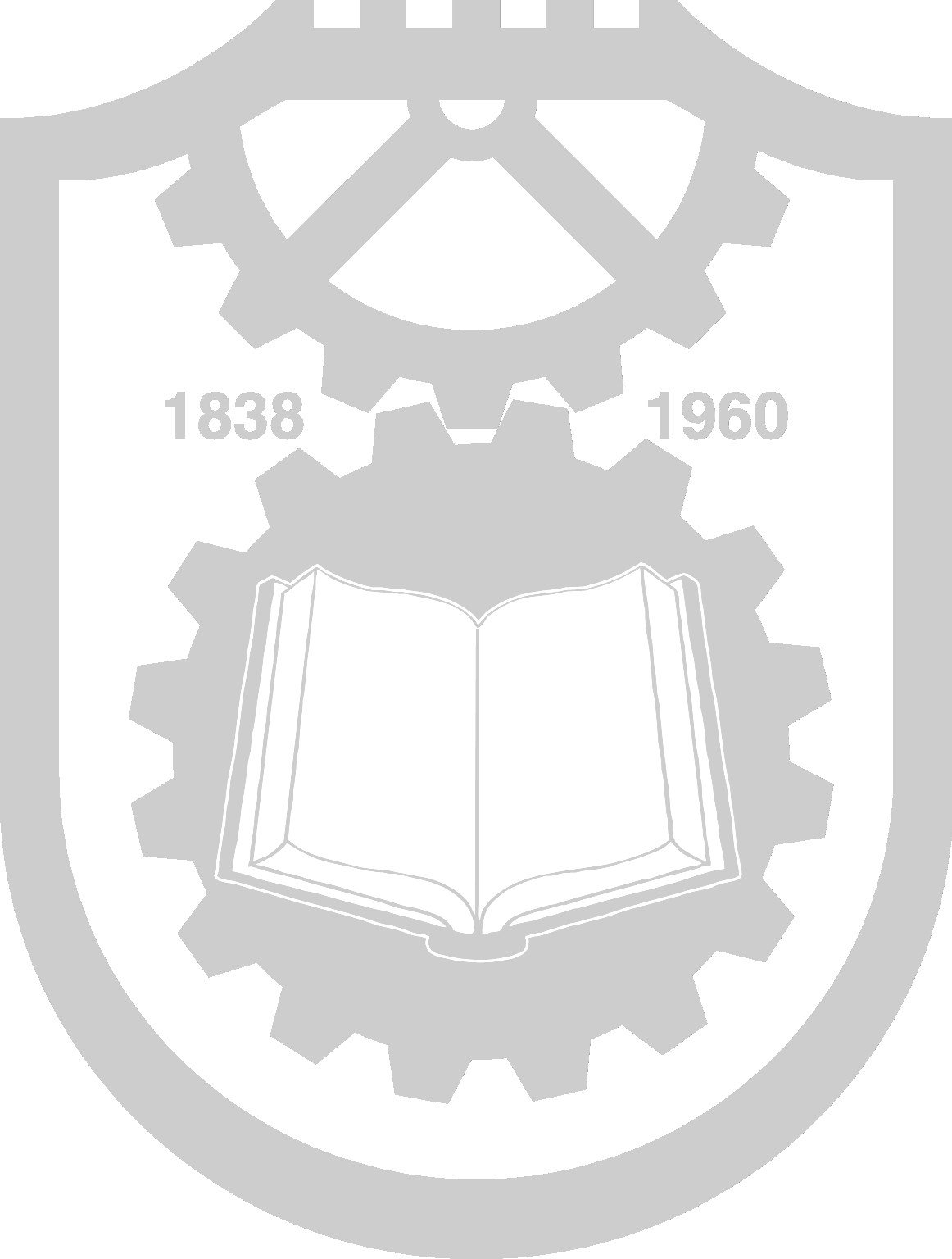 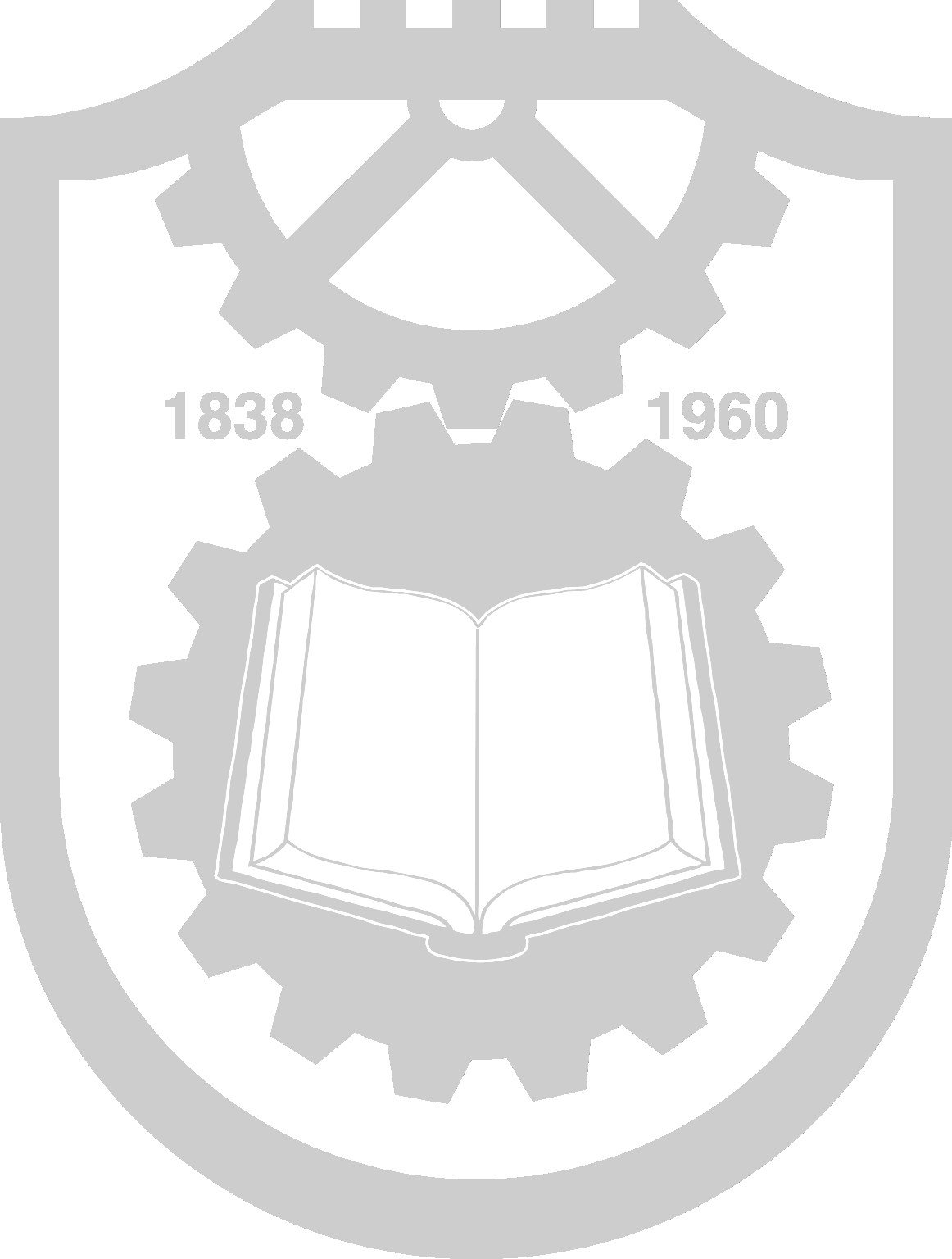 КЊИГА ПРЕДМЕТА ДОКТОРСКИХ АКАДЕМСКИХ СТУДИЈА ЕЛЕКТРОТЕХНИКА И РАЧУНАРСТВОШколска 2023/2024.Структура студијског програма Електротехника и рачунарствоИП- Изборни предмет; П-Предавања; СИР – Студијски истраживачки рад студента (лабораторијски рад, пројекти, семинари , и др.)* Студенти бирају најмање три предмета из групе А (предмети 1.-14.). Остаала три предмета бирају од преосталих предмета из групе А или групе Б (предмети 1.-21.)Изборна група А Изборна група АИзборна група АИзборна група АИзборна група АИзборна група АИзборна група АИзборна група АИзборна група АИзборна група АИзборна група АИзборна група АИзборна група АИзборна група АИзборна група АИзборна група АИзборна група БИзборна група БИзборна група БИзборна група БИзборна група БИзборна група БИзборна група БI годинаI годинаII годинаII годинаIII годинаIII годинасеместарсеместарсеместарсеместарсеместарсеместарИзборни предмет 115 ЕСПБП+СИРИзборни предмет 315 ЕСПБП+СИРИзборни предмет 515 ЕСПБП+СИРПрипрема за пријаву теме докторске дисертације10 ЕСПБПисање докторске дисертације10 ЕСПБДокторска дисертација (израда и одбрана)10 ЕСПБИзборни предмет 215 ЕСПБП+СИРИзборни предмет 415 ЕСПБП+СИРИзборни предмет 615 ЕСПБП+СИРДокторска дисертација (теоријске основе) СИР20 ЕСПБДокторска дисертација (научно-истраживачки рад) СИР20 ЕСПБДокторска дисертација (научно-истраживачки рад) СИР20 ЕСПБСадржајСадржајСадржајСадржајНаучна област: ЕЛЕКТРОТЕХНИКА И РАЧУНАРСТВО Научна област: ЕЛЕКТРОТЕХНИКА И РАЧУНАРСТВО Научна област: ЕЛЕКТРОТЕХНИКА И РАЧУНАРСТВО Научна област: ЕЛЕКТРОТЕХНИКА И РАЧУНАРСТВО Изборна група А:Изборна група А:Изборна група А:Изборна група А:ДЕР101ДЕР101Нумеричке методе у електромагнетициДЕР102ДЕР102Радијациони утицај на електротехничке уређаје и компонентеДЕР103ДЕР103Напредно дубоко учењеДЕР104ДЕР104Пројектовање интегрисаних кола и системаДЕР105ДЕР105Идентификација системаДЕР106ДЕР106Адаптивно процесирање сигналаДЕР107ДЕР107Оптички и оптоелектронски системиДЕР108ДЕР108Мерни рачунарски системиДЕР109ДЕР109Напредни системи база податакаДЕР110ДЕР110Интернет ствариДЕР111ДЕР111Синтеза дигиталних филтараДЕР112ДЕР112ДСП архитектуре и алгоритмиДЕР113ДЕР113Пројектовање наменских рачунарских системаДЕР114ДЕР114Рачунарска анализа и оптимизација аналогних електронских колаДЕР115ДЕР115Савремене комуникационе технологијеДЕР116ДЕР116Напредни интерфејси и сајбер безбедностИзборна група Б:Изборна група Б:Изборна група Б:Изборна група Б:ДЕР201ДЕР201Биоинжењеринг 1ДЕР202ДЕР202Објектно оријентисана анализа и пројектовање ДЕР203ДЕР203Интелигентне технике у системима одлучивањаДЕР204ДЕР204Рачунарска интелигенција у инжењерствуДЕР205ДЕР205Компјутерски подржана оптимизацијаДЕР206ДЕР206Моделирање и идентификацијаДЕР207ДЕР207Рачунарски управљани системи Студијски истраживачки радСтудијски истраживачки радСтудијски истраживачки радСтудијски истраживачки рад23.ДП1Припрема за пријаву теме докторске дисертацијеПрипрема за пријаву теме докторске дисертације24.ДП2Писање докторске дисертацијеПисање докторске дисертације25.ДП3Докторска дисертација (писање и одбрана)Докторска дисертација (писање и одбрана)26.ДНИР1Докторска дисертација (теоријске основе)Докторска дисертација (теоријске основе)27.ДНИР2Докторска  дисертација (научноистраживачки рад)Докторска  дисертација (научноистраживачки рад)28.ДНИР3Докторска  дисертација (научноистраживачки рад)Докторска  дисертација (научноистраживачки рад)Студијски програм: Електротехника и рачунарствоСтудијски програм: Електротехника и рачунарствоСтудијски програм: Електротехника и рачунарствоСтудијски програм: Електротехника и рачунарствоСтудијски програм: Електротехника и рачунарствоСтудијски програм: Електротехника и рачунарствоНазив предмета: Нумеричке методе у електромагнетициНазив предмета: Нумеричке методе у електромагнетициНазив предмета: Нумеричке методе у електромагнетициНазив предмета: Нумеричке методе у електромагнетициНазив предмета: Нумеричке методе у електромагнетициНазив предмета: Нумеричке методе у електромагнетициНаставник: Јасна Радуловић, Никола МијаиловићНаставник: Јасна Радуловић, Никола МијаиловићНаставник: Јасна Радуловић, Никола МијаиловићНаставник: Јасна Радуловић, Никола МијаиловићНаставник: Јасна Радуловић, Никола МијаиловићНаставник: Јасна Радуловић, Никола МијаиловићСтатус предмета: Изборни Статус предмета: Изборни Статус предмета: Изборни Статус предмета: Изборни Статус предмета: Изборни Статус предмета: Изборни Број ЕСПБ: 15Број ЕСПБ: 15Број ЕСПБ: 15Број ЕСПБ: 15Број ЕСПБ: 15Број ЕСПБ: 15Услов: Формалног услова нема, али очекивано је предзнање из Основа електротехнике (посебно из теорије поља), као и из Математике (посебно из векторске анализе).Услов: Формалног услова нема, али очекивано је предзнање из Основа електротехнике (посебно из теорије поља), као и из Математике (посебно из векторске анализе).Услов: Формалног услова нема, али очекивано је предзнање из Основа електротехнике (посебно из теорије поља), као и из Математике (посебно из векторске анализе).Услов: Формалног услова нема, али очекивано је предзнање из Основа електротехнике (посебно из теорије поља), као и из Математике (посебно из векторске анализе).Услов: Формалног услова нема, али очекивано је предзнање из Основа електротехнике (посебно из теорије поља), као и из Математике (посебно из векторске анализе).Услов: Формалног услова нема, али очекивано је предзнање из Основа електротехнике (посебно из теорије поља), као и из Математике (посебно из векторске анализе).Циљ предметаСтицање потребних теоријских и практичних знања из области примењене електромагнетике. Упознавање са одговарајућим математичким моделима разматраних електромагнетских проблема, као и са методама за њихово решавање.Циљ предметаСтицање потребних теоријских и практичних знања из области примењене електромагнетике. Упознавање са одговарајућим математичким моделима разматраних електромагнетских проблема, као и са методама за њихово решавање.Циљ предметаСтицање потребних теоријских и практичних знања из области примењене електромагнетике. Упознавање са одговарајућим математичким моделима разматраних електромагнетских проблема, као и са методама за њихово решавање.Циљ предметаСтицање потребних теоријских и практичних знања из области примењене електромагнетике. Упознавање са одговарајућим математичким моделима разматраних електромагнетских проблема, као и са методама за њихово решавање.Циљ предметаСтицање потребних теоријских и практичних знања из области примењене електромагнетике. Упознавање са одговарајућим математичким моделима разматраних електромагнетских проблема, као и са методама за њихово решавање.Циљ предметаСтицање потребних теоријских и практичних знања из области примењене електромагнетике. Упознавање са одговарајућим математичким моделима разматраних електромагнетских проблема, као и са методама за њихово решавање.Исход предмета По завршетку рада на овом предмету, студенти докторских студија ће достићи потребан ниво знања да се баве истраживачким радом у области аналитичке, нумеричке и примењене електромагнетике.Исход предмета По завршетку рада на овом предмету, студенти докторских студија ће достићи потребан ниво знања да се баве истраживачким радом у области аналитичке, нумеричке и примењене електромагнетике.Исход предмета По завршетку рада на овом предмету, студенти докторских студија ће достићи потребан ниво знања да се баве истраживачким радом у области аналитичке, нумеричке и примењене електромагнетике.Исход предмета По завршетку рада на овом предмету, студенти докторских студија ће достићи потребан ниво знања да се баве истраживачким радом у области аналитичке, нумеричке и примењене електромагнетике.Исход предмета По завршетку рада на овом предмету, студенти докторских студија ће достићи потребан ниво знања да се баве истраживачким радом у области аналитичке, нумеричке и примењене електромагнетике.Исход предмета По завршетку рада на овом предмету, студенти докторских студија ће достићи потребан ниво знања да се баве истраживачким радом у области аналитичке, нумеричке и примењене електромагнетике.Садржај предметаТеоријска настава Општи појмови о електромагнетском пољу. Опште једначине и теореме електромагнетског поља. Аналитичке и приближне методе за решавање електростатичких проблема, као и проблема временски константног магнетног поља. Метод момената, метод коначних елемената, Монте Карло метод.Споро променљиво електромагнетно поље. Простирање електромагнетних таласа по водовима. Електромагнетско зрачење. Практична настава Израда пројектног задатка на основу примера из праксе. Садржај предметаТеоријска настава Општи појмови о електромагнетском пољу. Опште једначине и теореме електромагнетског поља. Аналитичке и приближне методе за решавање електростатичких проблема, као и проблема временски константног магнетног поља. Метод момената, метод коначних елемената, Монте Карло метод.Споро променљиво електромагнетно поље. Простирање електромагнетних таласа по водовима. Електромагнетско зрачење. Практична настава Израда пројектног задатка на основу примера из праксе. Садржај предметаТеоријска настава Општи појмови о електромагнетском пољу. Опште једначине и теореме електромагнетског поља. Аналитичке и приближне методе за решавање електростатичких проблема, као и проблема временски константног магнетног поља. Метод момената, метод коначних елемената, Монте Карло метод.Споро променљиво електромагнетно поље. Простирање електромагнетних таласа по водовима. Електромагнетско зрачење. Практична настава Израда пројектног задатка на основу примера из праксе. Садржај предметаТеоријска настава Општи појмови о електромагнетском пољу. Опште једначине и теореме електромагнетског поља. Аналитичке и приближне методе за решавање електростатичких проблема, као и проблема временски константног магнетног поља. Метод момената, метод коначних елемената, Монте Карло метод.Споро променљиво електромагнетно поље. Простирање електромагнетних таласа по водовима. Електромагнетско зрачење. Практична настава Израда пројектног задатка на основу примера из праксе. Садржај предметаТеоријска настава Општи појмови о електромагнетском пољу. Опште једначине и теореме електромагнетског поља. Аналитичке и приближне методе за решавање електростатичких проблема, као и проблема временски константног магнетног поља. Метод момената, метод коначних елемената, Монте Карло метод.Споро променљиво електромагнетно поље. Простирање електромагнетних таласа по водовима. Електромагнетско зрачење. Практична настава Израда пројектног задатка на основу примера из праксе. Садржај предметаТеоријска настава Општи појмови о електромагнетском пољу. Опште једначине и теореме електромагнетског поља. Аналитичке и приближне методе за решавање електростатичких проблема, као и проблема временски константног магнетног поља. Метод момената, метод коначних елемената, Монте Карло метод.Споро променљиво електромагнетно поље. Простирање електромагнетних таласа по водовима. Електромагнетско зрачење. Практична настава Израда пројектног задатка на основу примера из праксе. Литература 1. M. Sadiku, M., Numerical Techniques in Electromagnetics, CRC Press 2001.2. Garg, R., Analytical and Computational Methods in Electromagnetics, Artech House, 20083. Сурутка, Ј., Електромагнетика, Грађевинска књига, Београд, 1971.4. Поповић, Б., Електромагнетика, Грађевинска књига, Београд, 1981.5. Franck Assous, Patric Ciarlet, Simon Labrunie, Mathematical Foundations of Computational Electromagnetism, Springer, Applied Mathematical Science, volume 198, 2018, ISBN: 978-3-319-70842-3, https://link.springer.com/book/10.1007/978-3-319-70842-3Литература 1. M. Sadiku, M., Numerical Techniques in Electromagnetics, CRC Press 2001.2. Garg, R., Analytical and Computational Methods in Electromagnetics, Artech House, 20083. Сурутка, Ј., Електромагнетика, Грађевинска књига, Београд, 1971.4. Поповић, Б., Електромагнетика, Грађевинска књига, Београд, 1981.5. Franck Assous, Patric Ciarlet, Simon Labrunie, Mathematical Foundations of Computational Electromagnetism, Springer, Applied Mathematical Science, volume 198, 2018, ISBN: 978-3-319-70842-3, https://link.springer.com/book/10.1007/978-3-319-70842-3Литература 1. M. Sadiku, M., Numerical Techniques in Electromagnetics, CRC Press 2001.2. Garg, R., Analytical and Computational Methods in Electromagnetics, Artech House, 20083. Сурутка, Ј., Електромагнетика, Грађевинска књига, Београд, 1971.4. Поповић, Б., Електромагнетика, Грађевинска књига, Београд, 1981.5. Franck Assous, Patric Ciarlet, Simon Labrunie, Mathematical Foundations of Computational Electromagnetism, Springer, Applied Mathematical Science, volume 198, 2018, ISBN: 978-3-319-70842-3, https://link.springer.com/book/10.1007/978-3-319-70842-3Литература 1. M. Sadiku, M., Numerical Techniques in Electromagnetics, CRC Press 2001.2. Garg, R., Analytical and Computational Methods in Electromagnetics, Artech House, 20083. Сурутка, Ј., Електромагнетика, Грађевинска књига, Београд, 1971.4. Поповић, Б., Електромагнетика, Грађевинска књига, Београд, 1981.5. Franck Assous, Patric Ciarlet, Simon Labrunie, Mathematical Foundations of Computational Electromagnetism, Springer, Applied Mathematical Science, volume 198, 2018, ISBN: 978-3-319-70842-3, https://link.springer.com/book/10.1007/978-3-319-70842-3Литература 1. M. Sadiku, M., Numerical Techniques in Electromagnetics, CRC Press 2001.2. Garg, R., Analytical and Computational Methods in Electromagnetics, Artech House, 20083. Сурутка, Ј., Електромагнетика, Грађевинска књига, Београд, 1971.4. Поповић, Б., Електромагнетика, Грађевинска књига, Београд, 1981.5. Franck Assous, Patric Ciarlet, Simon Labrunie, Mathematical Foundations of Computational Electromagnetism, Springer, Applied Mathematical Science, volume 198, 2018, ISBN: 978-3-319-70842-3, https://link.springer.com/book/10.1007/978-3-319-70842-3Литература 1. M. Sadiku, M., Numerical Techniques in Electromagnetics, CRC Press 2001.2. Garg, R., Analytical and Computational Methods in Electromagnetics, Artech House, 20083. Сурутка, Ј., Електромагнетика, Грађевинска књига, Београд, 1971.4. Поповић, Б., Електромагнетика, Грађевинска књига, Београд, 1981.5. Franck Assous, Patric Ciarlet, Simon Labrunie, Mathematical Foundations of Computational Electromagnetism, Springer, Applied Mathematical Science, volume 198, 2018, ISBN: 978-3-319-70842-3, https://link.springer.com/book/10.1007/978-3-319-70842-3Број часова активне наставеТеоријска настава: 75Теоријска настава: 75Теоријска настава: 75Практична настава: 75Практична настава: 75Методе извођења наставеТеоријска настава, вежбе и самостални рад студената.Методе извођења наставеТеоријска настава, вежбе и самостални рад студената.Методе извођења наставеТеоријска настава, вежбе и самостални рад студената.Методе извођења наставеТеоријска настава, вежбе и самостални рад студената.Методе извођења наставеТеоријска настава, вежбе и самостални рад студената.Методе извођења наставеТеоријска настава, вежбе и самостални рад студената.Оцена знања (максимални број поена 100)Оцена знања (максимални број поена 100)Оцена знања (максимални број поена 100)Оцена знања (максимални број поена 100)Оцена знања (максимални број поена 100)Оцена знања (максимални број поена 100)Предиспитне обавезеПредиспитне обавезепоенаЗавршни испит Завршни испит Поенаактивност у току предавања активност у току предавања усмени испитусмени испит30Домаћи  задациДомаћи  задаци30колоквијум-иколоквијум-и0семинарски радсеминарски рад40Студијски програм: Електротехника и рачунарствоСтудијски програм: Електротехника и рачунарствоСтудијски програм: Електротехника и рачунарствоСтудијски програм: Електротехника и рачунарствоСтудијски програм: Електротехника и рачунарствоСтудијски програм: Електротехника и рачунарствоНазив предмета: Радијациони утицај на електротехничке уређаје и компоненте Назив предмета: Радијациони утицај на електротехничке уређаје и компоненте Назив предмета: Радијациони утицај на електротехничке уређаје и компоненте Назив предмета: Радијациони утицај на електротехничке уређаје и компоненте Назив предмета: Радијациони утицај на електротехничке уређаје и компоненте Назив предмета: Радијациони утицај на електротехничке уређаје и компоненте Наставник: Јасна Радуловић, Никола Мијаиловић, Maријана Гавриловић БожовићНаставник: Јасна Радуловић, Никола Мијаиловић, Maријана Гавриловић БожовићНаставник: Јасна Радуловић, Никола Мијаиловић, Maријана Гавриловић БожовићНаставник: Јасна Радуловић, Никола Мијаиловић, Maријана Гавриловић БожовићНаставник: Јасна Радуловић, Никола Мијаиловић, Maријана Гавриловић БожовићНаставник: Јасна Радуловић, Никола Мијаиловић, Maријана Гавриловић БожовићСтатус предмета: Изборни Статус предмета: Изборни Статус предмета: Изборни Статус предмета: Изборни Статус предмета: Изборни Статус предмета: Изборни Број ЕСПБ: 15Број ЕСПБ: 15Број ЕСПБ: 15Број ЕСПБ: 15Број ЕСПБ: 15Број ЕСПБ: 15Услов: НемаУслов: НемаУслов: НемаУслов: НемаУслов: НемаУслов: НемаЦиљ предметаСтицање потребних теоријских и практичних знања из области утицаја и ефеката јонизујућег и нејонизујућег зрачења на електротехничке компоненте и уређаје.Циљ предметаСтицање потребних теоријских и практичних знања из области утицаја и ефеката јонизујућег и нејонизујућег зрачења на електротехничке компоненте и уређаје.Циљ предметаСтицање потребних теоријских и практичних знања из области утицаја и ефеката јонизујућег и нејонизујућег зрачења на електротехничке компоненте и уређаје.Циљ предметаСтицање потребних теоријских и практичних знања из области утицаја и ефеката јонизујућег и нејонизујућег зрачења на електротехничке компоненте и уређаје.Циљ предметаСтицање потребних теоријских и практичних знања из области утицаја и ефеката јонизујућег и нејонизујућег зрачења на електротехничке компоненте и уређаје.Циљ предметаСтицање потребних теоријских и практичних знања из области утицаја и ефеката јонизујућег и нејонизујућег зрачења на електротехничке компоненте и уређаје.Исход предмета По завршетку рада на овом предмету, студенти докторских студија ће достићи потребан ниво знања да се баве истраживачким радом у области радијационих ефеката и компатибилности електротехничких уређаја и компоненти.Исход предмета По завршетку рада на овом предмету, студенти докторских студија ће достићи потребан ниво знања да се баве истраживачким радом у области радијационих ефеката и компатибилности електротехничких уређаја и компоненти.Исход предмета По завршетку рада на овом предмету, студенти докторских студија ће достићи потребан ниво знања да се баве истраживачким радом у области радијационих ефеката и компатибилности електротехничких уређаја и компоненти.Исход предмета По завршетку рада на овом предмету, студенти докторских студија ће достићи потребан ниво знања да се баве истраживачким радом у области радијационих ефеката и компатибилности електротехничких уређаја и компоненти.Исход предмета По завршетку рада на овом предмету, студенти докторских студија ће достићи потребан ниво знања да се баве истраживачким радом у области радијационих ефеката и компатибилности електротехничких уређаја и компоненти.Исход предмета По завршетку рада на овом предмету, студенти докторских студија ће достићи потребан ниво знања да се баве истраживачким радом у области радијационих ефеката и компатибилности електротехничких уређаја и компоненти.Садржај предметаТеоријска наставаУтицај електромагнетног зрачења на рад електротехничких уређаја и компоненти. Моделовање извора сметњи, паразитних ефеката. Принципи пројектовања дигиталних система базираних на принципима електромагнетске компатибилности.Ефекти јонизујућег зрачења код полупроводничких компоненти, меморија, соларних ћелија, гасних цеви, органских диелектрика, биоматеријала, наноструктура. Тестирање радијационе компатибилности материјала и електронских кола. Мере заштите електронских уређаја од јонизујућег зрачења.Практична наставаИзрада задатака и практичних примера који се односе на теоријску наставу. Симулације утицаја јонизујућег и нејонизујућег зрачења на рад електротехничких компоненти.Садржај предметаТеоријска наставаУтицај електромагнетног зрачења на рад електротехничких уређаја и компоненти. Моделовање извора сметњи, паразитних ефеката. Принципи пројектовања дигиталних система базираних на принципима електромагнетске компатибилности.Ефекти јонизујућег зрачења код полупроводничких компоненти, меморија, соларних ћелија, гасних цеви, органских диелектрика, биоматеријала, наноструктура. Тестирање радијационе компатибилности материјала и електронских кола. Мере заштите електронских уређаја од јонизујућег зрачења.Практична наставаИзрада задатака и практичних примера који се односе на теоријску наставу. Симулације утицаја јонизујућег и нејонизујућег зрачења на рад електротехничких компоненти.Садржај предметаТеоријска наставаУтицај електромагнетног зрачења на рад електротехничких уређаја и компоненти. Моделовање извора сметњи, паразитних ефеката. Принципи пројектовања дигиталних система базираних на принципима електромагнетске компатибилности.Ефекти јонизујућег зрачења код полупроводничких компоненти, меморија, соларних ћелија, гасних цеви, органских диелектрика, биоматеријала, наноструктура. Тестирање радијационе компатибилности материјала и електронских кола. Мере заштите електронских уређаја од јонизујућег зрачења.Практична наставаИзрада задатака и практичних примера који се односе на теоријску наставу. Симулације утицаја јонизујућег и нејонизујућег зрачења на рад електротехничких компоненти.Садржај предметаТеоријска наставаУтицај електромагнетног зрачења на рад електротехничких уређаја и компоненти. Моделовање извора сметњи, паразитних ефеката. Принципи пројектовања дигиталних система базираних на принципима електромагнетске компатибилности.Ефекти јонизујућег зрачења код полупроводничких компоненти, меморија, соларних ћелија, гасних цеви, органских диелектрика, биоматеријала, наноструктура. Тестирање радијационе компатибилности материјала и електронских кола. Мере заштите електронских уређаја од јонизујућег зрачења.Практична наставаИзрада задатака и практичних примера који се односе на теоријску наставу. Симулације утицаја јонизујућег и нејонизујућег зрачења на рад електротехничких компоненти.Садржај предметаТеоријска наставаУтицај електромагнетног зрачења на рад електротехничких уређаја и компоненти. Моделовање извора сметњи, паразитних ефеката. Принципи пројектовања дигиталних система базираних на принципима електромагнетске компатибилности.Ефекти јонизујућег зрачења код полупроводничких компоненти, меморија, соларних ћелија, гасних цеви, органских диелектрика, биоматеријала, наноструктура. Тестирање радијационе компатибилности материјала и електронских кола. Мере заштите електронских уређаја од јонизујућег зрачења.Практична наставаИзрада задатака и практичних примера који се односе на теоријску наставу. Симулације утицаја јонизујућег и нејонизујућег зрачења на рад електротехничких компоненти.Садржај предметаТеоријска наставаУтицај електромагнетног зрачења на рад електротехничких уређаја и компоненти. Моделовање извора сметњи, паразитних ефеката. Принципи пројектовања дигиталних система базираних на принципима електромагнетске компатибилности.Ефекти јонизујућег зрачења код полупроводничких компоненти, меморија, соларних ћелија, гасних цеви, органских диелектрика, биоматеријала, наноструктура. Тестирање радијационе компатибилности материјала и електронских кола. Мере заштите електронских уређаја од јонизујућег зрачења.Практична наставаИзрада задатака и практичних примера који се односе на теоријску наставу. Симулације утицаја јонизујућег и нејонизујућег зрачења на рад електротехничких компоненти.Литература 1. Johnson, H., Graham, M., High-Speed Signal Propagation: Advanced Black Magic, Prentice Hall, Upper Saddle River, NJ, 2003.2. Dally, W.J., Poulton, J.W., Digital Systems Engineering, Cambridge University Press, Cambridge, UK, 1998.3. T. Williams, EMC for Product Designers, Newness, Oxford, UK, 2007.М. Bagatin, S. Gerardin - Ionizing Radiation Effects in Electronics: From Memories to Imagers (CRC Press, 2016)K. Iniewski (ed.) - Radiation Effects in Semiconductors (Devices, Circuits, and Systems) (CRC Press, 2011)J.D. Cressler, H. A. Mantooth - Extreme Environment Electronics (CRC Press, 2013)Bagatin, Marta, and Simone Gerardin, eds. Ionizing radiation effects in electronics: from memories to imagers. CRC press, 2019.Iniewski, Krzysztof. Radiation effects in semiconductors. CRC press, 2018.Литература 1. Johnson, H., Graham, M., High-Speed Signal Propagation: Advanced Black Magic, Prentice Hall, Upper Saddle River, NJ, 2003.2. Dally, W.J., Poulton, J.W., Digital Systems Engineering, Cambridge University Press, Cambridge, UK, 1998.3. T. Williams, EMC for Product Designers, Newness, Oxford, UK, 2007.М. Bagatin, S. Gerardin - Ionizing Radiation Effects in Electronics: From Memories to Imagers (CRC Press, 2016)K. Iniewski (ed.) - Radiation Effects in Semiconductors (Devices, Circuits, and Systems) (CRC Press, 2011)J.D. Cressler, H. A. Mantooth - Extreme Environment Electronics (CRC Press, 2013)Bagatin, Marta, and Simone Gerardin, eds. Ionizing radiation effects in electronics: from memories to imagers. CRC press, 2019.Iniewski, Krzysztof. Radiation effects in semiconductors. CRC press, 2018.Литература 1. Johnson, H., Graham, M., High-Speed Signal Propagation: Advanced Black Magic, Prentice Hall, Upper Saddle River, NJ, 2003.2. Dally, W.J., Poulton, J.W., Digital Systems Engineering, Cambridge University Press, Cambridge, UK, 1998.3. T. Williams, EMC for Product Designers, Newness, Oxford, UK, 2007.М. Bagatin, S. Gerardin - Ionizing Radiation Effects in Electronics: From Memories to Imagers (CRC Press, 2016)K. Iniewski (ed.) - Radiation Effects in Semiconductors (Devices, Circuits, and Systems) (CRC Press, 2011)J.D. Cressler, H. A. Mantooth - Extreme Environment Electronics (CRC Press, 2013)Bagatin, Marta, and Simone Gerardin, eds. Ionizing radiation effects in electronics: from memories to imagers. CRC press, 2019.Iniewski, Krzysztof. Radiation effects in semiconductors. CRC press, 2018.Литература 1. Johnson, H., Graham, M., High-Speed Signal Propagation: Advanced Black Magic, Prentice Hall, Upper Saddle River, NJ, 2003.2. Dally, W.J., Poulton, J.W., Digital Systems Engineering, Cambridge University Press, Cambridge, UK, 1998.3. T. Williams, EMC for Product Designers, Newness, Oxford, UK, 2007.М. Bagatin, S. Gerardin - Ionizing Radiation Effects in Electronics: From Memories to Imagers (CRC Press, 2016)K. Iniewski (ed.) - Radiation Effects in Semiconductors (Devices, Circuits, and Systems) (CRC Press, 2011)J.D. Cressler, H. A. Mantooth - Extreme Environment Electronics (CRC Press, 2013)Bagatin, Marta, and Simone Gerardin, eds. Ionizing radiation effects in electronics: from memories to imagers. CRC press, 2019.Iniewski, Krzysztof. Radiation effects in semiconductors. CRC press, 2018.Литература 1. Johnson, H., Graham, M., High-Speed Signal Propagation: Advanced Black Magic, Prentice Hall, Upper Saddle River, NJ, 2003.2. Dally, W.J., Poulton, J.W., Digital Systems Engineering, Cambridge University Press, Cambridge, UK, 1998.3. T. Williams, EMC for Product Designers, Newness, Oxford, UK, 2007.М. Bagatin, S. Gerardin - Ionizing Radiation Effects in Electronics: From Memories to Imagers (CRC Press, 2016)K. Iniewski (ed.) - Radiation Effects in Semiconductors (Devices, Circuits, and Systems) (CRC Press, 2011)J.D. Cressler, H. A. Mantooth - Extreme Environment Electronics (CRC Press, 2013)Bagatin, Marta, and Simone Gerardin, eds. Ionizing radiation effects in electronics: from memories to imagers. CRC press, 2019.Iniewski, Krzysztof. Radiation effects in semiconductors. CRC press, 2018.Литература 1. Johnson, H., Graham, M., High-Speed Signal Propagation: Advanced Black Magic, Prentice Hall, Upper Saddle River, NJ, 2003.2. Dally, W.J., Poulton, J.W., Digital Systems Engineering, Cambridge University Press, Cambridge, UK, 1998.3. T. Williams, EMC for Product Designers, Newness, Oxford, UK, 2007.М. Bagatin, S. Gerardin - Ionizing Radiation Effects in Electronics: From Memories to Imagers (CRC Press, 2016)K. Iniewski (ed.) - Radiation Effects in Semiconductors (Devices, Circuits, and Systems) (CRC Press, 2011)J.D. Cressler, H. A. Mantooth - Extreme Environment Electronics (CRC Press, 2013)Bagatin, Marta, and Simone Gerardin, eds. Ionizing radiation effects in electronics: from memories to imagers. CRC press, 2019.Iniewski, Krzysztof. Radiation effects in semiconductors. CRC press, 2018.Број часова активне наставеТеоријска настава: 75Теоријска настава: 75Теоријска настава: 75Практична настава: 75Практична настава: 75Методе извођења наставеТеоријска настава, вежбе и самостални рад студената.Методе извођења наставеТеоријска настава, вежбе и самостални рад студената.Методе извођења наставеТеоријска настава, вежбе и самостални рад студената.Методе извођења наставеТеоријска настава, вежбе и самостални рад студената.Методе извођења наставеТеоријска настава, вежбе и самостални рад студената.Методе извођења наставеТеоријска настава, вежбе и самостални рад студената.Оцена знања (максимални број поена 100)Оцена знања (максимални број поена 100)Оцена знања (максимални број поена 100)Оцена знања (максимални број поена 100)Оцена знања (максимални број поена 100)Оцена знања (максимални број поена 100)Предиспитне обавезеПредиспитне обавезепоенаЗавршни испит Завршни испит Поенаактивност у току предавања активност у току предавања усмени испитусмени испит30Домаћи  задациДомаћи  задаци30колоквијум-иколоквијум-и0семинарски радсеминарски рад40Назив предмета: Напредно дубоко учењеНазив предмета: Напредно дубоко учењеНазив предмета: Напредно дубоко учењеНазив предмета: Напредно дубоко учењеНазив предмета: Напредно дубоко учењеНазив предмета: Напредно дубоко учењеНаставник или наставници: Владимир М. МиловановићНаставник или наставници: Владимир М. МиловановићНаставник или наставници: Владимир М. МиловановићНаставник или наставници: Владимир М. МиловановићНаставник или наставници: Владимир М. МиловановићНаставник или наставници: Владимир М. МиловановићСтатус предмета: изборниСтатус предмета: изборниСтатус предмета: изборниСтатус предмета: изборниСтатус предмета: изборниСтатус предмета: изборниБрој ЕСПБ: 15Број ЕСПБ: 15Број ЕСПБ: 15Број ЕСПБ: 15Број ЕСПБ: 15Број ЕСПБ: 15Услов: немаУслов: немаУслов: немаУслов: немаУслов: немаУслов: немаЦиљ предметаУпознавање са напредним методама као и разумевање теоријских концепата вишеслојних (дубоких) вештачких неуронских мрежа, машинског и дубоког учења као и статистичког препознавања образаца.Циљ предметаУпознавање са напредним методама као и разумевање теоријских концепата вишеслојних (дубоких) вештачких неуронских мрежа, машинског и дубоког учења као и статистичког препознавања образаца.Циљ предметаУпознавање са напредним методама као и разумевање теоријских концепата вишеслојних (дубоких) вештачких неуронских мрежа, машинског и дубоког учења као и статистичког препознавања образаца.Циљ предметаУпознавање са напредним методама као и разумевање теоријских концепата вишеслојних (дубоких) вештачких неуронских мрежа, машинског и дубоког учења као и статистичког препознавања образаца.Циљ предметаУпознавање са напредним методама као и разумевање теоријских концепата вишеслојних (дубоких) вештачких неуронских мрежа, машинског и дубоког учења као и статистичког препознавања образаца.Циљ предметаУпознавање са напредним методама као и разумевање теоријских концепата вишеслојних (дубоких) вештачких неуронских мрежа, машинског и дубоког учења као и статистичког препознавања образаца.Исход предмета Овладавање неопходним знањима и вештинама за пројектовање система заснованих на вишеслојним вештачким неуронским мрежама и оспособљеност за примену савремених техника потпуно повезаних, конволуцијских и рекурентних неуронских мрежа у обради природних језика и машинском виду, као и оспособљеност за примену савремених техника статистичког препознавања образаца у решавању инжењерских задатака и проблема.Исход предмета Овладавање неопходним знањима и вештинама за пројектовање система заснованих на вишеслојним вештачким неуронским мрежама и оспособљеност за примену савремених техника потпуно повезаних, конволуцијских и рекурентних неуронских мрежа у обради природних језика и машинском виду, као и оспособљеност за примену савремених техника статистичког препознавања образаца у решавању инжењерских задатака и проблема.Исход предмета Овладавање неопходним знањима и вештинама за пројектовање система заснованих на вишеслојним вештачким неуронским мрежама и оспособљеност за примену савремених техника потпуно повезаних, конволуцијских и рекурентних неуронских мрежа у обради природних језика и машинском виду, као и оспособљеност за примену савремених техника статистичког препознавања образаца у решавању инжењерских задатака и проблема.Исход предмета Овладавање неопходним знањима и вештинама за пројектовање система заснованих на вишеслојним вештачким неуронским мрежама и оспособљеност за примену савремених техника потпуно повезаних, конволуцијских и рекурентних неуронских мрежа у обради природних језика и машинском виду, као и оспособљеност за примену савремених техника статистичког препознавања образаца у решавању инжењерских задатака и проблема.Исход предмета Овладавање неопходним знањима и вештинама за пројектовање система заснованих на вишеслојним вештачким неуронским мрежама и оспособљеност за примену савремених техника потпуно повезаних, конволуцијских и рекурентних неуронских мрежа у обради природних језика и машинском виду, као и оспособљеност за примену савремених техника статистичког препознавања образаца у решавању инжењерских задатака и проблема.Исход предмета Овладавање неопходним знањима и вештинама за пројектовање система заснованих на вишеслојним вештачким неуронским мрежама и оспособљеност за примену савремених техника потпуно повезаних, конволуцијских и рекурентних неуронских мрежа у обради природних језика и машинском виду, као и оспособљеност за примену савремених техника статистичког препознавања образаца у решавању инжењерских задатака и проблема.Садржај предметаТеоријска наставаУвод. Основни појмови. Надгледано учење. Перцептрон. Вештачке неуронске мреже. Потпуно повезане мреже. Вишеслојне неуронске мреже. Плитке неуронске мреже. Дубоке неуронске мреже. Хиперпараметри. Регуларизација. Оптимизациони алгоритми. Конволуцијске неуронске мреже. Детекција објеката. Рачунарски вид. Рекурентне неуронске мреже. Језички модели. Обрада природних језика. Модели секвенци. Дубоко учење. Генеративно-супарничке мреже. Ненадгледано учење. Полунадгледано учење. Марковљеви поступци одлучивања. Дубоко учење подстицањем. Импулсне неуронске мреже.Практична наставаКратак осврт на линеарну алгебру и нумеричку анализу. Примери примене машинског учења у управљању роботима, аутономним возилима, биоинформатици, препознавању односно превођењу говора и текста, у дубокој анализи и обради интернет података, као и о надљудским способностима у разним играма. Алати и библиотеке за машинско учење, са акцентом на MXNet, Keras, TensorFlow и PyTorch.Садржај предметаТеоријска наставаУвод. Основни појмови. Надгледано учење. Перцептрон. Вештачке неуронске мреже. Потпуно повезане мреже. Вишеслојне неуронске мреже. Плитке неуронске мреже. Дубоке неуронске мреже. Хиперпараметри. Регуларизација. Оптимизациони алгоритми. Конволуцијске неуронске мреже. Детекција објеката. Рачунарски вид. Рекурентне неуронске мреже. Језички модели. Обрада природних језика. Модели секвенци. Дубоко учење. Генеративно-супарничке мреже. Ненадгледано учење. Полунадгледано учење. Марковљеви поступци одлучивања. Дубоко учење подстицањем. Импулсне неуронске мреже.Практична наставаКратак осврт на линеарну алгебру и нумеричку анализу. Примери примене машинског учења у управљању роботима, аутономним возилима, биоинформатици, препознавању односно превођењу говора и текста, у дубокој анализи и обради интернет података, као и о надљудским способностима у разним играма. Алати и библиотеке за машинско учење, са акцентом на MXNet, Keras, TensorFlow и PyTorch.Садржај предметаТеоријска наставаУвод. Основни појмови. Надгледано учење. Перцептрон. Вештачке неуронске мреже. Потпуно повезане мреже. Вишеслојне неуронске мреже. Плитке неуронске мреже. Дубоке неуронске мреже. Хиперпараметри. Регуларизација. Оптимизациони алгоритми. Конволуцијске неуронске мреже. Детекција објеката. Рачунарски вид. Рекурентне неуронске мреже. Језички модели. Обрада природних језика. Модели секвенци. Дубоко учење. Генеративно-супарничке мреже. Ненадгледано учење. Полунадгледано учење. Марковљеви поступци одлучивања. Дубоко учење подстицањем. Импулсне неуронске мреже.Практична наставаКратак осврт на линеарну алгебру и нумеричку анализу. Примери примене машинског учења у управљању роботима, аутономним возилима, биоинформатици, препознавању односно превођењу говора и текста, у дубокој анализи и обради интернет података, као и о надљудским способностима у разним играма. Алати и библиотеке за машинско учење, са акцентом на MXNet, Keras, TensorFlow и PyTorch.Садржај предметаТеоријска наставаУвод. Основни појмови. Надгледано учење. Перцептрон. Вештачке неуронске мреже. Потпуно повезане мреже. Вишеслојне неуронске мреже. Плитке неуронске мреже. Дубоке неуронске мреже. Хиперпараметри. Регуларизација. Оптимизациони алгоритми. Конволуцијске неуронске мреже. Детекција објеката. Рачунарски вид. Рекурентне неуронске мреже. Језички модели. Обрада природних језика. Модели секвенци. Дубоко учење. Генеративно-супарничке мреже. Ненадгледано учење. Полунадгледано учење. Марковљеви поступци одлучивања. Дубоко учење подстицањем. Импулсне неуронске мреже.Практична наставаКратак осврт на линеарну алгебру и нумеричку анализу. Примери примене машинског учења у управљању роботима, аутономним возилима, биоинформатици, препознавању односно превођењу говора и текста, у дубокој анализи и обради интернет података, као и о надљудским способностима у разним играма. Алати и библиотеке за машинско учење, са акцентом на MXNet, Keras, TensorFlow и PyTorch.Садржај предметаТеоријска наставаУвод. Основни појмови. Надгледано учење. Перцептрон. Вештачке неуронске мреже. Потпуно повезане мреже. Вишеслојне неуронске мреже. Плитке неуронске мреже. Дубоке неуронске мреже. Хиперпараметри. Регуларизација. Оптимизациони алгоритми. Конволуцијске неуронске мреже. Детекција објеката. Рачунарски вид. Рекурентне неуронске мреже. Језички модели. Обрада природних језика. Модели секвенци. Дубоко учење. Генеративно-супарничке мреже. Ненадгледано учење. Полунадгледано учење. Марковљеви поступци одлучивања. Дубоко учење подстицањем. Импулсне неуронске мреже.Практична наставаКратак осврт на линеарну алгебру и нумеричку анализу. Примери примене машинског учења у управљању роботима, аутономним возилима, биоинформатици, препознавању односно превођењу говора и текста, у дубокој анализи и обради интернет података, као и о надљудским способностима у разним играма. Алати и библиотеке за машинско учење, са акцентом на MXNet, Keras, TensorFlow и PyTorch.Садржај предметаТеоријска наставаУвод. Основни појмови. Надгледано учење. Перцептрон. Вештачке неуронске мреже. Потпуно повезане мреже. Вишеслојне неуронске мреже. Плитке неуронске мреже. Дубоке неуронске мреже. Хиперпараметри. Регуларизација. Оптимизациони алгоритми. Конволуцијске неуронске мреже. Детекција објеката. Рачунарски вид. Рекурентне неуронске мреже. Језички модели. Обрада природних језика. Модели секвенци. Дубоко учење. Генеративно-супарничке мреже. Ненадгледано учење. Полунадгледано учење. Марковљеви поступци одлучивања. Дубоко учење подстицањем. Импулсне неуронске мреже.Практична наставаКратак осврт на линеарну алгебру и нумеричку анализу. Примери примене машинског учења у управљању роботима, аутономним возилима, биоинформатици, препознавању односно превођењу говора и текста, у дубокој анализи и обради интернет података, као и о надљудским способностима у разним играма. Алати и библиотеке за машинско учење, са акцентом на MXNet, Keras, TensorFlow и PyTorch.Препоручена литература T. Hastie, R. Tibshirani, J. Friedman, "The Elements of Statistical Learning", 2nd edition, Springer, 2016.R. Sutton, A. Barto, "Reinforcement Learning: An Introduction", 2nd edition, Bradford Books, 2018.I.Goodfellow, Y. Bengio, A. Courville, "Deep Learning", The MIT Press, 2016.E. Charniak, "Introduction to Deep Learning", The MIT Press, 2019.F. Chollet, "Deep Learning with Python", Manning Publications, 2017.Препоручена литература T. Hastie, R. Tibshirani, J. Friedman, "The Elements of Statistical Learning", 2nd edition, Springer, 2016.R. Sutton, A. Barto, "Reinforcement Learning: An Introduction", 2nd edition, Bradford Books, 2018.I.Goodfellow, Y. Bengio, A. Courville, "Deep Learning", The MIT Press, 2016.E. Charniak, "Introduction to Deep Learning", The MIT Press, 2019.F. Chollet, "Deep Learning with Python", Manning Publications, 2017.Препоручена литература T. Hastie, R. Tibshirani, J. Friedman, "The Elements of Statistical Learning", 2nd edition, Springer, 2016.R. Sutton, A. Barto, "Reinforcement Learning: An Introduction", 2nd edition, Bradford Books, 2018.I.Goodfellow, Y. Bengio, A. Courville, "Deep Learning", The MIT Press, 2016.E. Charniak, "Introduction to Deep Learning", The MIT Press, 2019.F. Chollet, "Deep Learning with Python", Manning Publications, 2017.Препоручена литература T. Hastie, R. Tibshirani, J. Friedman, "The Elements of Statistical Learning", 2nd edition, Springer, 2016.R. Sutton, A. Barto, "Reinforcement Learning: An Introduction", 2nd edition, Bradford Books, 2018.I.Goodfellow, Y. Bengio, A. Courville, "Deep Learning", The MIT Press, 2016.E. Charniak, "Introduction to Deep Learning", The MIT Press, 2019.F. Chollet, "Deep Learning with Python", Manning Publications, 2017.Препоручена литература T. Hastie, R. Tibshirani, J. Friedman, "The Elements of Statistical Learning", 2nd edition, Springer, 2016.R. Sutton, A. Barto, "Reinforcement Learning: An Introduction", 2nd edition, Bradford Books, 2018.I.Goodfellow, Y. Bengio, A. Courville, "Deep Learning", The MIT Press, 2016.E. Charniak, "Introduction to Deep Learning", The MIT Press, 2019.F. Chollet, "Deep Learning with Python", Manning Publications, 2017.Препоручена литература T. Hastie, R. Tibshirani, J. Friedman, "The Elements of Statistical Learning", 2nd edition, Springer, 2016.R. Sutton, A. Barto, "Reinforcement Learning: An Introduction", 2nd edition, Bradford Books, 2018.I.Goodfellow, Y. Bengio, A. Courville, "Deep Learning", The MIT Press, 2016.E. Charniak, "Introduction to Deep Learning", The MIT Press, 2019.F. Chollet, "Deep Learning with Python", Manning Publications, 2017.Број часова активне наставеБрој часова активне наставеТеоријска настава: 75Теоријска настава: 75Практична настава: 75Практична настава: 75Методе извођења наставеПредавања, консултације и самостални научно-истраживачки рад на пројектима уз менторство наставника.Методе извођења наставеПредавања, консултације и самостални научно-истраживачки рад на пројектима уз менторство наставника.Методе извођења наставеПредавања, консултације и самостални научно-истраживачки рад на пројектима уз менторство наставника.Методе извођења наставеПредавања, консултације и самостални научно-истраживачки рад на пројектима уз менторство наставника.Методе извођења наставеПредавања, консултације и самостални научно-истраживачки рад на пројектима уз менторство наставника.Методе извођења наставеПредавања, консултације и самостални научно-истраживачки рад на пројектима уз менторство наставника.Оцена знања (максимални број поена 100)Оцена знања (максимални број поена 100)Оцена знања (максимални број поена 100)Оцена знања (максимални број поена 100)Оцена знања (максимални број поена 100)Оцена знања (максимални број поена 100)Пројекти и семинари:7070Усмени испит:Усмени испит:30Назив предмета: Пројектовање интегрисаних кола и системаНазив предмета: Пројектовање интегрисаних кола и системаНазив предмета: Пројектовање интегрисаних кола и системаНазив предмета: Пројектовање интегрисаних кола и системаНазив предмета: Пројектовање интегрисаних кола и системаНазив предмета: Пројектовање интегрисаних кола и системаНаставник или наставници: Владимир М. МиловановићНаставник или наставници: Владимир М. МиловановићНаставник или наставници: Владимир М. МиловановићНаставник или наставници: Владимир М. МиловановићНаставник или наставници: Владимир М. МиловановићНаставник или наставници: Владимир М. МиловановићСтатус предмета: изборниСтатус предмета: изборниСтатус предмета: изборниСтатус предмета: изборниСтатус предмета: изборниСтатус предмета: изборниБрој ЕСПБ: 15Број ЕСПБ: 15Број ЕСПБ: 15Број ЕСПБ: 15Број ЕСПБ: 15Број ЕСПБ: 15Услов: немаУслов: немаУслов: немаУслов: немаУслов: немаУслов: немаЦиљ предметаУпознавање са напредним методама и техникама као и разумевање теоријских концепата пројектовања аналогних, дигиталних, односно аналогно-дигиталних интегрисаних кола и читавих система на чипу.Циљ предметаУпознавање са напредним методама и техникама као и разумевање теоријских концепата пројектовања аналогних, дигиталних, односно аналогно-дигиталних интегрисаних кола и читавих система на чипу.Циљ предметаУпознавање са напредним методама и техникама као и разумевање теоријских концепата пројектовања аналогних, дигиталних, односно аналогно-дигиталних интегрисаних кола и читавих система на чипу.Циљ предметаУпознавање са напредним методама и техникама као и разумевање теоријских концепата пројектовања аналогних, дигиталних, односно аналогно-дигиталних интегрисаних кола и читавих система на чипу.Циљ предметаУпознавање са напредним методама и техникама као и разумевање теоријских концепата пројектовања аналогних, дигиталних, односно аналогно-дигиталних интегрисаних кола и читавих система на чипу.Циљ предметаУпознавање са напредним методама и техникама као и разумевање теоријских концепата пројектовања аналогних, дигиталних, односно аналогно-дигиталних интегрисаних кола и читавих система на чипу.Исход предмета Овладавање неопходним знањима и вештинама за пројектовање интегрисаних кола и система на чипу, као и оспособљеност за примену савремених техника пројектовања у решавању пројектних задатака/проблема.Исход предмета Овладавање неопходним знањима и вештинама за пројектовање интегрисаних кола и система на чипу, као и оспособљеност за примену савремених техника пројектовања у решавању пројектних задатака/проблема.Исход предмета Овладавање неопходним знањима и вештинама за пројектовање интегрисаних кола и система на чипу, као и оспособљеност за примену савремених техника пројектовања у решавању пројектних задатака/проблема.Исход предмета Овладавање неопходним знањима и вештинама за пројектовање интегрисаних кола и система на чипу, као и оспособљеност за примену савремених техника пројектовања у решавању пројектних задатака/проблема.Исход предмета Овладавање неопходним знањима и вештинама за пројектовање интегрисаних кола и система на чипу, као и оспособљеност за примену савремених техника пројектовања у решавању пројектних задатака/проблема.Исход предмета Овладавање неопходним знањима и вештинама за пројектовање интегрисаних кола и система на чипу, као и оспособљеност за примену савремених техника пројектовања у решавању пројектних задатака/проблема.Садржај предметаТеоријска наставаУвод. Технологије процесирања интегрисаних кола са акцентом на CMOS. Карактеристике транзистора и пасивних компоненти (диоде, отпорници, кондензатори, калемови). Модели транзистора и пасивних компоненти. Паразитни ефекти. Варијабилност параметара. Муров закон/предвиђање и скалирање.Аналогна интегрисана кола. Појачавачи (једностепени, вишестепени, операциони, широкопојасни). Појачање, пропусни опсег, дисипација. Пријемници и предајници сигнала. Кола за бежични пренос сигнала на радио учестаностима. Неидеалности. (Не)Упареност. Шум. Повратна спрега. Прекидачи и компаратори. Напонске и струјне референце. Регулатори. Осцилатори. Синтетизатори учестаности.Дигитална интегрисана кола. Асинхрона и синхрона кола. Стандардне логичке ћелије и библиотеке. Комбинациона и секвенцијална логичка кола. Статичке и динамичке меморије. Тајминг. Компромис и оптимизација између потрошње и кашњења. (Динамичко) скалирање напајања и радне учестаности. Логичка генерација и синтеза. Аутоматско распоређивање и рутирање. Методологије пројектовања.Конвертори сигнала. Аналогно-дигитални и дигитално-аналогни конвертори. Временски и фреквенцијски конвертори. Кола са комутирајућим кондензаторима. Серијски и паралелни пренос података. Изолација. Модеми (модулатори и демодулатори). Системи на чипу.Практична настава Коришћење софтверских алата, пакета и библиотека за пројектовање интегрисаних кола и система на чипу.Садржај предметаТеоријска наставаУвод. Технологије процесирања интегрисаних кола са акцентом на CMOS. Карактеристике транзистора и пасивних компоненти (диоде, отпорници, кондензатори, калемови). Модели транзистора и пасивних компоненти. Паразитни ефекти. Варијабилност параметара. Муров закон/предвиђање и скалирање.Аналогна интегрисана кола. Појачавачи (једностепени, вишестепени, операциони, широкопојасни). Појачање, пропусни опсег, дисипација. Пријемници и предајници сигнала. Кола за бежични пренос сигнала на радио учестаностима. Неидеалности. (Не)Упареност. Шум. Повратна спрега. Прекидачи и компаратори. Напонске и струјне референце. Регулатори. Осцилатори. Синтетизатори учестаности.Дигитална интегрисана кола. Асинхрона и синхрона кола. Стандардне логичке ћелије и библиотеке. Комбинациона и секвенцијална логичка кола. Статичке и динамичке меморије. Тајминг. Компромис и оптимизација између потрошње и кашњења. (Динамичко) скалирање напајања и радне учестаности. Логичка генерација и синтеза. Аутоматско распоређивање и рутирање. Методологије пројектовања.Конвертори сигнала. Аналогно-дигитални и дигитално-аналогни конвертори. Временски и фреквенцијски конвертори. Кола са комутирајућим кондензаторима. Серијски и паралелни пренос података. Изолација. Модеми (модулатори и демодулатори). Системи на чипу.Практична настава Коришћење софтверских алата, пакета и библиотека за пројектовање интегрисаних кола и система на чипу.Садржај предметаТеоријска наставаУвод. Технологије процесирања интегрисаних кола са акцентом на CMOS. Карактеристике транзистора и пасивних компоненти (диоде, отпорници, кондензатори, калемови). Модели транзистора и пасивних компоненти. Паразитни ефекти. Варијабилност параметара. Муров закон/предвиђање и скалирање.Аналогна интегрисана кола. Појачавачи (једностепени, вишестепени, операциони, широкопојасни). Појачање, пропусни опсег, дисипација. Пријемници и предајници сигнала. Кола за бежични пренос сигнала на радио учестаностима. Неидеалности. (Не)Упареност. Шум. Повратна спрега. Прекидачи и компаратори. Напонске и струјне референце. Регулатори. Осцилатори. Синтетизатори учестаности.Дигитална интегрисана кола. Асинхрона и синхрона кола. Стандардне логичке ћелије и библиотеке. Комбинациона и секвенцијална логичка кола. Статичке и динамичке меморије. Тајминг. Компромис и оптимизација између потрошње и кашњења. (Динамичко) скалирање напајања и радне учестаности. Логичка генерација и синтеза. Аутоматско распоређивање и рутирање. Методологије пројектовања.Конвертори сигнала. Аналогно-дигитални и дигитално-аналогни конвертори. Временски и фреквенцијски конвертори. Кола са комутирајућим кондензаторима. Серијски и паралелни пренос података. Изолација. Модеми (модулатори и демодулатори). Системи на чипу.Практична настава Коришћење софтверских алата, пакета и библиотека за пројектовање интегрисаних кола и система на чипу.Садржај предметаТеоријска наставаУвод. Технологије процесирања интегрисаних кола са акцентом на CMOS. Карактеристике транзистора и пасивних компоненти (диоде, отпорници, кондензатори, калемови). Модели транзистора и пасивних компоненти. Паразитни ефекти. Варијабилност параметара. Муров закон/предвиђање и скалирање.Аналогна интегрисана кола. Појачавачи (једностепени, вишестепени, операциони, широкопојасни). Појачање, пропусни опсег, дисипација. Пријемници и предајници сигнала. Кола за бежични пренос сигнала на радио учестаностима. Неидеалности. (Не)Упареност. Шум. Повратна спрега. Прекидачи и компаратори. Напонске и струјне референце. Регулатори. Осцилатори. Синтетизатори учестаности.Дигитална интегрисана кола. Асинхрона и синхрона кола. Стандардне логичке ћелије и библиотеке. Комбинациона и секвенцијална логичка кола. Статичке и динамичке меморије. Тајминг. Компромис и оптимизација између потрошње и кашњења. (Динамичко) скалирање напајања и радне учестаности. Логичка генерација и синтеза. Аутоматско распоређивање и рутирање. Методологије пројектовања.Конвертори сигнала. Аналогно-дигитални и дигитално-аналогни конвертори. Временски и фреквенцијски конвертори. Кола са комутирајућим кондензаторима. Серијски и паралелни пренос података. Изолација. Модеми (модулатори и демодулатори). Системи на чипу.Практична настава Коришћење софтверских алата, пакета и библиотека за пројектовање интегрисаних кола и система на чипу.Садржај предметаТеоријска наставаУвод. Технологије процесирања интегрисаних кола са акцентом на CMOS. Карактеристике транзистора и пасивних компоненти (диоде, отпорници, кондензатори, калемови). Модели транзистора и пасивних компоненти. Паразитни ефекти. Варијабилност параметара. Муров закон/предвиђање и скалирање.Аналогна интегрисана кола. Појачавачи (једностепени, вишестепени, операциони, широкопојасни). Појачање, пропусни опсег, дисипација. Пријемници и предајници сигнала. Кола за бежични пренос сигнала на радио учестаностима. Неидеалности. (Не)Упареност. Шум. Повратна спрега. Прекидачи и компаратори. Напонске и струјне референце. Регулатори. Осцилатори. Синтетизатори учестаности.Дигитална интегрисана кола. Асинхрона и синхрона кола. Стандардне логичке ћелије и библиотеке. Комбинациона и секвенцијална логичка кола. Статичке и динамичке меморије. Тајминг. Компромис и оптимизација између потрошње и кашњења. (Динамичко) скалирање напајања и радне учестаности. Логичка генерација и синтеза. Аутоматско распоређивање и рутирање. Методологије пројектовања.Конвертори сигнала. Аналогно-дигитални и дигитално-аналогни конвертори. Временски и фреквенцијски конвертори. Кола са комутирајућим кондензаторима. Серијски и паралелни пренос података. Изолација. Модеми (модулатори и демодулатори). Системи на чипу.Практична настава Коришћење софтверских алата, пакета и библиотека за пројектовање интегрисаних кола и система на чипу.Садржај предметаТеоријска наставаУвод. Технологије процесирања интегрисаних кола са акцентом на CMOS. Карактеристике транзистора и пасивних компоненти (диоде, отпорници, кондензатори, калемови). Модели транзистора и пасивних компоненти. Паразитни ефекти. Варијабилност параметара. Муров закон/предвиђање и скалирање.Аналогна интегрисана кола. Појачавачи (једностепени, вишестепени, операциони, широкопојасни). Појачање, пропусни опсег, дисипација. Пријемници и предајници сигнала. Кола за бежични пренос сигнала на радио учестаностима. Неидеалности. (Не)Упареност. Шум. Повратна спрега. Прекидачи и компаратори. Напонске и струјне референце. Регулатори. Осцилатори. Синтетизатори учестаности.Дигитална интегрисана кола. Асинхрона и синхрона кола. Стандардне логичке ћелије и библиотеке. Комбинациона и секвенцијална логичка кола. Статичке и динамичке меморије. Тајминг. Компромис и оптимизација између потрошње и кашњења. (Динамичко) скалирање напајања и радне учестаности. Логичка генерација и синтеза. Аутоматско распоређивање и рутирање. Методологије пројектовања.Конвертори сигнала. Аналогно-дигитални и дигитално-аналогни конвертори. Временски и фреквенцијски конвертори. Кола са комутирајућим кондензаторима. Серијски и паралелни пренос података. Изолација. Модеми (модулатори и демодулатори). Системи на чипу.Практична настава Коришћење софтверских алата, пакета и библиотека за пројектовање интегрисаних кола и система на чипу.Препоручена литератураY. Tsividis, C. McAndrew, "Operation and Modeling of the MOS Transistor", 3rd edition, Oxford University Press, 2010.P. Gray, P. Hurst, S. Lewis, R. Meyer, "Analysis and Design of Analog Integrated Circuits", 5th edition,Wiley, 2009.B. Razavi, "Design Of Analog CMOS Integrated Circuit", 2nd edition, McGraw-Hill Education, 2016.P. Allen, D. Holberg, "CMOS Analog Circuit Design", 3rd edition, Oxford University Press, 2012.J. Rabaey, A. Chandrakasan, B. Nikolić, "Digital Integrated Circuits: A Design Perspective",2nd edition, Pearson/Prentice-Hall, 2003.Препоручена литератураY. Tsividis, C. McAndrew, "Operation and Modeling of the MOS Transistor", 3rd edition, Oxford University Press, 2010.P. Gray, P. Hurst, S. Lewis, R. Meyer, "Analysis and Design of Analog Integrated Circuits", 5th edition,Wiley, 2009.B. Razavi, "Design Of Analog CMOS Integrated Circuit", 2nd edition, McGraw-Hill Education, 2016.P. Allen, D. Holberg, "CMOS Analog Circuit Design", 3rd edition, Oxford University Press, 2012.J. Rabaey, A. Chandrakasan, B. Nikolić, "Digital Integrated Circuits: A Design Perspective",2nd edition, Pearson/Prentice-Hall, 2003.Препоручена литератураY. Tsividis, C. McAndrew, "Operation and Modeling of the MOS Transistor", 3rd edition, Oxford University Press, 2010.P. Gray, P. Hurst, S. Lewis, R. Meyer, "Analysis and Design of Analog Integrated Circuits", 5th edition,Wiley, 2009.B. Razavi, "Design Of Analog CMOS Integrated Circuit", 2nd edition, McGraw-Hill Education, 2016.P. Allen, D. Holberg, "CMOS Analog Circuit Design", 3rd edition, Oxford University Press, 2012.J. Rabaey, A. Chandrakasan, B. Nikolić, "Digital Integrated Circuits: A Design Perspective",2nd edition, Pearson/Prentice-Hall, 2003.Препоручена литератураY. Tsividis, C. McAndrew, "Operation and Modeling of the MOS Transistor", 3rd edition, Oxford University Press, 2010.P. Gray, P. Hurst, S. Lewis, R. Meyer, "Analysis and Design of Analog Integrated Circuits", 5th edition,Wiley, 2009.B. Razavi, "Design Of Analog CMOS Integrated Circuit", 2nd edition, McGraw-Hill Education, 2016.P. Allen, D. Holberg, "CMOS Analog Circuit Design", 3rd edition, Oxford University Press, 2012.J. Rabaey, A. Chandrakasan, B. Nikolić, "Digital Integrated Circuits: A Design Perspective",2nd edition, Pearson/Prentice-Hall, 2003.Препоручена литератураY. Tsividis, C. McAndrew, "Operation and Modeling of the MOS Transistor", 3rd edition, Oxford University Press, 2010.P. Gray, P. Hurst, S. Lewis, R. Meyer, "Analysis and Design of Analog Integrated Circuits", 5th edition,Wiley, 2009.B. Razavi, "Design Of Analog CMOS Integrated Circuit", 2nd edition, McGraw-Hill Education, 2016.P. Allen, D. Holberg, "CMOS Analog Circuit Design", 3rd edition, Oxford University Press, 2012.J. Rabaey, A. Chandrakasan, B. Nikolić, "Digital Integrated Circuits: A Design Perspective",2nd edition, Pearson/Prentice-Hall, 2003.Препоручена литератураY. Tsividis, C. McAndrew, "Operation and Modeling of the MOS Transistor", 3rd edition, Oxford University Press, 2010.P. Gray, P. Hurst, S. Lewis, R. Meyer, "Analysis and Design of Analog Integrated Circuits", 5th edition,Wiley, 2009.B. Razavi, "Design Of Analog CMOS Integrated Circuit", 2nd edition, McGraw-Hill Education, 2016.P. Allen, D. Holberg, "CMOS Analog Circuit Design", 3rd edition, Oxford University Press, 2012.J. Rabaey, A. Chandrakasan, B. Nikolić, "Digital Integrated Circuits: A Design Perspective",2nd edition, Pearson/Prentice-Hall, 2003.Број часова активне наставеБрој часова активне наставеТеоријска настава: 75Теоријска настава: 75Практична настава: 75Практична настава: 75Методе извођења наставеПредавања, консултације и самостални научно-истраживачки рад на пројектима уз менторство наставника.Методе извођења наставеПредавања, консултације и самостални научно-истраживачки рад на пројектима уз менторство наставника.Методе извођења наставеПредавања, консултације и самостални научно-истраживачки рад на пројектима уз менторство наставника.Методе извођења наставеПредавања, консултације и самостални научно-истраживачки рад на пројектима уз менторство наставника.Методе извођења наставеПредавања, консултације и самостални научно-истраживачки рад на пројектима уз менторство наставника.Методе извођења наставеПредавања, консултације и самостални научно-истраживачки рад на пројектима уз менторство наставника.Оцена знања (максимални број поена 100)Оцена знања (максимални број поена 100)Оцена знања (максимални број поена 100)Оцена знања (максимални број поена 100)Оцена знања (максимални број поена 100)Оцена знања (максимални број поена 100)Пројекти и семинари:7070Усмени испит:Усмени испит:30Назив предмета: Идентификација системаНазив предмета: Идентификација системаНазив предмета: Идентификација системаНаставник:Мина Васковић ЈовановићНаставник:Мина Васковић ЈовановићНаставник:Мина Васковић ЈовановићСтатус предмета: ИзборниСтатус предмета: ИзборниСтатус предмета: ИзборниБрој ЕСПБ:15Број ЕСПБ:15Број ЕСПБ:15Услов: НемаУслов: НемаУслов: НемаЦиљ предметаСтицање знања о креирању математичких модела динамичких система на основу мерених података. Упознавање са савременим методама и теоријом идентификације система.Циљ предметаСтицање знања о креирању математичких модела динамичких система на основу мерених података. Упознавање са савременим методама и теоријом идентификације система.Циљ предметаСтицање знања о креирању математичких модела динамичких система на основу мерених података. Упознавање са савременим методама и теоријом идентификације система.Исход предмета Оспособљавање студената за примену савремених рачунарских система за идентификацију путем експеримената, избор адекватних метода идентификације за рад са доступним улазним подацима. Примена идентификације у адаптивно управљаним системима. Студенти ће бити у стању да примењују System Identification Toolbox за анализу и идентификацију система. Акценат се ставља на процедуру идентификације, не улазећи у детаљну припрему улазних података за рад.Исход предмета Оспособљавање студената за примену савремених рачунарских система за идентификацију путем експеримената, избор адекватних метода идентификације за рад са доступним улазним подацима. Примена идентификације у адаптивно управљаним системима. Студенти ће бити у стању да примењују System Identification Toolbox за анализу и идентификацију система. Акценат се ставља на процедуру идентификације, не улазећи у детаљну припрему улазних података за рад.Исход предмета Оспособљавање студената за примену савремених рачунарских система за идентификацију путем експеримената, избор адекватних метода идентификације за рад са доступним улазним подацима. Примена идентификације у адаптивно управљаним системима. Студенти ће бити у стању да примењују System Identification Toolbox за анализу и идентификацију система. Акценат се ставља на процедуру идентификације, не улазећи у детаљну припрему улазних података за рад.Садржај предметаТеоријска наставаОснови идентификације система. Алгоритми идентификације. Параметарске и непараметарске методе идентификације. Конвергенција алгоритама идентификације. Естимација параметара система. Градијентни методи идентификације. Итеративни методи идентификације. Планирање експеримента. Формирање оптималних алгоритама идентификације. Методи за оцену квалитета идентификације.Практична настава Упознавање са MATLAB System Identification Toolbox и његова примена у идентификацији конкретних реалних динамичких система. Израда пројекта кроз савладавање знања стечених кроз теоријску наставу.Садржај предметаТеоријска наставаОснови идентификације система. Алгоритми идентификације. Параметарске и непараметарске методе идентификације. Конвергенција алгоритама идентификације. Естимација параметара система. Градијентни методи идентификације. Итеративни методи идентификације. Планирање експеримента. Формирање оптималних алгоритама идентификације. Методи за оцену квалитета идентификације.Практична настава Упознавање са MATLAB System Identification Toolbox и његова примена у идентификацији конкретних реалних динамичких система. Израда пројекта кроз савладавање знања стечених кроз теоријску наставу.Садржај предметаТеоријска наставаОснови идентификације система. Алгоритми идентификације. Параметарске и непараметарске методе идентификације. Конвергенција алгоритама идентификације. Естимација параметара система. Градијентни методи идентификације. Итеративни методи идентификације. Планирање експеримента. Формирање оптималних алгоритама идентификације. Методи за оцену квалитета идентификације.Практична настава Упознавање са MATLAB System Identification Toolbox и његова примена у идентификацији конкретних реалних динамичких система. Израда пројекта кроз савладавање знања стечених кроз теоријску наставу.Препоручена литература Ljung, L.: System Identification - Theory for the user 2n edition, Prentice Hall, 1999.Close Ch., Frederick D., Newell J.: Modeling and Analysis of Dynamic Systems. Wiley 2001, 592 pages, ISBN: 0471394424Pintelon R., Schoukens J.: System Identification: A Frequency Domain Approach. Wiley-IEEE Press 2001, 648 pages, ISBN: 0780360001Shafai B.: System identification and adaptive control, Springer 2019, 500 pages, ISBN: 1461432022Kluever C.: Dynamic Systems: Modeling, Simulation, and Control, Wiley 2020, 480 pages, ISBN: 1119723477Препоручена литература Ljung, L.: System Identification - Theory for the user 2n edition, Prentice Hall, 1999.Close Ch., Frederick D., Newell J.: Modeling and Analysis of Dynamic Systems. Wiley 2001, 592 pages, ISBN: 0471394424Pintelon R., Schoukens J.: System Identification: A Frequency Domain Approach. Wiley-IEEE Press 2001, 648 pages, ISBN: 0780360001Shafai B.: System identification and adaptive control, Springer 2019, 500 pages, ISBN: 1461432022Kluever C.: Dynamic Systems: Modeling, Simulation, and Control, Wiley 2020, 480 pages, ISBN: 1119723477Препоручена литература Ljung, L.: System Identification - Theory for the user 2n edition, Prentice Hall, 1999.Close Ch., Frederick D., Newell J.: Modeling and Analysis of Dynamic Systems. Wiley 2001, 592 pages, ISBN: 0471394424Pintelon R., Schoukens J.: System Identification: A Frequency Domain Approach. Wiley-IEEE Press 2001, 648 pages, ISBN: 0780360001Shafai B.: System identification and adaptive control, Springer 2019, 500 pages, ISBN: 1461432022Kluever C.: Dynamic Systems: Modeling, Simulation, and Control, Wiley 2020, 480 pages, ISBN: 1119723477Број часова активне наставе: 10Теоријска настава: 75Практична настава: 75Методе извођења наставеПредавања, интерактивна настава и самостални рад.Методе извођења наставеПредавања, интерактивна настава и самостални рад.Методе извођења наставеПредавања, интерактивна настава и самостални рад.Оцена  знања (максимални број поена 100)Пројекат: 70 поенаУсмени испит: 30 поенаОцена  знања (максимални број поена 100)Пројекат: 70 поенаУсмени испит: 30 поенаОцена  знања (максимални број поена 100)Пројекат: 70 поенаУсмени испит: 30 поенаНазив предмета: Адаптивно процесирање сигналаНазив предмета: Адаптивно процесирање сигналаНазив предмета: Адаптивно процесирање сигналаНаставник:Мина Васковић ЈовановићНаставник:Мина Васковић ЈовановићНаставник:Мина Васковић ЈовановићСтатус предмета: ИзборниСтатус предмета: ИзборниСтатус предмета: ИзборниБрој ЕСПБ:15Број ЕСПБ:15Број ЕСПБ:15Услов: НемаУслов: НемаУслов: НемаЦиљ предметаСтицање знања из области оптимизације рада интелигентних система за процесирање сигнала, као и пројектовање адаптивних интелигентних система и адаптивних хибридних система. Циљ предметаСтицање знања из области оптимизације рада интелигентних система за процесирање сигнала, као и пројектовање адаптивних интелигентних система и адаптивних хибридних система. Циљ предметаСтицање знања из области оптимизације рада интелигентних система за процесирање сигнала, као и пројектовање адаптивних интелигентних система и адаптивних хибридних система. Исход предмета Оспособљеност за рад са адаптивним системима за обраду сигнала и управљање процесима. Савладавање различитих типова неуралних мрежа и Fuzzy система. Студенти ће бити у могућности да идентификују проблем, изврше избор одговарајуће методе за решавање проблема и изврше оптимизацију према задатим захтевима.Исход предмета Оспособљеност за рад са адаптивним системима за обраду сигнала и управљање процесима. Савладавање различитих типова неуралних мрежа и Fuzzy система. Студенти ће бити у могућности да идентификују проблем, изврше избор одговарајуће методе за решавање проблема и изврше оптимизацију према задатим захтевима.Исход предмета Оспособљеност за рад са адаптивним системима за обраду сигнала и управљање процесима. Савладавање различитих типова неуралних мрежа и Fuzzy система. Студенти ће бити у могућности да идентификују проблем, изврше избор одговарајуће методе за решавање проблема и изврше оптимизацију према задатим захтевима.Садржај предметаТеоријска наставаОсновни типови неуралних мрежа, алгоритми обучавања. Адаптивно процесирање сигнала коришћењем неуралних мрежа. Fuzzy логика и fuzzy системи. Основне карактеристике fuzzy сетова, операција и релација, фазификације и дефазификације. Подешавање параметара fuzzy контролера. Хибридни неуро-fuzzy системи, обучавање, оптимизација. Примена наведених интелигентних система код адаптивних система управљања. Студијски истраживачки радПраћење научних извора из области обухваћених теоријском наставом и писање пројекта/научноистраживачког рада из области интелигентних система у обради сигнала и управљању.Садржај предметаТеоријска наставаОсновни типови неуралних мрежа, алгоритми обучавања. Адаптивно процесирање сигнала коришћењем неуралних мрежа. Fuzzy логика и fuzzy системи. Основне карактеристике fuzzy сетова, операција и релација, фазификације и дефазификације. Подешавање параметара fuzzy контролера. Хибридни неуро-fuzzy системи, обучавање, оптимизација. Примена наведених интелигентних система код адаптивних система управљања. Студијски истраживачки радПраћење научних извора из области обухваћених теоријском наставом и писање пројекта/научноистраживачког рада из области интелигентних система у обради сигнала и управљању.Садржај предметаТеоријска наставаОсновни типови неуралних мрежа, алгоритми обучавања. Адаптивно процесирање сигнала коришћењем неуралних мрежа. Fuzzy логика и fuzzy системи. Основне карактеристике fuzzy сетова, операција и релација, фазификације и дефазификације. Подешавање параметара fuzzy контролера. Хибридни неуро-fuzzy системи, обучавање, оптимизација. Примена наведених интелигентних система код адаптивних система управљања. Студијски истраживачки радПраћење научних извора из области обухваћених теоријском наставом и писање пројекта/научноистраживачког рада из области интелигентних система у обради сигнала и управљању.Препоручена литература Kartalopoulos, S. V.: Understanding Neural Networks and Fuzzy Logic: Basic Concepts and Applications, Wiley-IEEE Press, 1995.Li-Xin Wang: A Course in Fuzzy Systems and Control, Prentice-Hall International, 1997.Kecman, V.: Learning and Soft Computing:SVM, Neural Networks, and Fuzzy Logic Models (Complex Adaptive Systems), The MIT Press, 2001.Nguyen, H., Prasad, N.: A First Course in Fuzzy and Neural Control, Chapman & Hall, 2003.Czogala E., LEski J.: Fuzzy and Neuro-Fuzzy Intelligent Systems, Physica, 2012.Fuller,R.: Introduction to Neuro-Fuzzy Systems, Springer Science & Business Media, 2013.Kaushik S., Tiwari S.: Soft Computing: Fundamentals, Techniques and Applications, McGraw-Hill Education 2018.Препоручена литература Kartalopoulos, S. V.: Understanding Neural Networks and Fuzzy Logic: Basic Concepts and Applications, Wiley-IEEE Press, 1995.Li-Xin Wang: A Course in Fuzzy Systems and Control, Prentice-Hall International, 1997.Kecman, V.: Learning and Soft Computing:SVM, Neural Networks, and Fuzzy Logic Models (Complex Adaptive Systems), The MIT Press, 2001.Nguyen, H., Prasad, N.: A First Course in Fuzzy and Neural Control, Chapman & Hall, 2003.Czogala E., LEski J.: Fuzzy and Neuro-Fuzzy Intelligent Systems, Physica, 2012.Fuller,R.: Introduction to Neuro-Fuzzy Systems, Springer Science & Business Media, 2013.Kaushik S., Tiwari S.: Soft Computing: Fundamentals, Techniques and Applications, McGraw-Hill Education 2018.Препоручена литература Kartalopoulos, S. V.: Understanding Neural Networks and Fuzzy Logic: Basic Concepts and Applications, Wiley-IEEE Press, 1995.Li-Xin Wang: A Course in Fuzzy Systems and Control, Prentice-Hall International, 1997.Kecman, V.: Learning and Soft Computing:SVM, Neural Networks, and Fuzzy Logic Models (Complex Adaptive Systems), The MIT Press, 2001.Nguyen, H., Prasad, N.: A First Course in Fuzzy and Neural Control, Chapman & Hall, 2003.Czogala E., LEski J.: Fuzzy and Neuro-Fuzzy Intelligent Systems, Physica, 2012.Fuller,R.: Introduction to Neuro-Fuzzy Systems, Springer Science & Business Media, 2013.Kaushik S., Tiwari S.: Soft Computing: Fundamentals, Techniques and Applications, McGraw-Hill Education 2018.Број часова активне наставе: 10Теоријска настава: 75Практична настава: 75Методе извођења наставеПредавања и самостални рад.Методе извођења наставеПредавања и самостални рад.Методе извођења наставеПредавања и самостални рад.Оцена  знања (максимални број поена 100)Пројекат: 70 поенаУсмени испит: 30 поенаОцена  знања (максимални број поена 100)Пројекат: 70 поенаУсмени испит: 30 поенаОцена  знања (максимални број поена 100)Пројекат: 70 поенаУсмени испит: 30 поенаНазив предмета: Оптички и оптоелектронски системи Назив предмета: Оптички и оптоелектронски системи Назив предмета: Оптички и оптоелектронски системи Назив предмета: Оптички и оптоелектронски системи Назив предмета: Оптички и оптоелектронски системи Назив предмета: Оптички и оптоелектронски системи Наставник или наставници: Маријана Р. Гавриловић БожовићНаставник или наставници: Маријана Р. Гавриловић БожовићНаставник или наставници: Маријана Р. Гавриловић БожовићНаставник или наставници: Маријана Р. Гавриловић БожовићНаставник или наставници: Маријана Р. Гавриловић БожовићНаставник или наставници: Маријана Р. Гавриловић БожовићСтатус предмета: изборниСтатус предмета: изборниСтатус предмета: изборниСтатус предмета: изборниСтатус предмета: изборниСтатус предмета: изборниБрој ЕСПБ: 15Број ЕСПБ: 15Број ЕСПБ: 15Број ЕСПБ: 15Број ЕСПБ: 15Број ЕСПБ: 15Услов: Услов: Услов: Услов: Услов: Услов: Циљ предметaСтицање знања и увођење у научноистраживачки рад из области оптичких и оптоелектронских система и могућности њихових примена. Упознавање са мерним методама које користе оптичке особине средине, или утицај те средине на промену карактеристика светлости. Циљ предметaСтицање знања и увођење у научноистраживачки рад из области оптичких и оптоелектронских система и могућности њихових примена. Упознавање са мерним методама које користе оптичке особине средине, или утицај те средине на промену карактеристика светлости. Циљ предметaСтицање знања и увођење у научноистраживачки рад из области оптичких и оптоелектронских система и могућности њихових примена. Упознавање са мерним методама које користе оптичке особине средине, или утицај те средине на промену карактеристика светлости. Циљ предметaСтицање знања и увођење у научноистраживачки рад из области оптичких и оптоелектронских система и могућности њихових примена. Упознавање са мерним методама које користе оптичке особине средине, или утицај те средине на промену карактеристика светлости. Циљ предметaСтицање знања и увођење у научноистраживачки рад из области оптичких и оптоелектронских система и могућности њихових примена. Упознавање са мерним методама које користе оптичке особине средине, или утицај те средине на промену карактеристика светлости. Циљ предметaСтицање знања и увођење у научноистраживачки рад из области оптичких и оптоелектронских система и могућности њихових примена. Упознавање са мерним методама које користе оптичке особине средине, или утицај те средине на промену карактеристика светлости. Исход предмета Након одслушаног курса, студенти су у стању да објасне принципе рада различитих типова инструмената који у својој основи садрже оптичке и оптоелектронске компоненте, као и да идентификују потенцијалне предности и недостаке предложених система на основу њихове намене. Студенти ће бити оспособљени да самостално симулирају оптички део система у наменском софтверу, као и да дају предлог одговарајућег пратећег електронског склопа који би био подесан за дату примену. Исход предмета Након одслушаног курса, студенти су у стању да објасне принципе рада различитих типова инструмената који у својој основи садрже оптичке и оптоелектронске компоненте, као и да идентификују потенцијалне предности и недостаке предложених система на основу њихове намене. Студенти ће бити оспособљени да самостално симулирају оптички део система у наменском софтверу, као и да дају предлог одговарајућег пратећег електронског склопа који би био подесан за дату примену. Исход предмета Након одслушаног курса, студенти су у стању да објасне принципе рада различитих типова инструмената који у својој основи садрже оптичке и оптоелектронске компоненте, као и да идентификују потенцијалне предности и недостаке предложених система на основу њихове намене. Студенти ће бити оспособљени да самостално симулирају оптички део система у наменском софтверу, као и да дају предлог одговарајућег пратећег електронског склопа који би био подесан за дату примену. Исход предмета Након одслушаног курса, студенти су у стању да објасне принципе рада различитих типова инструмената који у својој основи садрже оптичке и оптоелектронске компоненте, као и да идентификују потенцијалне предности и недостаке предложених система на основу њихове намене. Студенти ће бити оспособљени да самостално симулирају оптички део система у наменском софтверу, као и да дају предлог одговарајућег пратећег електронског склопа који би био подесан за дату примену. Исход предмета Након одслушаног курса, студенти су у стању да објасне принципе рада различитих типова инструмената који у својој основи садрже оптичке и оптоелектронске компоненте, као и да идентификују потенцијалне предности и недостаке предложених система на основу њихове намене. Студенти ће бити оспособљени да самостално симулирају оптички део система у наменском софтверу, као и да дају предлог одговарајућег пратећег електронског склопа који би био подесан за дату примену. Исход предмета Након одслушаног курса, студенти су у стању да објасне принципе рада различитих типова инструмената који у својој основи садрже оптичке и оптоелектронске компоненте, као и да идентификују потенцијалне предности и недостаке предложених система на основу њихове намене. Студенти ће бити оспособљени да самостално симулирају оптички део система у наменском софтверу, као и да дају предлог одговарајућег пратећег електронског склопа који би био подесан за дату примену. Садржај предметаТеоријска наставаОсновна оптичка израчунавања. Извори зрачења и осветљаја. Оптичка детекција и фотодектори (фотодиоде, фототранзистори, фотомултипликтори, итд.). Стандардне оптичке комопоненте (огледала, сочива, призме). Оптичке превлаке и филтри. Модулационо-демодулационе технике (природно модулисани системи, механички, електро-оптички и акусто-оптички модулатори , електронски модулисани извори). Поларизација. Фибер оптика. Оптички системи (дифракција, аберација, дизајн). Оптичка мерења. Интерферометрија. Спектрометри и монохроматори. Пројектовање електро-оптичког система. Поравнање снопа и технике позиционирања. Обрада сигнала.Практична наставаАнализа конкретног проблема са аспекта одабира оптичких и електронских компоненти. Нумерички проблеми везани за прорачун карактеристика оптичких система. Садржај предметаТеоријска наставаОсновна оптичка израчунавања. Извори зрачења и осветљаја. Оптичка детекција и фотодектори (фотодиоде, фототранзистори, фотомултипликтори, итд.). Стандардне оптичке комопоненте (огледала, сочива, призме). Оптичке превлаке и филтри. Модулационо-демодулационе технике (природно модулисани системи, механички, електро-оптички и акусто-оптички модулатори , електронски модулисани извори). Поларизација. Фибер оптика. Оптички системи (дифракција, аберација, дизајн). Оптичка мерења. Интерферометрија. Спектрометри и монохроматори. Пројектовање електро-оптичког система. Поравнање снопа и технике позиционирања. Обрада сигнала.Практична наставаАнализа конкретног проблема са аспекта одабира оптичких и електронских компоненти. Нумерички проблеми везани за прорачун карактеристика оптичких система. Садржај предметаТеоријска наставаОсновна оптичка израчунавања. Извори зрачења и осветљаја. Оптичка детекција и фотодектори (фотодиоде, фототранзистори, фотомултипликтори, итд.). Стандардне оптичке комопоненте (огледала, сочива, призме). Оптичке превлаке и филтри. Модулационо-демодулационе технике (природно модулисани системи, механички, електро-оптички и акусто-оптички модулатори , електронски модулисани извори). Поларизација. Фибер оптика. Оптички системи (дифракција, аберација, дизајн). Оптичка мерења. Интерферометрија. Спектрометри и монохроматори. Пројектовање електро-оптичког система. Поравнање снопа и технике позиционирања. Обрада сигнала.Практична наставаАнализа конкретног проблема са аспекта одабира оптичких и електронских компоненти. Нумерички проблеми везани за прорачун карактеристика оптичких система. Садржај предметаТеоријска наставаОсновна оптичка израчунавања. Извори зрачења и осветљаја. Оптичка детекција и фотодектори (фотодиоде, фототранзистори, фотомултипликтори, итд.). Стандардне оптичке комопоненте (огледала, сочива, призме). Оптичке превлаке и филтри. Модулационо-демодулационе технике (природно модулисани системи, механички, електро-оптички и акусто-оптички модулатори , електронски модулисани извори). Поларизација. Фибер оптика. Оптички системи (дифракција, аберација, дизајн). Оптичка мерења. Интерферометрија. Спектрометри и монохроматори. Пројектовање електро-оптичког система. Поравнање снопа и технике позиционирања. Обрада сигнала.Практична наставаАнализа конкретног проблема са аспекта одабира оптичких и електронских компоненти. Нумерички проблеми везани за прорачун карактеристика оптичких система. Садржај предметаТеоријска наставаОсновна оптичка израчунавања. Извори зрачења и осветљаја. Оптичка детекција и фотодектори (фотодиоде, фототранзистори, фотомултипликтори, итд.). Стандардне оптичке комопоненте (огледала, сочива, призме). Оптичке превлаке и филтри. Модулационо-демодулационе технике (природно модулисани системи, механички, електро-оптички и акусто-оптички модулатори , електронски модулисани извори). Поларизација. Фибер оптика. Оптички системи (дифракција, аберација, дизајн). Оптичка мерења. Интерферометрија. Спектрометри и монохроматори. Пројектовање електро-оптичког система. Поравнање снопа и технике позиционирања. Обрада сигнала.Практична наставаАнализа конкретног проблема са аспекта одабира оптичких и електронских компоненти. Нумерички проблеми везани за прорачун карактеристика оптичких система. Садржај предметаТеоријска наставаОсновна оптичка израчунавања. Извори зрачења и осветљаја. Оптичка детекција и фотодектори (фотодиоде, фототранзистори, фотомултипликтори, итд.). Стандардне оптичке комопоненте (огледала, сочива, призме). Оптичке превлаке и филтри. Модулационо-демодулационе технике (природно модулисани системи, механички, електро-оптички и акусто-оптички модулатори , електронски модулисани извори). Поларизација. Фибер оптика. Оптички системи (дифракција, аберација, дизајн). Оптичка мерења. Интерферометрија. Спектрометри и монохроматори. Пројектовање електро-оптичког система. Поравнање снопа и технике позиционирања. Обрада сигнала.Практична наставаАнализа конкретног проблема са аспекта одабира оптичких и електронских компоненти. Нумерички проблеми везани за прорачун карактеристика оптичких система. Препоручена литература Philip C. D. Hobbs: Building Electro-Optical Systems: Making it All Work, 2nd Edition, John Wiley & Sons Inc., 2009. J.Wilson, J.Hawkes: Optoelectronics an introduction, Prentice Hall, 1998. R.M.Marston, Optoelectronics circuit manual, Second edition, Newnes circuit manual series, 1999 J.Dakin, R. Brown, Handbook of optoelectronics, Second Edition, Concepts, Devices and Techniques, Volume 1, CRC Press, Taylor and Francis group, 2018 Scott W. Teare, Practical Electronics for Optical Design and Engineering, SPIE Press, 2016Vladimir Protopopov, Practical Opto-Electronics An Illustrated Guide for the Laboratory, Springer International Publishing Switzerland, 2014Препоручена литература Philip C. D. Hobbs: Building Electro-Optical Systems: Making it All Work, 2nd Edition, John Wiley & Sons Inc., 2009. J.Wilson, J.Hawkes: Optoelectronics an introduction, Prentice Hall, 1998. R.M.Marston, Optoelectronics circuit manual, Second edition, Newnes circuit manual series, 1999 J.Dakin, R. Brown, Handbook of optoelectronics, Second Edition, Concepts, Devices and Techniques, Volume 1, CRC Press, Taylor and Francis group, 2018 Scott W. Teare, Practical Electronics for Optical Design and Engineering, SPIE Press, 2016Vladimir Protopopov, Practical Opto-Electronics An Illustrated Guide for the Laboratory, Springer International Publishing Switzerland, 2014Препоручена литература Philip C. D. Hobbs: Building Electro-Optical Systems: Making it All Work, 2nd Edition, John Wiley & Sons Inc., 2009. J.Wilson, J.Hawkes: Optoelectronics an introduction, Prentice Hall, 1998. R.M.Marston, Optoelectronics circuit manual, Second edition, Newnes circuit manual series, 1999 J.Dakin, R. Brown, Handbook of optoelectronics, Second Edition, Concepts, Devices and Techniques, Volume 1, CRC Press, Taylor and Francis group, 2018 Scott W. Teare, Practical Electronics for Optical Design and Engineering, SPIE Press, 2016Vladimir Protopopov, Practical Opto-Electronics An Illustrated Guide for the Laboratory, Springer International Publishing Switzerland, 2014Препоручена литература Philip C. D. Hobbs: Building Electro-Optical Systems: Making it All Work, 2nd Edition, John Wiley & Sons Inc., 2009. J.Wilson, J.Hawkes: Optoelectronics an introduction, Prentice Hall, 1998. R.M.Marston, Optoelectronics circuit manual, Second edition, Newnes circuit manual series, 1999 J.Dakin, R. Brown, Handbook of optoelectronics, Second Edition, Concepts, Devices and Techniques, Volume 1, CRC Press, Taylor and Francis group, 2018 Scott W. Teare, Practical Electronics for Optical Design and Engineering, SPIE Press, 2016Vladimir Protopopov, Practical Opto-Electronics An Illustrated Guide for the Laboratory, Springer International Publishing Switzerland, 2014Препоручена литература Philip C. D. Hobbs: Building Electro-Optical Systems: Making it All Work, 2nd Edition, John Wiley & Sons Inc., 2009. J.Wilson, J.Hawkes: Optoelectronics an introduction, Prentice Hall, 1998. R.M.Marston, Optoelectronics circuit manual, Second edition, Newnes circuit manual series, 1999 J.Dakin, R. Brown, Handbook of optoelectronics, Second Edition, Concepts, Devices and Techniques, Volume 1, CRC Press, Taylor and Francis group, 2018 Scott W. Teare, Practical Electronics for Optical Design and Engineering, SPIE Press, 2016Vladimir Protopopov, Practical Opto-Electronics An Illustrated Guide for the Laboratory, Springer International Publishing Switzerland, 2014Препоручена литература Philip C. D. Hobbs: Building Electro-Optical Systems: Making it All Work, 2nd Edition, John Wiley & Sons Inc., 2009. J.Wilson, J.Hawkes: Optoelectronics an introduction, Prentice Hall, 1998. R.M.Marston, Optoelectronics circuit manual, Second edition, Newnes circuit manual series, 1999 J.Dakin, R. Brown, Handbook of optoelectronics, Second Edition, Concepts, Devices and Techniques, Volume 1, CRC Press, Taylor and Francis group, 2018 Scott W. Teare, Practical Electronics for Optical Design and Engineering, SPIE Press, 2016Vladimir Protopopov, Practical Opto-Electronics An Illustrated Guide for the Laboratory, Springer International Publishing Switzerland, 2014Број часова активне наставе: Број часова активне наставе: Теоријска настава: 75Теоријска настава: 75Практична настава: 75Практична настава: 75Методе извођења наставеПредавања, консултације и самосталан истраживачки рад уз менторство наставника.Методе извођења наставеПредавања, консултације и самосталан истраживачки рад уз менторство наставника.Методе извођења наставеПредавања, консултације и самосталан истраживачки рад уз менторство наставника.Методе извођења наставеПредавања, консултације и самосталан истраживачки рад уз менторство наставника.Методе извођења наставеПредавања, консултације и самосталан истраживачки рад уз менторство наставника.Методе извођења наставеПредавања, консултације и самосталан истраживачки рад уз менторство наставника.Оцена знања (максимални број поена 100)Оцена знања (максимални број поена 100)Оцена знања (максимални број поена 100)Оцена знања (максимални број поена 100)Оцена знања (максимални број поена 100)Оцена знања (максимални број поена 100)Пројекти и семинари:7070Усмени испит:Усмени испит:30Назив предмета: Мерни рачунарски системиНазив предмета: Мерни рачунарски системиНазив предмета: Мерни рачунарски системиНазив предмета: Мерни рачунарски системиНазив предмета: Мерни рачунарски системиНазив предмета: Мерни рачунарски системиНаставник или наставници: Маријана Р. Гавриловић БожовићНаставник или наставници: Маријана Р. Гавриловић БожовићНаставник или наставници: Маријана Р. Гавриловић БожовићНаставник или наставници: Маријана Р. Гавриловић БожовићНаставник или наставници: Маријана Р. Гавриловић БожовићНаставник или наставници: Маријана Р. Гавриловић БожовићСтатус предмета: изборниСтатус предмета: изборниСтатус предмета: изборниСтатус предмета: изборниСтатус предмета: изборниСтатус предмета: изборниБрој ЕСПБ: 15Број ЕСПБ: 15Број ЕСПБ: 15Број ЕСПБ: 15Број ЕСПБ: 15Број ЕСПБ: 15Услов: немаУслов: немаУслов: немаУслов: немаУслов: немаУслов: немаЦиљ предметаОспособљавање студената за рад у области рачунарски подржане инструментације и мерних система. Упознавање студената са хардверским и софтверским основама савремених мерних система.Циљ предметаОспособљавање студената за рад у области рачунарски подржане инструментације и мерних система. Упознавање студената са хардверским и софтверским основама савремених мерних система.Циљ предметаОспособљавање студената за рад у области рачунарски подржане инструментације и мерних система. Упознавање студената са хардверским и софтверским основама савремених мерних система.Циљ предметаОспособљавање студената за рад у области рачунарски подржане инструментације и мерних система. Упознавање студената са хардверским и софтверским основама савремених мерних система.Циљ предметаОспособљавање студената за рад у области рачунарски подржане инструментације и мерних система. Упознавање студената са хардверским и софтверским основама савремених мерних система.Циљ предметаОспособљавање студената за рад у области рачунарски подржане инструментације и мерних система. Упознавање студената са хардверским и софтверским основама савремених мерних система.Исход предмета Након одслушаног курса, студенти су упознати са основним принципима рада различитих типова инструмената и оспособљени су да одаберу одговарајући сензор и мерни систем за конкретну примену, на основу познавања њихових предности и недостатака. Поред тога, студенти поседују потребно знање да резултате мерења прикажу у складу са међународним стандардима и да изврше проверу тачности мерења. Студенти су оспособљени да самостално анализирају и развијају програме за аквизицију, обраду и приказ мерних резултата. Исход предмета Након одслушаног курса, студенти су упознати са основним принципима рада различитих типова инструмената и оспособљени су да одаберу одговарајући сензор и мерни систем за конкретну примену, на основу познавања њихових предности и недостатака. Поред тога, студенти поседују потребно знање да резултате мерења прикажу у складу са међународним стандардима и да изврше проверу тачности мерења. Студенти су оспособљени да самостално анализирају и развијају програме за аквизицију, обраду и приказ мерних резултата. Исход предмета Након одслушаног курса, студенти су упознати са основним принципима рада различитих типова инструмената и оспособљени су да одаберу одговарајући сензор и мерни систем за конкретну примену, на основу познавања њихових предности и недостатака. Поред тога, студенти поседују потребно знање да резултате мерења прикажу у складу са међународним стандардима и да изврше проверу тачности мерења. Студенти су оспособљени да самостално анализирају и развијају програме за аквизицију, обраду и приказ мерних резултата. Исход предмета Након одслушаног курса, студенти су упознати са основним принципима рада различитих типова инструмената и оспособљени су да одаберу одговарајући сензор и мерни систем за конкретну примену, на основу познавања њихових предности и недостатака. Поред тога, студенти поседују потребно знање да резултате мерења прикажу у складу са међународним стандардима и да изврше проверу тачности мерења. Студенти су оспособљени да самостално анализирају и развијају програме за аквизицију, обраду и приказ мерних резултата. Исход предмета Након одслушаног курса, студенти су упознати са основним принципима рада различитих типова инструмената и оспособљени су да одаберу одговарајући сензор и мерни систем за конкретну примену, на основу познавања њихових предности и недостатака. Поред тога, студенти поседују потребно знање да резултате мерења прикажу у складу са међународним стандардима и да изврше проверу тачности мерења. Студенти су оспособљени да самостално анализирају и развијају програме за аквизицију, обраду и приказ мерних резултата. Исход предмета Након одслушаног курса, студенти су упознати са основним принципима рада различитих типова инструмената и оспособљени су да одаберу одговарајући сензор и мерни систем за конкретну примену, на основу познавања њихових предности и недостатака. Поред тога, студенти поседују потребно знање да резултате мерења прикажу у складу са међународним стандардима и да изврше проверу тачности мерења. Студенти су оспособљени да самостално анализирају и развијају програме за аквизицију, обраду и приказ мерних резултата. Садржај предметаТеоријска наставаСавремене методе обраде мерних резултата. Мерна несигурност. Статичке и динамичке карактеристике мерних претварача и инструмената. Одабир одговарајућег типа сензора у зависности од конкретне намене. Предности и недостаци појединих претварача. Калибрација мерних инструмената. Стандардне архитектуре мерног система.. Рачунарски подржани мерни системи. Технике  преноса података. Повезивање мерних система преко заједничке рачунарске магистрале. Повезивање аналогних и дигиталних улазних и излазних сигнала. Повезивање мерних система преко стандардних комуникационих интерфејса.Практична наставаАнализа конкретног проблема са аспекта одабира сензора и начина повезивања. Коришћење комерцијалних мерних система и пратећих софтверских алата за обраду резултата мерења. Статистичка обрада над скупом резултата мерења и одређивање расподеле и мерне несигурности. Садржај предметаТеоријска наставаСавремене методе обраде мерних резултата. Мерна несигурност. Статичке и динамичке карактеристике мерних претварача и инструмената. Одабир одговарајућег типа сензора у зависности од конкретне намене. Предности и недостаци појединих претварача. Калибрација мерних инструмената. Стандардне архитектуре мерног система.. Рачунарски подржани мерни системи. Технике  преноса података. Повезивање мерних система преко заједничке рачунарске магистрале. Повезивање аналогних и дигиталних улазних и излазних сигнала. Повезивање мерних система преко стандардних комуникационих интерфејса.Практична наставаАнализа конкретног проблема са аспекта одабира сензора и начина повезивања. Коришћење комерцијалних мерних система и пратећих софтверских алата за обраду резултата мерења. Статистичка обрада над скупом резултата мерења и одређивање расподеле и мерне несигурности. Садржај предметаТеоријска наставаСавремене методе обраде мерних резултата. Мерна несигурност. Статичке и динамичке карактеристике мерних претварача и инструмената. Одабир одговарајућег типа сензора у зависности од конкретне намене. Предности и недостаци појединих претварача. Калибрација мерних инструмената. Стандардне архитектуре мерног система.. Рачунарски подржани мерни системи. Технике  преноса података. Повезивање мерних система преко заједничке рачунарске магистрале. Повезивање аналогних и дигиталних улазних и излазних сигнала. Повезивање мерних система преко стандардних комуникационих интерфејса.Практична наставаАнализа конкретног проблема са аспекта одабира сензора и начина повезивања. Коришћење комерцијалних мерних система и пратећих софтверских алата за обраду резултата мерења. Статистичка обрада над скупом резултата мерења и одређивање расподеле и мерне несигурности. Садржај предметаТеоријска наставаСавремене методе обраде мерних резултата. Мерна несигурност. Статичке и динамичке карактеристике мерних претварача и инструмената. Одабир одговарајућег типа сензора у зависности од конкретне намене. Предности и недостаци појединих претварача. Калибрација мерних инструмената. Стандардне архитектуре мерног система.. Рачунарски подржани мерни системи. Технике  преноса података. Повезивање мерних система преко заједничке рачунарске магистрале. Повезивање аналогних и дигиталних улазних и излазних сигнала. Повезивање мерних система преко стандардних комуникационих интерфејса.Практична наставаАнализа конкретног проблема са аспекта одабира сензора и начина повезивања. Коришћење комерцијалних мерних система и пратећих софтверских алата за обраду резултата мерења. Статистичка обрада над скупом резултата мерења и одређивање расподеле и мерне несигурности. Садржај предметаТеоријска наставаСавремене методе обраде мерних резултата. Мерна несигурност. Статичке и динамичке карактеристике мерних претварача и инструмената. Одабир одговарајућег типа сензора у зависности од конкретне намене. Предности и недостаци појединих претварача. Калибрација мерних инструмената. Стандардне архитектуре мерног система.. Рачунарски подржани мерни системи. Технике  преноса података. Повезивање мерних система преко заједничке рачунарске магистрале. Повезивање аналогних и дигиталних улазних и излазних сигнала. Повезивање мерних система преко стандардних комуникационих интерфејса.Практична наставаАнализа конкретног проблема са аспекта одабира сензора и начина повезивања. Коришћење комерцијалних мерних система и пратећих софтверских алата за обраду резултата мерења. Статистичка обрада над скупом резултата мерења и одређивање расподеле и мерне несигурности. Садржај предметаТеоријска наставаСавремене методе обраде мерних резултата. Мерна несигурност. Статичке и динамичке карактеристике мерних претварача и инструмената. Одабир одговарајућег типа сензора у зависности од конкретне намене. Предности и недостаци појединих претварача. Калибрација мерних инструмената. Стандардне архитектуре мерног система.. Рачунарски подржани мерни системи. Технике  преноса података. Повезивање мерних система преко заједничке рачунарске магистрале. Повезивање аналогних и дигиталних улазних и излазних сигнала. Повезивање мерних система преко стандардних комуникационих интерфејса.Практична наставаАнализа конкретног проблема са аспекта одабира сензора и начина повезивања. Коришћење комерцијалних мерних система и пратећих софтверских алата за обраду резултата мерења. Статистичка обрада над скупом резултата мерења и одређивање расподеле и мерне несигурности. Препоручена литератураД. Станковић: Физичко техничка мерења, Универзитет у Београду, 1997.В. Дрндаревић: Персонални рачунари у системима мерења и управљања, Академска мисао, Београд, 2003.Measurement, Instrumentation, and Sensors Handbook (еditor John G. Webster),CRC Press, 2000. J. Fraden:Handbook of Modern Sensors: Physics, Designs, and Applications, Springer; 4th edition, 2010S. Tumanski: Principles of ElectricalMeasurement, CRC Press, 2006. Препоручена литератураД. Станковић: Физичко техничка мерења, Универзитет у Београду, 1997.В. Дрндаревић: Персонални рачунари у системима мерења и управљања, Академска мисао, Београд, 2003.Measurement, Instrumentation, and Sensors Handbook (еditor John G. Webster),CRC Press, 2000. J. Fraden:Handbook of Modern Sensors: Physics, Designs, and Applications, Springer; 4th edition, 2010S. Tumanski: Principles of ElectricalMeasurement, CRC Press, 2006. Препоручена литератураД. Станковић: Физичко техничка мерења, Универзитет у Београду, 1997.В. Дрндаревић: Персонални рачунари у системима мерења и управљања, Академска мисао, Београд, 2003.Measurement, Instrumentation, and Sensors Handbook (еditor John G. Webster),CRC Press, 2000. J. Fraden:Handbook of Modern Sensors: Physics, Designs, and Applications, Springer; 4th edition, 2010S. Tumanski: Principles of ElectricalMeasurement, CRC Press, 2006. Препоручена литератураД. Станковић: Физичко техничка мерења, Универзитет у Београду, 1997.В. Дрндаревић: Персонални рачунари у системима мерења и управљања, Академска мисао, Београд, 2003.Measurement, Instrumentation, and Sensors Handbook (еditor John G. Webster),CRC Press, 2000. J. Fraden:Handbook of Modern Sensors: Physics, Designs, and Applications, Springer; 4th edition, 2010S. Tumanski: Principles of ElectricalMeasurement, CRC Press, 2006. Препоручена литератураД. Станковић: Физичко техничка мерења, Универзитет у Београду, 1997.В. Дрндаревић: Персонални рачунари у системима мерења и управљања, Академска мисао, Београд, 2003.Measurement, Instrumentation, and Sensors Handbook (еditor John G. Webster),CRC Press, 2000. J. Fraden:Handbook of Modern Sensors: Physics, Designs, and Applications, Springer; 4th edition, 2010S. Tumanski: Principles of ElectricalMeasurement, CRC Press, 2006. Препоручена литератураД. Станковић: Физичко техничка мерења, Универзитет у Београду, 1997.В. Дрндаревић: Персонални рачунари у системима мерења и управљања, Академска мисао, Београд, 2003.Measurement, Instrumentation, and Sensors Handbook (еditor John G. Webster),CRC Press, 2000. J. Fraden:Handbook of Modern Sensors: Physics, Designs, and Applications, Springer; 4th edition, 2010S. Tumanski: Principles of ElectricalMeasurement, CRC Press, 2006. Број часова активне наставе: Број часова активне наставе: Теоријска настава: 75 Теоријска настава: 75 Практична настава: 75Практична настава: 75Методе извођења наставеПредавања, консултације и самосталан истраживачки рад уз менторство наставника.Методе извођења наставеПредавања, консултације и самосталан истраживачки рад уз менторство наставника.Методе извођења наставеПредавања, консултације и самосталан истраживачки рад уз менторство наставника.Методе извођења наставеПредавања, консултације и самосталан истраживачки рад уз менторство наставника.Методе извођења наставеПредавања, консултације и самосталан истраживачки рад уз менторство наставника.Методе извођења наставеПредавања, консултације и самосталан истраживачки рад уз менторство наставника.Оцена знања (максимални број поена 100)Оцена знања (максимални број поена 100)Оцена знања (максимални број поена 100)Оцена знања (максимални број поена 100)Оцена знања (максимални број поена 100)Оцена знања (максимални број поена 100)Пројекти и семинари:7070Усмени испит:Усмени испит:30Студијски програм: Електротехника и рачунарствоСтудијски програм: Електротехника и рачунарствоСтудијски програм: Електротехника и рачунарствоСтудијски програм: Електротехника и рачунарствоСтудијски програм: Електротехника и рачунарствоСтудијски програм: Електротехника и рачунарствоНазив предмета: Напредни системи база података Назив предмета: Напредни системи база података Назив предмета: Напредни системи база података Назив предмета: Напредни системи база података Назив предмета: Напредни системи база података Назив предмета: Напредни системи база података Наставник: Наставник: Наставник: Наставник: Наставник: Наставник: Статус предмета: Изборни Статус предмета: Изборни Статус предмета: Изборни Статус предмета: Изборни Статус предмета: Изборни Статус предмета: Изборни Број ЕСПБ: 15Број ЕСПБ: 15Број ЕСПБ: 15Број ЕСПБ: 15Број ЕСПБ: 15Број ЕСПБ: 15Услов: Формалног услова нема, али очекивано је предзнање обухваћено предметом Базе података.Услов: Формалног услова нема, али очекивано је предзнање обухваћено предметом Базе података.Услов: Формалног услова нема, али очекивано је предзнање обухваћено предметом Базе података.Услов: Формалног услова нема, али очекивано је предзнање обухваћено предметом Базе података.Услов: Формалног услова нема, али очекивано је предзнање обухваћено предметом Базе података.Услов: Формалног услова нема, али очекивано је предзнање обухваћено предметом Базе података.Циљ предметаСтицање потребних теоријских и практичних знања из области модерних система за управљање базама података.Циљ предметаСтицање потребних теоријских и практичних знања из области модерних система за управљање базама података.Циљ предметаСтицање потребних теоријских и практичних знања из области модерних система за управљање базама података.Циљ предметаСтицање потребних теоријских и практичних знања из области модерних система за управљање базама података.Циљ предметаСтицање потребних теоријских и практичних знања из области модерних система за управљање базама података.Циљ предметаСтицање потребних теоријских и практичних знања из области модерних система за управљање базама података.Исход предмета По завршетку рада на овом предмету, студенти докторских студија ће достићи потребан ниво знања да се баве истраживачким радом у области база података као и пројектовањем и имплементацијом компонената система за управљање базама података. Исход предмета По завршетку рада на овом предмету, студенти докторских студија ће достићи потребан ниво знања да се баве истраживачким радом у области база података као и пројектовањем и имплементацијом компонената система за управљање базама података. Исход предмета По завршетку рада на овом предмету, студенти докторских студија ће достићи потребан ниво знања да се баве истраживачким радом у области база података као и пројектовањем и имплементацијом компонената система за управљање базама података. Исход предмета По завршетку рада на овом предмету, студенти докторских студија ће достићи потребан ниво знања да се баве истраживачким радом у области база података као и пројектовањем и имплементацијом компонената система за управљање базама података. Исход предмета По завршетку рада на овом предмету, студенти докторских студија ће достићи потребан ниво знања да се баве истраживачким радом у области база података као и пројектовањем и имплементацијом компонената система за управљање базама података. Исход предмета По завршетку рада на овом предмету, студенти докторских студија ће достићи потребан ниво знања да се баве истраживачким радом у области база података као и пројектовањем и имплементацијом компонената система за управљање базама података. Садржај предметаТеоријска наставаТрадиционални приступ реализације релационих база података и проблеми испуњавања захтева савремених апликација за анализу података. OLTP и OLAP типови обраде података и приступи који омогућавају најбоље перформансе. Дистрибуирани системи за обраду база података, датафлоу приступ и паралелне базе података.  NoSQL и NewSQL приступи управљања подацима, конзистенција података и протоколи за дистрибуиране трансакције Google Spanner и Calvin. Колонске базе података. Базе података у меморији. Вертикално и хоризонтално партиционисање база података. Процена времена извршавања упита, оптимизација упита, sort-merge join и hash-join технике спајања табела. Индексне структуре података, Cuckoo Hashing, Bloom Filter, индекси засновани на неуралним мрежама. Базе података у клауд окружењу. Практична наставаИзрада задатака и практичних примера који се односе на теоријску наставу. Имплементација компонената система за управљање подацима кроз надоградњу система отвореног кода. Садржај предметаТеоријска наставаТрадиционални приступ реализације релационих база података и проблеми испуњавања захтева савремених апликација за анализу података. OLTP и OLAP типови обраде података и приступи који омогућавају најбоље перформансе. Дистрибуирани системи за обраду база података, датафлоу приступ и паралелне базе података.  NoSQL и NewSQL приступи управљања подацима, конзистенција података и протоколи за дистрибуиране трансакције Google Spanner и Calvin. Колонске базе података. Базе података у меморији. Вертикално и хоризонтално партиционисање база података. Процена времена извршавања упита, оптимизација упита, sort-merge join и hash-join технике спајања табела. Индексне структуре података, Cuckoo Hashing, Bloom Filter, индекси засновани на неуралним мрежама. Базе података у клауд окружењу. Практична наставаИзрада задатака и практичних примера који се односе на теоријску наставу. Имплементација компонената система за управљање подацима кроз надоградњу система отвореног кода. Садржај предметаТеоријска наставаТрадиционални приступ реализације релационих база података и проблеми испуњавања захтева савремених апликација за анализу података. OLTP и OLAP типови обраде података и приступи који омогућавају најбоље перформансе. Дистрибуирани системи за обраду база података, датафлоу приступ и паралелне базе података.  NoSQL и NewSQL приступи управљања подацима, конзистенција података и протоколи за дистрибуиране трансакције Google Spanner и Calvin. Колонске базе података. Базе података у меморији. Вертикално и хоризонтално партиционисање база података. Процена времена извршавања упита, оптимизација упита, sort-merge join и hash-join технике спајања табела. Индексне структуре података, Cuckoo Hashing, Bloom Filter, индекси засновани на неуралним мрежама. Базе података у клауд окружењу. Практична наставаИзрада задатака и практичних примера који се односе на теоријску наставу. Имплементација компонената система за управљање подацима кроз надоградњу система отвореног кода. Садржај предметаТеоријска наставаТрадиционални приступ реализације релационих база података и проблеми испуњавања захтева савремених апликација за анализу података. OLTP и OLAP типови обраде података и приступи који омогућавају најбоље перформансе. Дистрибуирани системи за обраду база података, датафлоу приступ и паралелне базе података.  NoSQL и NewSQL приступи управљања подацима, конзистенција података и протоколи за дистрибуиране трансакције Google Spanner и Calvin. Колонске базе података. Базе података у меморији. Вертикално и хоризонтално партиционисање база података. Процена времена извршавања упита, оптимизација упита, sort-merge join и hash-join технике спајања табела. Индексне структуре података, Cuckoo Hashing, Bloom Filter, индекси засновани на неуралним мрежама. Базе података у клауд окружењу. Практична наставаИзрада задатака и практичних примера који се односе на теоријску наставу. Имплементација компонената система за управљање подацима кроз надоградњу система отвореног кода. Садржај предметаТеоријска наставаТрадиционални приступ реализације релационих база података и проблеми испуњавања захтева савремених апликација за анализу података. OLTP и OLAP типови обраде података и приступи који омогућавају најбоље перформансе. Дистрибуирани системи за обраду база података, датафлоу приступ и паралелне базе података.  NoSQL и NewSQL приступи управљања подацима, конзистенција података и протоколи за дистрибуиране трансакције Google Spanner и Calvin. Колонске базе података. Базе података у меморији. Вертикално и хоризонтално партиционисање база података. Процена времена извршавања упита, оптимизација упита, sort-merge join и hash-join технике спајања табела. Индексне структуре података, Cuckoo Hashing, Bloom Filter, индекси засновани на неуралним мрежама. Базе података у клауд окружењу. Практична наставаИзрада задатака и практичних примера који се односе на теоријску наставу. Имплементација компонената система за управљање подацима кроз надоградњу система отвореног кода. Садржај предметаТеоријска наставаТрадиционални приступ реализације релационих база података и проблеми испуњавања захтева савремених апликација за анализу података. OLTP и OLAP типови обраде података и приступи који омогућавају најбоље перформансе. Дистрибуирани системи за обраду база података, датафлоу приступ и паралелне базе података.  NoSQL и NewSQL приступи управљања подацима, конзистенција података и протоколи за дистрибуиране трансакције Google Spanner и Calvin. Колонске базе података. Базе података у меморији. Вертикално и хоризонтално партиционисање база података. Процена времена извршавања упита, оптимизација упита, sort-merge join и hash-join технике спајања табела. Индексне структуре података, Cuckoo Hashing, Bloom Filter, индекси засновани на неуралним мрежама. Базе података у клауд окружењу. Практична наставаИзрада задатака и практичних примера који се односе на теоријску наставу. Имплементација компонената система за управљање подацима кроз надоградњу система отвореног кода. Литература P. Bailis, J. M. Hellerstein, M. "Readings in Database Systems", V edition, 2015, http://www.redbook.io/.J. M. Hellerstein, M. Stonebraker and J. Hamilton, "Architecture of a Database System", Foundations and Trends® in Databases: Vol. 1: No. 2, pp 141-259, 2007.G. Graefe, "Modern B-Tree Techniques", Foundations and Trends® in Databases: Vol. 3: No. 4, pp 203-402, 2011.D. Abadi, P. Boncz, S. Harizopoulos, S. Idreos and S. Madden, "The Design and Implementation of Modern Column-Oriented Database Systems", Foundations and Trends® in Databases: Vol. 5: No. 3, pp 197-280,  2013. F. Faerber, A. Kemper, P. Larson, J. Levandoski, T. Neumann and A. Pavlo, "Main Memory Database Systems", Foundations and Trends® in Databases: Vol. 8: No. 1-2, pp 1-130, 2017.Литература P. Bailis, J. M. Hellerstein, M. "Readings in Database Systems", V edition, 2015, http://www.redbook.io/.J. M. Hellerstein, M. Stonebraker and J. Hamilton, "Architecture of a Database System", Foundations and Trends® in Databases: Vol. 1: No. 2, pp 141-259, 2007.G. Graefe, "Modern B-Tree Techniques", Foundations and Trends® in Databases: Vol. 3: No. 4, pp 203-402, 2011.D. Abadi, P. Boncz, S. Harizopoulos, S. Idreos and S. Madden, "The Design and Implementation of Modern Column-Oriented Database Systems", Foundations and Trends® in Databases: Vol. 5: No. 3, pp 197-280,  2013. F. Faerber, A. Kemper, P. Larson, J. Levandoski, T. Neumann and A. Pavlo, "Main Memory Database Systems", Foundations and Trends® in Databases: Vol. 8: No. 1-2, pp 1-130, 2017.Литература P. Bailis, J. M. Hellerstein, M. "Readings in Database Systems", V edition, 2015, http://www.redbook.io/.J. M. Hellerstein, M. Stonebraker and J. Hamilton, "Architecture of a Database System", Foundations and Trends® in Databases: Vol. 1: No. 2, pp 141-259, 2007.G. Graefe, "Modern B-Tree Techniques", Foundations and Trends® in Databases: Vol. 3: No. 4, pp 203-402, 2011.D. Abadi, P. Boncz, S. Harizopoulos, S. Idreos and S. Madden, "The Design and Implementation of Modern Column-Oriented Database Systems", Foundations and Trends® in Databases: Vol. 5: No. 3, pp 197-280,  2013. F. Faerber, A. Kemper, P. Larson, J. Levandoski, T. Neumann and A. Pavlo, "Main Memory Database Systems", Foundations and Trends® in Databases: Vol. 8: No. 1-2, pp 1-130, 2017.Литература P. Bailis, J. M. Hellerstein, M. "Readings in Database Systems", V edition, 2015, http://www.redbook.io/.J. M. Hellerstein, M. Stonebraker and J. Hamilton, "Architecture of a Database System", Foundations and Trends® in Databases: Vol. 1: No. 2, pp 141-259, 2007.G. Graefe, "Modern B-Tree Techniques", Foundations and Trends® in Databases: Vol. 3: No. 4, pp 203-402, 2011.D. Abadi, P. Boncz, S. Harizopoulos, S. Idreos and S. Madden, "The Design and Implementation of Modern Column-Oriented Database Systems", Foundations and Trends® in Databases: Vol. 5: No. 3, pp 197-280,  2013. F. Faerber, A. Kemper, P. Larson, J. Levandoski, T. Neumann and A. Pavlo, "Main Memory Database Systems", Foundations and Trends® in Databases: Vol. 8: No. 1-2, pp 1-130, 2017.Литература P. Bailis, J. M. Hellerstein, M. "Readings in Database Systems", V edition, 2015, http://www.redbook.io/.J. M. Hellerstein, M. Stonebraker and J. Hamilton, "Architecture of a Database System", Foundations and Trends® in Databases: Vol. 1: No. 2, pp 141-259, 2007.G. Graefe, "Modern B-Tree Techniques", Foundations and Trends® in Databases: Vol. 3: No. 4, pp 203-402, 2011.D. Abadi, P. Boncz, S. Harizopoulos, S. Idreos and S. Madden, "The Design and Implementation of Modern Column-Oriented Database Systems", Foundations and Trends® in Databases: Vol. 5: No. 3, pp 197-280,  2013. F. Faerber, A. Kemper, P. Larson, J. Levandoski, T. Neumann and A. Pavlo, "Main Memory Database Systems", Foundations and Trends® in Databases: Vol. 8: No. 1-2, pp 1-130, 2017.Литература P. Bailis, J. M. Hellerstein, M. "Readings in Database Systems", V edition, 2015, http://www.redbook.io/.J. M. Hellerstein, M. Stonebraker and J. Hamilton, "Architecture of a Database System", Foundations and Trends® in Databases: Vol. 1: No. 2, pp 141-259, 2007.G. Graefe, "Modern B-Tree Techniques", Foundations and Trends® in Databases: Vol. 3: No. 4, pp 203-402, 2011.D. Abadi, P. Boncz, S. Harizopoulos, S. Idreos and S. Madden, "The Design and Implementation of Modern Column-Oriented Database Systems", Foundations and Trends® in Databases: Vol. 5: No. 3, pp 197-280,  2013. F. Faerber, A. Kemper, P. Larson, J. Levandoski, T. Neumann and A. Pavlo, "Main Memory Database Systems", Foundations and Trends® in Databases: Vol. 8: No. 1-2, pp 1-130, 2017.Број часова активне наставеТеоријска настава: Теоријска настава: Теоријска настава: Практична настава: Практична настава: Методе извођења наставеТеоријска настава, вежбе и самостални рад студената.Методе извођења наставеТеоријска настава, вежбе и самостални рад студената.Методе извођења наставеТеоријска настава, вежбе и самостални рад студената.Методе извођења наставеТеоријска настава, вежбе и самостални рад студената.Методе извођења наставеТеоријска настава, вежбе и самостални рад студената.Методе извођења наставеТеоријска настава, вежбе и самостални рад студената.Оцена знања (максимални број поена 100)Оцена знања (максимални број поена 100)Оцена знања (максимални број поена 100)Оцена знања (максимални број поена 100)Оцена знања (максимални број поена 100)Оцена знања (максимални број поена 100)Предиспитне обавезеПредиспитне обавезепоенаЗавршни испит Завршни испит поенаактивност у току предавања активност у току предавања усмени испитусмени испит30Домаћи  задациДомаћи  задаци30колоквијум-иколоквијум-и0семинарски радсеминарски рад40Студијски програм: Електротехника и рачунарствоСтудијски програм: Електротехника и рачунарствоСтудијски програм: Електротехника и рачунарствоСтудијски програм: Електротехника и рачунарствоСтудијски програм: Електротехника и рачунарствоСтудијски програм: Електротехника и рачунарствоНазив предмета: Интернет ствариНазив предмета: Интернет ствариНазив предмета: Интернет ствариНазив предмета: Интернет ствариНазив предмета: Интернет ствариНазив предмета: Интернет ствариНаставник: Наставник: Наставник: Наставник: Наставник: Наставник: Статус предмета: Изборни Статус предмета: Изборни Статус предмета: Изборни Статус предмета: Изборни Статус предмета: Изборни Статус предмета: Изборни Број ЕСПБ: 15Број ЕСПБ: 15Број ЕСПБ: 15Број ЕСПБ: 15Број ЕСПБ: 15Број ЕСПБ: 15Услов: НемаУслов: НемаУслов: НемаУслов: НемаУслов: НемаУслов: НемаЦиљ предметаСтицање потребних теоријских и практичних знања из области Интернета ствари и Сајбер-Физичких система (CPS).Циљ предметаСтицање потребних теоријских и практичних знања из области Интернета ствари и Сајбер-Физичких система (CPS).Циљ предметаСтицање потребних теоријских и практичних знања из области Интернета ствари и Сајбер-Физичких система (CPS).Циљ предметаСтицање потребних теоријских и практичних знања из области Интернета ствари и Сајбер-Физичких система (CPS).Циљ предметаСтицање потребних теоријских и практичних знања из области Интернета ствари и Сајбер-Физичких система (CPS).Циљ предметаСтицање потребних теоријских и практичних знања из области Интернета ствари и Сајбер-Физичких система (CPS).Исход предмета По завршетку рада на овом предмету, студенти докторских студија ће достићи потребан ниво знања да се баве истраживачким радом у области Интернета ствари (Internet of Things – IoT) и CPS и пројектују системске архитектуре за подршку рада апликација Интернета ствари. Исход предмета По завршетку рада на овом предмету, студенти докторских студија ће достићи потребан ниво знања да се баве истраживачким радом у области Интернета ствари (Internet of Things – IoT) и CPS и пројектују системске архитектуре за подршку рада апликација Интернета ствари. Исход предмета По завршетку рада на овом предмету, студенти докторских студија ће достићи потребан ниво знања да се баве истраживачким радом у области Интернета ствари (Internet of Things – IoT) и CPS и пројектују системске архитектуре за подршку рада апликација Интернета ствари. Исход предмета По завршетку рада на овом предмету, студенти докторских студија ће достићи потребан ниво знања да се баве истраживачким радом у области Интернета ствари (Internet of Things – IoT) и CPS и пројектују системске архитектуре за подршку рада апликација Интернета ствари. Исход предмета По завршетку рада на овом предмету, студенти докторских студија ће достићи потребан ниво знања да се баве истраживачким радом у области Интернета ствари (Internet of Things – IoT) и CPS и пројектују системске архитектуре за подршку рада апликација Интернета ствари. Исход предмета По завршетку рада на овом предмету, студенти докторских студија ће достићи потребан ниво знања да се баве истраживачким радом у области Интернета ствари (Internet of Things – IoT) и CPS и пројектују системске архитектуре за подршку рада апликација Интернета ствари. Садржај предметаТеоријска наставаСензорски слој Интернета ствари. Уређаји са ограниченим ресурсима и бежичне сензорске мреже, њихови комуникациони протоколи IEEE 802.15.4, ZigBee, 6LoWPAN и оперативни системи Contiki, FreeRTOS, Mbed OS. Пропусни уређаји ка WAN мрежама. Повезивање уређаја на клауд инфраструктуру. Обрада токова података и комплексних догађаја у реалном времену, анализа токова података, скалабилно управљање подацима. Обрада података на ободним уређајима у мрежи – Edge computing. Архитектуре са мањим степеном скалабилности од cloud окружења - fog computing. Дистрибуција сензорских података ка заинтересованим корисницима на Интернету. Протоколи апликативног слоја засновани на публикуј-претплати моделу преноса порука, CoAP, MQTT, DDS и други. Семантичке сензорске мреже, SSN онтологија и архитектуре за обраду семантичких сензорских података. Примена метода машинског учења у IoT апликацијама. Стандарди за Индустријски Интернет ствари (IIoT). Приватност и безбедност код CPS. Апликације паметних градова, логистика, паметне зграде, мониторинг животне средине.  Практична наставаИзрада задатака и практичних примера који се односе на теоријску наставу. Имплементација система за подршку рада IoT апликација у лабораторији коришћењем STM32WB55 Nucleo развојних плоча заснованих на ARM Cortex M4 микроконтролеру и технологијама за бежичну комуникацију Bluetooth 5 и IEEE 802.15.4.Садржај предметаТеоријска наставаСензорски слој Интернета ствари. Уређаји са ограниченим ресурсима и бежичне сензорске мреже, њихови комуникациони протоколи IEEE 802.15.4, ZigBee, 6LoWPAN и оперативни системи Contiki, FreeRTOS, Mbed OS. Пропусни уређаји ка WAN мрежама. Повезивање уређаја на клауд инфраструктуру. Обрада токова података и комплексних догађаја у реалном времену, анализа токова података, скалабилно управљање подацима. Обрада података на ободним уређајима у мрежи – Edge computing. Архитектуре са мањим степеном скалабилности од cloud окружења - fog computing. Дистрибуција сензорских података ка заинтересованим корисницима на Интернету. Протоколи апликативног слоја засновани на публикуј-претплати моделу преноса порука, CoAP, MQTT, DDS и други. Семантичке сензорске мреже, SSN онтологија и архитектуре за обраду семантичких сензорских података. Примена метода машинског учења у IoT апликацијама. Стандарди за Индустријски Интернет ствари (IIoT). Приватност и безбедност код CPS. Апликације паметних градова, логистика, паметне зграде, мониторинг животне средине.  Практична наставаИзрада задатака и практичних примера који се односе на теоријску наставу. Имплементација система за подршку рада IoT апликација у лабораторији коришћењем STM32WB55 Nucleo развојних плоча заснованих на ARM Cortex M4 микроконтролеру и технологијама за бежичну комуникацију Bluetooth 5 и IEEE 802.15.4.Садржај предметаТеоријска наставаСензорски слој Интернета ствари. Уређаји са ограниченим ресурсима и бежичне сензорске мреже, њихови комуникациони протоколи IEEE 802.15.4, ZigBee, 6LoWPAN и оперативни системи Contiki, FreeRTOS, Mbed OS. Пропусни уређаји ка WAN мрежама. Повезивање уређаја на клауд инфраструктуру. Обрада токова података и комплексних догађаја у реалном времену, анализа токова података, скалабилно управљање подацима. Обрада података на ободним уређајима у мрежи – Edge computing. Архитектуре са мањим степеном скалабилности од cloud окружења - fog computing. Дистрибуција сензорских података ка заинтересованим корисницима на Интернету. Протоколи апликативног слоја засновани на публикуј-претплати моделу преноса порука, CoAP, MQTT, DDS и други. Семантичке сензорске мреже, SSN онтологија и архитектуре за обраду семантичких сензорских података. Примена метода машинског учења у IoT апликацијама. Стандарди за Индустријски Интернет ствари (IIoT). Приватност и безбедност код CPS. Апликације паметних градова, логистика, паметне зграде, мониторинг животне средине.  Практична наставаИзрада задатака и практичних примера који се односе на теоријску наставу. Имплементација система за подршку рада IoT апликација у лабораторији коришћењем STM32WB55 Nucleo развојних плоча заснованих на ARM Cortex M4 микроконтролеру и технологијама за бежичну комуникацију Bluetooth 5 и IEEE 802.15.4.Садржај предметаТеоријска наставаСензорски слој Интернета ствари. Уређаји са ограниченим ресурсима и бежичне сензорске мреже, њихови комуникациони протоколи IEEE 802.15.4, ZigBee, 6LoWPAN и оперативни системи Contiki, FreeRTOS, Mbed OS. Пропусни уређаји ка WAN мрежама. Повезивање уређаја на клауд инфраструктуру. Обрада токова података и комплексних догађаја у реалном времену, анализа токова података, скалабилно управљање подацима. Обрада података на ободним уређајима у мрежи – Edge computing. Архитектуре са мањим степеном скалабилности од cloud окружења - fog computing. Дистрибуција сензорских података ка заинтересованим корисницима на Интернету. Протоколи апликативног слоја засновани на публикуј-претплати моделу преноса порука, CoAP, MQTT, DDS и други. Семантичке сензорске мреже, SSN онтологија и архитектуре за обраду семантичких сензорских података. Примена метода машинског учења у IoT апликацијама. Стандарди за Индустријски Интернет ствари (IIoT). Приватност и безбедност код CPS. Апликације паметних градова, логистика, паметне зграде, мониторинг животне средине.  Практична наставаИзрада задатака и практичних примера који се односе на теоријску наставу. Имплементација система за подршку рада IoT апликација у лабораторији коришћењем STM32WB55 Nucleo развојних плоча заснованих на ARM Cortex M4 микроконтролеру и технологијама за бежичну комуникацију Bluetooth 5 и IEEE 802.15.4.Садржај предметаТеоријска наставаСензорски слој Интернета ствари. Уређаји са ограниченим ресурсима и бежичне сензорске мреже, њихови комуникациони протоколи IEEE 802.15.4, ZigBee, 6LoWPAN и оперативни системи Contiki, FreeRTOS, Mbed OS. Пропусни уређаји ка WAN мрежама. Повезивање уређаја на клауд инфраструктуру. Обрада токова података и комплексних догађаја у реалном времену, анализа токова података, скалабилно управљање подацима. Обрада података на ободним уређајима у мрежи – Edge computing. Архитектуре са мањим степеном скалабилности од cloud окружења - fog computing. Дистрибуција сензорских података ка заинтересованим корисницима на Интернету. Протоколи апликативног слоја засновани на публикуј-претплати моделу преноса порука, CoAP, MQTT, DDS и други. Семантичке сензорске мреже, SSN онтологија и архитектуре за обраду семантичких сензорских података. Примена метода машинског учења у IoT апликацијама. Стандарди за Индустријски Интернет ствари (IIoT). Приватност и безбедност код CPS. Апликације паметних градова, логистика, паметне зграде, мониторинг животне средине.  Практична наставаИзрада задатака и практичних примера који се односе на теоријску наставу. Имплементација система за подршку рада IoT апликација у лабораторији коришћењем STM32WB55 Nucleo развојних плоча заснованих на ARM Cortex M4 микроконтролеру и технологијама за бежичну комуникацију Bluetooth 5 и IEEE 802.15.4.Садржај предметаТеоријска наставаСензорски слој Интернета ствари. Уређаји са ограниченим ресурсима и бежичне сензорске мреже, њихови комуникациони протоколи IEEE 802.15.4, ZigBee, 6LoWPAN и оперативни системи Contiki, FreeRTOS, Mbed OS. Пропусни уређаји ка WAN мрежама. Повезивање уређаја на клауд инфраструктуру. Обрада токова података и комплексних догађаја у реалном времену, анализа токова података, скалабилно управљање подацима. Обрада података на ободним уређајима у мрежи – Edge computing. Архитектуре са мањим степеном скалабилности од cloud окружења - fog computing. Дистрибуција сензорских података ка заинтересованим корисницима на Интернету. Протоколи апликативног слоја засновани на публикуј-претплати моделу преноса порука, CoAP, MQTT, DDS и други. Семантичке сензорске мреже, SSN онтологија и архитектуре за обраду семантичких сензорских података. Примена метода машинског учења у IoT апликацијама. Стандарди за Индустријски Интернет ствари (IIoT). Приватност и безбедност код CPS. Апликације паметних градова, логистика, паметне зграде, мониторинг животне средине.  Практична наставаИзрада задатака и практичних примера који се односе на теоријску наставу. Имплементација система за подршку рада IoT апликација у лабораторији коришћењем STM32WB55 Nucleo развојних плоча заснованих на ARM Cortex M4 микроконтролеру и технологијама за бежичну комуникацију Bluetooth 5 и IEEE 802.15.4.Литература V. Tsiatsis, S. Karnouskos, J. Holler, D. Boyle, C. Mulligan, "Internet of Things - Technologies and Applications for a New Age of Intelligence", Second edition, Academic Press, Elsevier, ISBN: 978-0-12-8144350, 2018. R. Buyya, A. V. Dastjerdi (editors), "Internet of Things: Principles and Paradigms,", Morgan Kaufmann Publishers Inc., ISBN:978-0-12-805395-9, 2016.Литература V. Tsiatsis, S. Karnouskos, J. Holler, D. Boyle, C. Mulligan, "Internet of Things - Technologies and Applications for a New Age of Intelligence", Second edition, Academic Press, Elsevier, ISBN: 978-0-12-8144350, 2018. R. Buyya, A. V. Dastjerdi (editors), "Internet of Things: Principles and Paradigms,", Morgan Kaufmann Publishers Inc., ISBN:978-0-12-805395-9, 2016.Литература V. Tsiatsis, S. Karnouskos, J. Holler, D. Boyle, C. Mulligan, "Internet of Things - Technologies and Applications for a New Age of Intelligence", Second edition, Academic Press, Elsevier, ISBN: 978-0-12-8144350, 2018. R. Buyya, A. V. Dastjerdi (editors), "Internet of Things: Principles and Paradigms,", Morgan Kaufmann Publishers Inc., ISBN:978-0-12-805395-9, 2016.Литература V. Tsiatsis, S. Karnouskos, J. Holler, D. Boyle, C. Mulligan, "Internet of Things - Technologies and Applications for a New Age of Intelligence", Second edition, Academic Press, Elsevier, ISBN: 978-0-12-8144350, 2018. R. Buyya, A. V. Dastjerdi (editors), "Internet of Things: Principles and Paradigms,", Morgan Kaufmann Publishers Inc., ISBN:978-0-12-805395-9, 2016.Литература V. Tsiatsis, S. Karnouskos, J. Holler, D. Boyle, C. Mulligan, "Internet of Things - Technologies and Applications for a New Age of Intelligence", Second edition, Academic Press, Elsevier, ISBN: 978-0-12-8144350, 2018. R. Buyya, A. V. Dastjerdi (editors), "Internet of Things: Principles and Paradigms,", Morgan Kaufmann Publishers Inc., ISBN:978-0-12-805395-9, 2016.Литература V. Tsiatsis, S. Karnouskos, J. Holler, D. Boyle, C. Mulligan, "Internet of Things - Technologies and Applications for a New Age of Intelligence", Second edition, Academic Press, Elsevier, ISBN: 978-0-12-8144350, 2018. R. Buyya, A. V. Dastjerdi (editors), "Internet of Things: Principles and Paradigms,", Morgan Kaufmann Publishers Inc., ISBN:978-0-12-805395-9, 2016.Број часова активне наставеТеоријска настава: Теоријска настава: Теоријска настава: Практична настава: Практична настава: Методе извођења наставеТеоријска настава, вежбе и самостални рад студената.Методе извођења наставеТеоријска настава, вежбе и самостални рад студената.Методе извођења наставеТеоријска настава, вежбе и самостални рад студената.Методе извођења наставеТеоријска настава, вежбе и самостални рад студената.Методе извођења наставеТеоријска настава, вежбе и самостални рад студената.Методе извођења наставеТеоријска настава, вежбе и самостални рад студената.Оцена знања (максимални број поена 100)Оцена знања (максимални број поена 100)Оцена знања (максимални број поена 100)Оцена знања (максимални број поена 100)Оцена знања (максимални број поена 100)Оцена знања (максимални број поена 100)Предиспитне обавезеПредиспитне обавезепоенаЗавршни испит Завршни испит поенаактивност у току предавања активност у току предавања усмени испитусмени испит30Домаћи  задациДомаћи  задаци30колоквијум-иколоквијум-и0семинарски радсеминарски рад40Студијски програм: Електротехника и рачунарствоСтудијски програм: Електротехника и рачунарствоСтудијски програм: Електротехника и рачунарствоСтудијски програм: Електротехника и рачунарствоСтудијски програм: Електротехника и рачунарствоСтудијски програм: Електротехника и рачунарствоНазив предмета: Синтеза дигиталних филтараНазив предмета: Синтеза дигиталних филтараНазив предмета: Синтеза дигиталних филтараНазив предмета: Синтеза дигиталних филтараНазив предмета: Синтеза дигиталних филтараНазив предмета: Синтеза дигиталних филтараНаставник: Иван КрстићНаставник: Иван КрстићНаставник: Иван КрстићНаставник: Иван КрстићНаставник: Иван КрстићНаставник: Иван КрстићСтатус предмета: ИзборниСтатус предмета: ИзборниСтатус предмета: ИзборниСтатус предмета: ИзборниСтатус предмета: ИзборниСтатус предмета: ИзборниБрој ЕСПБ: 15Број ЕСПБ: 15Број ЕСПБ: 15Број ЕСПБ: 15Број ЕСПБ: 15Број ЕСПБ: 15Услов: Не постоји формалан услов, али је очекивано да je студент упознат са основама пројектовања аналогних и дигиталних филтара.Услов: Не постоји формалан услов, али је очекивано да je студент упознат са основама пројектовања аналогних и дигиталних филтара.Услов: Не постоји формалан услов, али је очекивано да je студент упознат са основама пројектовања аналогних и дигиталних филтара.Услов: Не постоји формалан услов, али је очекивано да je студент упознат са основама пројектовања аналогних и дигиталних филтара.Услов: Не постоји формалан услов, али је очекивано да je студент упознат са основама пројектовања аналогних и дигиталних филтара.Услов: Не постоји формалан услов, али је очекивано да je студент упознат са основама пројектовања аналогних и дигиталних филтара.Циљ предметаПроширење и надградња основних знања стечених из области обраде дигиталних сигнала и изучавање нових метода апроксимације које ће бити искоришћене као основа за пројектовање дигиталних филтара, а које су предмет интересовања студента.Циљ предметаПроширење и надградња основних знања стечених из области обраде дигиталних сигнала и изучавање нових метода апроксимације које ће бити искоришћене као основа за пројектовање дигиталних филтара, а које су предмет интересовања студента.Циљ предметаПроширење и надградња основних знања стечених из области обраде дигиталних сигнала и изучавање нових метода апроксимације које ће бити искоришћене као основа за пројектовање дигиталних филтара, а које су предмет интересовања студента.Циљ предметаПроширење и надградња основних знања стечених из области обраде дигиталних сигнала и изучавање нових метода апроксимације које ће бити искоришћене као основа за пројектовање дигиталних филтара, а које су предмет интересовања студента.Циљ предметаПроширење и надградња основних знања стечених из области обраде дигиталних сигнала и изучавање нових метода апроксимације које ће бити искоришћене као основа за пројектовање дигиталних филтара, а које су предмет интересовања студента.Циљ предметаПроширење и надградња основних знања стечених из области обраде дигиталних сигнала и изучавање нових метода апроксимације које ће бити искоришћене као основа за пројектовање дигиталних филтара, а које су предмет интересовања студента.Исход предмета Студенти стичу потребан ниво теоријских и практичних знања да одговоре на било које конкретне захтеве који су везани за пројектовање, моделирање, оцену перформанси, оцену осетљивости, оптимизацију, реализацију, практичну примену и верификацију филтарских система.Исход предмета Студенти стичу потребан ниво теоријских и практичних знања да одговоре на било које конкретне захтеве који су везани за пројектовање, моделирање, оцену перформанси, оцену осетљивости, оптимизацију, реализацију, практичну примену и верификацију филтарских система.Исход предмета Студенти стичу потребан ниво теоријских и практичних знања да одговоре на било које конкретне захтеве који су везани за пројектовање, моделирање, оцену перформанси, оцену осетљивости, оптимизацију, реализацију, практичну примену и верификацију филтарских система.Исход предмета Студенти стичу потребан ниво теоријских и практичних знања да одговоре на било које конкретне захтеве који су везани за пројектовање, моделирање, оцену перформанси, оцену осетљивости, оптимизацију, реализацију, практичну примену и верификацију филтарских система.Исход предмета Студенти стичу потребан ниво теоријских и практичних знања да одговоре на било које конкретне захтеве који су везани за пројектовање, моделирање, оцену перформанси, оцену осетљивости, оптимизацију, реализацију, практичну примену и верификацију филтарских система.Исход предмета Студенти стичу потребан ниво теоријских и практичних знања да одговоре на било које конкретне захтеве који су везани за пројектовање, моделирање, оцену перформанси, оцену осетљивости, оптимизацију, реализацију, практичну примену и верификацију филтарских система.Садржај предметаТеоријска наставаПреносна функција. Методе апроксимације у аналогном домену и аналогно-дигитална пресликавања. Директне методе апроксимације у z-домену за рекурзивне и нерекурзивне филтарске функције. Филтри свепропусници фреквенција као градивни блокови система за обраду сигнала. Фазни и коректори групног кашњења. Реализација филтара, својства различитих конфигурација, осетљивост. Таласни дигитални филтри.Практична настава Решавање практичних проблема и давање инструкција за самосталну израду семинарског рада. Садржај предметаТеоријска наставаПреносна функција. Методе апроксимације у аналогном домену и аналогно-дигитална пресликавања. Директне методе апроксимације у z-домену за рекурзивне и нерекурзивне филтарске функције. Филтри свепропусници фреквенција као градивни блокови система за обраду сигнала. Фазни и коректори групног кашњења. Реализација филтара, својства различитих конфигурација, осетљивост. Таласни дигитални филтри.Практична настава Решавање практичних проблема и давање инструкција за самосталну израду семинарског рада. Садржај предметаТеоријска наставаПреносна функција. Методе апроксимације у аналогном домену и аналогно-дигитална пресликавања. Директне методе апроксимације у z-домену за рекурзивне и нерекурзивне филтарске функције. Филтри свепропусници фреквенција као градивни блокови система за обраду сигнала. Фазни и коректори групног кашњења. Реализација филтара, својства различитих конфигурација, осетљивост. Таласни дигитални филтри.Практична настава Решавање практичних проблема и давање инструкција за самосталну израду семинарског рада. Садржај предметаТеоријска наставаПреносна функција. Методе апроксимације у аналогном домену и аналогно-дигитална пресликавања. Директне методе апроксимације у z-домену за рекурзивне и нерекурзивне филтарске функције. Филтри свепропусници фреквенција као градивни блокови система за обраду сигнала. Фазни и коректори групног кашњења. Реализација филтара, својства различитих конфигурација, осетљивост. Таласни дигитални филтри.Практична настава Решавање практичних проблема и давање инструкција за самосталну израду семинарског рада. Садржај предметаТеоријска наставаПреносна функција. Методе апроксимације у аналогном домену и аналогно-дигитална пресликавања. Директне методе апроксимације у z-домену за рекурзивне и нерекурзивне филтарске функције. Филтри свепропусници фреквенција као градивни блокови система за обраду сигнала. Фазни и коректори групног кашњења. Реализација филтара, својства различитих конфигурација, осетљивост. Таласни дигитални филтри.Практична настава Решавање практичних проблема и давање инструкција за самосталну израду семинарског рада. Садржај предметаТеоријска наставаПреносна функција. Методе апроксимације у аналогном домену и аналогно-дигитална пресликавања. Директне методе апроксимације у z-домену за рекурзивне и нерекурзивне филтарске функције. Филтри свепропусници фреквенција као градивни блокови система за обраду сигнала. Фазни и коректори групног кашњења. Реализација филтара, својства различитих конфигурација, осетљивост. Таласни дигитални филтри.Практична настава Решавање практичних проблема и давање инструкција за самосталну израду семинарског рада. ЛитератураA. Antoniou, Digital signal processing. McGraw-Hill, 2016.W.K. Chen, Passive, active, and digital filters. CRC Press, 2018.B.A. Shenoi, Introduction to digital signal processing and filter design. John Wiley & Sons, 2006. S.K. Mitra, K. Yonghong, Digital signal processing: a computer-based approach. Vol. 2. New York: McGraw-Hill, 2006. A. Antoniou, L. Wu-Sheng. Practical optimization: algorithms and engineering applications. Springer Science & Business Media, 2007.ЛитератураA. Antoniou, Digital signal processing. McGraw-Hill, 2016.W.K. Chen, Passive, active, and digital filters. CRC Press, 2018.B.A. Shenoi, Introduction to digital signal processing and filter design. John Wiley & Sons, 2006. S.K. Mitra, K. Yonghong, Digital signal processing: a computer-based approach. Vol. 2. New York: McGraw-Hill, 2006. A. Antoniou, L. Wu-Sheng. Practical optimization: algorithms and engineering applications. Springer Science & Business Media, 2007.ЛитератураA. Antoniou, Digital signal processing. McGraw-Hill, 2016.W.K. Chen, Passive, active, and digital filters. CRC Press, 2018.B.A. Shenoi, Introduction to digital signal processing and filter design. John Wiley & Sons, 2006. S.K. Mitra, K. Yonghong, Digital signal processing: a computer-based approach. Vol. 2. New York: McGraw-Hill, 2006. A. Antoniou, L. Wu-Sheng. Practical optimization: algorithms and engineering applications. Springer Science & Business Media, 2007.ЛитератураA. Antoniou, Digital signal processing. McGraw-Hill, 2016.W.K. Chen, Passive, active, and digital filters. CRC Press, 2018.B.A. Shenoi, Introduction to digital signal processing and filter design. John Wiley & Sons, 2006. S.K. Mitra, K. Yonghong, Digital signal processing: a computer-based approach. Vol. 2. New York: McGraw-Hill, 2006. A. Antoniou, L. Wu-Sheng. Practical optimization: algorithms and engineering applications. Springer Science & Business Media, 2007.ЛитератураA. Antoniou, Digital signal processing. McGraw-Hill, 2016.W.K. Chen, Passive, active, and digital filters. CRC Press, 2018.B.A. Shenoi, Introduction to digital signal processing and filter design. John Wiley & Sons, 2006. S.K. Mitra, K. Yonghong, Digital signal processing: a computer-based approach. Vol. 2. New York: McGraw-Hill, 2006. A. Antoniou, L. Wu-Sheng. Practical optimization: algorithms and engineering applications. Springer Science & Business Media, 2007.ЛитератураA. Antoniou, Digital signal processing. McGraw-Hill, 2016.W.K. Chen, Passive, active, and digital filters. CRC Press, 2018.B.A. Shenoi, Introduction to digital signal processing and filter design. John Wiley & Sons, 2006. S.K. Mitra, K. Yonghong, Digital signal processing: a computer-based approach. Vol. 2. New York: McGraw-Hill, 2006. A. Antoniou, L. Wu-Sheng. Practical optimization: algorithms and engineering applications. Springer Science & Business Media, 2007.Број часова активне наставеТеоријска настава: 2Теоријска настава: 2Теоријска настава: 2Практична настава: 2Практична настава: 2Методе извођења наставеТеоријска настава, вежбе и самостални рад студената.Методе извођења наставеТеоријска настава, вежбе и самостални рад студената.Методе извођења наставеТеоријска настава, вежбе и самостални рад студената.Методе извођења наставеТеоријска настава, вежбе и самостални рад студената.Методе извођења наставеТеоријска настава, вежбе и самостални рад студената.Методе извођења наставеТеоријска настава, вежбе и самостални рад студената.Оцена знања (максимални број поена 100)Оцена знања (максимални број поена 100)Оцена знања (максимални број поена 100)Оцена знања (максимални број поена 100)Оцена знања (максимални број поена 100)Оцена знања (максимални број поена 100)Предиспитне обавезеПредиспитне обавезепоенаЗавршни испит Завршни испит поенаактивност у току предавања активност у току предавања -усмени испитусмени испит30домаћи  задацидомаћи  задаци30колоквијум-иколоквијум-и-семинарски радсеминарски рад40Студијски програм: Електротехника и рачунарствоСтудијски програм: Електротехника и рачунарствоСтудијски програм: Електротехника и рачунарствоСтудијски програм: Електротехника и рачунарствоСтудијски програм: Електротехника и рачунарствоСтудијски програм: Електротехника и рачунарствоНазив предмета: ДСП архитектуре и алгоритмиНазив предмета: ДСП архитектуре и алгоритмиНазив предмета: ДСП архитектуре и алгоритмиНазив предмета: ДСП архитектуре и алгоритмиНазив предмета: ДСП архитектуре и алгоритмиНазив предмета: ДСП архитектуре и алгоритмиНаставник:Иван КрстићНаставник:Иван КрстићНаставник:Иван КрстићНаставник:Иван КрстићНаставник:Иван КрстићНаставник:Иван КрстићСтатус предмета: Изборни Статус предмета: Изборни Статус предмета: Изборни Статус предмета: Изборни Статус предмета: Изборни Статус предмета: Изборни Број ЕСПБ: 15Број ЕСПБ: 15Број ЕСПБ: 15Број ЕСПБ: 15Број ЕСПБ: 15Број ЕСПБ: 15Услов: Не постоји формалан услов, али је очекивано поседовање основних знања из теорије дигиталних филтара, познавање неког од језика за опис хардвера (VHDL, Verilog), као и програмског језика C.Услов: Не постоји формалан услов, али је очекивано поседовање основних знања из теорије дигиталних филтара, познавање неког од језика за опис хардвера (VHDL, Verilog), као и програмског језика C.Услов: Не постоји формалан услов, али је очекивано поседовање основних знања из теорије дигиталних филтара, познавање неког од језика за опис хардвера (VHDL, Verilog), као и програмског језика C.Услов: Не постоји формалан услов, али је очекивано поседовање основних знања из теорије дигиталних филтара, познавање неког од језика за опис хардвера (VHDL, Verilog), као и програмског језика C.Услов: Не постоји формалан услов, али је очекивано поседовање основних знања из теорије дигиталних филтара, познавање неког од језика за опис хардвера (VHDL, Verilog), као и програмског језика C.Услов: Не постоји формалан услов, али је очекивано поседовање основних знања из теорије дигиталних филтара, познавање неког од језика за опис хардвера (VHDL, Verilog), као и програмског језика C.Циљ предметаУпознавање студената са теоријским и практичним знањима потребним за пројектовање хардвера за имплементацију алгоритама из области дигиталне обраде сигнала и развој софтвера за ДСП процесоре.Циљ предметаУпознавање студената са теоријским и практичним знањима потребним за пројектовање хардвера за имплементацију алгоритама из области дигиталне обраде сигнала и развој софтвера за ДСП процесоре.Циљ предметаУпознавање студената са теоријским и практичним знањима потребним за пројектовање хардвера за имплементацију алгоритама из области дигиталне обраде сигнала и развој софтвера за ДСП процесоре.Циљ предметаУпознавање студената са теоријским и практичним знањима потребним за пројектовање хардвера за имплементацију алгоритама из области дигиталне обраде сигнала и развој софтвера за ДСП процесоре.Циљ предметаУпознавање студената са теоријским и практичним знањима потребним за пројектовање хардвера за имплементацију алгоритама из области дигиталне обраде сигнала и развој софтвера за ДСП процесоре.Циљ предметаУпознавање студената са теоријским и практичним знањима потребним за пројектовање хардвера за имплементацију алгоритама из области дигиталне обраде сигнала и развој софтвера за ДСП процесоре.Исход предмета Студенти стичу потребан ниво теоријских и практичних знања да користе ДСП процесоре за обраду сигнала у реалном времену, пројектују хардвер основних ДСП блокова и користе ДСП ИП језгра за реализацију сложенијих ДСП апликација.Исход предмета Студенти стичу потребан ниво теоријских и практичних знања да користе ДСП процесоре за обраду сигнала у реалном времену, пројектују хардвер основних ДСП блокова и користе ДСП ИП језгра за реализацију сложенијих ДСП апликација.Исход предмета Студенти стичу потребан ниво теоријских и практичних знања да користе ДСП процесоре за обраду сигнала у реалном времену, пројектују хардвер основних ДСП блокова и користе ДСП ИП језгра за реализацију сложенијих ДСП апликација.Исход предмета Студенти стичу потребан ниво теоријских и практичних знања да користе ДСП процесоре за обраду сигнала у реалном времену, пројектују хардвер основних ДСП блокова и користе ДСП ИП језгра за реализацију сложенијих ДСП апликација.Исход предмета Студенти стичу потребан ниво теоријских и практичних знања да користе ДСП процесоре за обраду сигнала у реалном времену, пројектују хардвер основних ДСП блокова и користе ДСП ИП језгра за реализацију сложенијих ДСП апликација.Исход предмета Студенти стичу потребан ниво теоријских и практичних знања да користе ДСП процесоре за обраду сигнала у реалном времену, пројектују хардвер основних ДСП блокова и користе ДСП ИП језгра за реализацију сложенијих ДСП апликација.Садржај предметаТеоријска наставаСпецифичности и архитектуре ДСП процесора, области примене. Начини представљања података, ефекат коначне дужине дигиталне речи, програмски аспекти, рад у реалном времену и хардверски интерфејс. Програмирање ДСП процесора на асемблерском и вишем програмском језику. ДСП на FPGA. Имплементација ДСП алгоритама: рекурзивни и нерекурзивни филтри, дискретна Фуријеова трансформација, CORDIC, алгоритми за криптографију, кола за дигиталну модулацију и демодулацију.Практична наставаРешавање практичних проблема коришћењем софтверских алата Матлаб/Пајтон, Code Composer Studio, Intel Quartus и Xilinx Vivado Design Suite, као и FPGA и ДСП развојних система. Давање инструкција за самосталну израду семинарског рада.Садржај предметаТеоријска наставаСпецифичности и архитектуре ДСП процесора, области примене. Начини представљања података, ефекат коначне дужине дигиталне речи, програмски аспекти, рад у реалном времену и хардверски интерфејс. Програмирање ДСП процесора на асемблерском и вишем програмском језику. ДСП на FPGA. Имплементација ДСП алгоритама: рекурзивни и нерекурзивни филтри, дискретна Фуријеова трансформација, CORDIC, алгоритми за криптографију, кола за дигиталну модулацију и демодулацију.Практична наставаРешавање практичних проблема коришћењем софтверских алата Матлаб/Пајтон, Code Composer Studio, Intel Quartus и Xilinx Vivado Design Suite, као и FPGA и ДСП развојних система. Давање инструкција за самосталну израду семинарског рада.Садржај предметаТеоријска наставаСпецифичности и архитектуре ДСП процесора, области примене. Начини представљања података, ефекат коначне дужине дигиталне речи, програмски аспекти, рад у реалном времену и хардверски интерфејс. Програмирање ДСП процесора на асемблерском и вишем програмском језику. ДСП на FPGA. Имплементација ДСП алгоритама: рекурзивни и нерекурзивни филтри, дискретна Фуријеова трансформација, CORDIC, алгоритми за криптографију, кола за дигиталну модулацију и демодулацију.Практична наставаРешавање практичних проблема коришћењем софтверских алата Матлаб/Пајтон, Code Composer Studio, Intel Quartus и Xilinx Vivado Design Suite, као и FPGA и ДСП развојних система. Давање инструкција за самосталну израду семинарског рада.Садржај предметаТеоријска наставаСпецифичности и архитектуре ДСП процесора, области примене. Начини представљања података, ефекат коначне дужине дигиталне речи, програмски аспекти, рад у реалном времену и хардверски интерфејс. Програмирање ДСП процесора на асемблерском и вишем програмском језику. ДСП на FPGA. Имплементација ДСП алгоритама: рекурзивни и нерекурзивни филтри, дискретна Фуријеова трансформација, CORDIC, алгоритми за криптографију, кола за дигиталну модулацију и демодулацију.Практична наставаРешавање практичних проблема коришћењем софтверских алата Матлаб/Пајтон, Code Composer Studio, Intel Quartus и Xilinx Vivado Design Suite, као и FPGA и ДСП развојних система. Давање инструкција за самосталну израду семинарског рада.Садржај предметаТеоријска наставаСпецифичности и архитектуре ДСП процесора, области примене. Начини представљања података, ефекат коначне дужине дигиталне речи, програмски аспекти, рад у реалном времену и хардверски интерфејс. Програмирање ДСП процесора на асемблерском и вишем програмском језику. ДСП на FPGA. Имплементација ДСП алгоритама: рекурзивни и нерекурзивни филтри, дискретна Фуријеова трансформација, CORDIC, алгоритми за криптографију, кола за дигиталну модулацију и демодулацију.Практична наставаРешавање практичних проблема коришћењем софтверских алата Матлаб/Пајтон, Code Composer Studio, Intel Quartus и Xilinx Vivado Design Suite, као и FPGA и ДСП развојних система. Давање инструкција за самосталну израду семинарског рада.Садржај предметаТеоријска наставаСпецифичности и архитектуре ДСП процесора, области примене. Начини представљања података, ефекат коначне дужине дигиталне речи, програмски аспекти, рад у реалном времену и хардверски интерфејс. Програмирање ДСП процесора на асемблерском и вишем програмском језику. ДСП на FPGA. Имплементација ДСП алгоритама: рекурзивни и нерекурзивни филтри, дискретна Фуријеова трансформација, CORDIC, алгоритми за криптографију, кола за дигиталну модулацију и демодулацију.Практична наставаРешавање практичних проблема коришћењем софтверских алата Матлаб/Пајтон, Code Composer Studio, Intel Quartus и Xilinx Vivado Design Suite, као и FPGA и ДСП развојних система. Давање инструкција за самосталну израду семинарског рада.Литература S.A. Khan, Digital Design of Signal Processing Systems: A Practical Approach, John Wiley & Sons, 2011.U.Mayer-Baese, Digital Signal Processing with Field Programmable Gate Arrays, Springer, 2014.R. Woods, J. McAllister, G. Lightbody, Y. Yi, FPGA-based Implementation of Signal Processing Systems, John Wiley & Sons, 2017.S.M. Kuo, W.S.S Gan, Digital Signal Processor-Architectures, implementation, and Applications, Pearson Prentice Hall, 2008.T.B. Welch, C.H.G. Wright, M.G. Morrow, Real-Time Digital Signal Processing from MATLAB to C with the TMS320C6x DSPs, CRC Press, 2017.Литература S.A. Khan, Digital Design of Signal Processing Systems: A Practical Approach, John Wiley & Sons, 2011.U.Mayer-Baese, Digital Signal Processing with Field Programmable Gate Arrays, Springer, 2014.R. Woods, J. McAllister, G. Lightbody, Y. Yi, FPGA-based Implementation of Signal Processing Systems, John Wiley & Sons, 2017.S.M. Kuo, W.S.S Gan, Digital Signal Processor-Architectures, implementation, and Applications, Pearson Prentice Hall, 2008.T.B. Welch, C.H.G. Wright, M.G. Morrow, Real-Time Digital Signal Processing from MATLAB to C with the TMS320C6x DSPs, CRC Press, 2017.Литература S.A. Khan, Digital Design of Signal Processing Systems: A Practical Approach, John Wiley & Sons, 2011.U.Mayer-Baese, Digital Signal Processing with Field Programmable Gate Arrays, Springer, 2014.R. Woods, J. McAllister, G. Lightbody, Y. Yi, FPGA-based Implementation of Signal Processing Systems, John Wiley & Sons, 2017.S.M. Kuo, W.S.S Gan, Digital Signal Processor-Architectures, implementation, and Applications, Pearson Prentice Hall, 2008.T.B. Welch, C.H.G. Wright, M.G. Morrow, Real-Time Digital Signal Processing from MATLAB to C with the TMS320C6x DSPs, CRC Press, 2017.Литература S.A. Khan, Digital Design of Signal Processing Systems: A Practical Approach, John Wiley & Sons, 2011.U.Mayer-Baese, Digital Signal Processing with Field Programmable Gate Arrays, Springer, 2014.R. Woods, J. McAllister, G. Lightbody, Y. Yi, FPGA-based Implementation of Signal Processing Systems, John Wiley & Sons, 2017.S.M. Kuo, W.S.S Gan, Digital Signal Processor-Architectures, implementation, and Applications, Pearson Prentice Hall, 2008.T.B. Welch, C.H.G. Wright, M.G. Morrow, Real-Time Digital Signal Processing from MATLAB to C with the TMS320C6x DSPs, CRC Press, 2017.Литература S.A. Khan, Digital Design of Signal Processing Systems: A Practical Approach, John Wiley & Sons, 2011.U.Mayer-Baese, Digital Signal Processing with Field Programmable Gate Arrays, Springer, 2014.R. Woods, J. McAllister, G. Lightbody, Y. Yi, FPGA-based Implementation of Signal Processing Systems, John Wiley & Sons, 2017.S.M. Kuo, W.S.S Gan, Digital Signal Processor-Architectures, implementation, and Applications, Pearson Prentice Hall, 2008.T.B. Welch, C.H.G. Wright, M.G. Morrow, Real-Time Digital Signal Processing from MATLAB to C with the TMS320C6x DSPs, CRC Press, 2017.Литература S.A. Khan, Digital Design of Signal Processing Systems: A Practical Approach, John Wiley & Sons, 2011.U.Mayer-Baese, Digital Signal Processing with Field Programmable Gate Arrays, Springer, 2014.R. Woods, J. McAllister, G. Lightbody, Y. Yi, FPGA-based Implementation of Signal Processing Systems, John Wiley & Sons, 2017.S.M. Kuo, W.S.S Gan, Digital Signal Processor-Architectures, implementation, and Applications, Pearson Prentice Hall, 2008.T.B. Welch, C.H.G. Wright, M.G. Morrow, Real-Time Digital Signal Processing from MATLAB to C with the TMS320C6x DSPs, CRC Press, 2017.Број часова активне наставеТеоријска настава: 75Теоријска настава: 75Теоријска настава: 75Практична настава: 75Практична настава: 75Методе извођења наставеТеоријска настава, вежбе и самостални рад студената.Методе извођења наставеТеоријска настава, вежбе и самостални рад студената.Методе извођења наставеТеоријска настава, вежбе и самостални рад студената.Методе извођења наставеТеоријска настава, вежбе и самостални рад студената.Методе извођења наставеТеоријска настава, вежбе и самостални рад студената.Методе извођења наставеТеоријска настава, вежбе и самостални рад студената.Оцена знања (максимални број поена 100)Оцена знања (максимални број поена 100)Оцена знања (максимални број поена 100)Оцена знања (максимални број поена 100)Оцена знања (максимални број поена 100)Оцена знања (максимални број поена 100)Предиспитне обавезеПредиспитне обавезепоенаЗавршни испит Завршни испит поенаактивност у току предавањаактивност у току предавања0усмени испитусмени испит30домаћи  задацидомаћи  задаци30колоквијум-иколоквијум-и0семинарски радсеминарски рад40Назив предмета: Пројектовање наменских рачунарских системаНазив предмета: Пројектовање наменских рачунарских системаНазив предмета: Пројектовање наменских рачунарских системаНаставник или наставници: Лазар СарановацНаставник или наставници: Лазар СарановацНаставник или наставници: Лазар СарановацСтатус предмета: ИзборниСтатус предмета: ИзборниСтатус предмета: ИзборниБрој ЕСПБ: 15Број ЕСПБ: 15Број ЕСПБ: 15Услов: нема условаУслов: нема условаУслов: нема условаЦиљ предметаУпознавање са савременим технолошким достигнућима и овладавање знањима потребним за реализацију рачунарских система унапред дефинисане намене.Циљ предметаУпознавање са савременим технолошким достигнућима и овладавање знањима потребним за реализацију рачунарских система унапред дефинисане намене.Циљ предметаУпознавање са савременим технолошким достигнућима и овладавање знањима потребним за реализацију рачунарских система унапред дефинисане намене.Исход предмета Оспособљавање за истраживање и вођење пројектовања у области наменских рачунарских система.Исход предмета Оспособљавање за истраживање и вођење пројектовања у области наменских рачунарских система.Исход предмета Оспособљавање за истраживање и вођење пројектовања у области наменских рачунарских система.Садржај предметаТеоријска наставаПрограмабилне компоненате; софтверски и хардверски аспект програмабилности. Хардверски програмабилне компоненте; CPLD, FPGA. Аспекти хардверске реализације наменских рачунарских система. Софтверски програмабилне компоненте; рачунар, процесор, периферије, контролер, микроконтролер.Веза виших програмских језика, асемблерског и машинског кода. Специјалне технике коришћење у рализацији микроконтролера као подршка вишим програмским језицима. Пројектовање, имплементација и коришћење оперативних система за рад у реалном времену. Теорија коначних машина стања и алгоритамска примена. Аспекти софтверске реализације наменских рачунарских система. Пројектовање софтвера и хардвера као системске целине.Практична настава Спецификација пројектног задатка. Пројекат конкретног наменског рачунарског система. . Верификација пројекта.Садржај предметаТеоријска наставаПрограмабилне компоненате; софтверски и хардверски аспект програмабилности. Хардверски програмабилне компоненте; CPLD, FPGA. Аспекти хардверске реализације наменских рачунарских система. Софтверски програмабилне компоненте; рачунар, процесор, периферије, контролер, микроконтролер.Веза виших програмских језика, асемблерског и машинског кода. Специјалне технике коришћење у рализацији микроконтролера као подршка вишим програмским језицима. Пројектовање, имплементација и коришћење оперативних система за рад у реалном времену. Теорија коначних машина стања и алгоритамска примена. Аспекти софтверске реализације наменских рачунарских система. Пројектовање софтвера и хардвера као системске целине.Практична настава Спецификација пројектног задатка. Пројекат конкретног наменског рачунарског система. . Верификација пројекта.Садржај предметаТеоријска наставаПрограмабилне компоненате; софтверски и хардверски аспект програмабилности. Хардверски програмабилне компоненте; CPLD, FPGA. Аспекти хардверске реализације наменских рачунарских система. Софтверски програмабилне компоненте; рачунар, процесор, периферије, контролер, микроконтролер.Веза виших програмских језика, асемблерског и машинског кода. Специјалне технике коришћење у рализацији микроконтролера као подршка вишим програмским језицима. Пројектовање, имплементација и коришћење оперативних система за рад у реалном времену. Теорија коначних машина стања и алгоритамска примена. Аспекти софтверске реализације наменских рачунарских система. Пројектовање софтвера и хардвера као системске целине.Практична настава Спецификација пројектног задатка. Пројекат конкретног наменског рачунарског система. . Верификација пројекта.Препоручена литература 1. W. Wolf, "ComputerasComponents, PrinciplesofEmbeddedComputingSystemDesign", MorganKaufmann,SanFrancisco, USAm  2000.2. F. Vahid, T. D. Givargis, "EmbeddedSystemDesign: A UnifiedHardware/Software Introduction", Wiley, 2001. 3. P. Marwedel, “EmbeddedSystemDesign”, KluwerAcademicPublishers, TheNetherlands, 2004.4. J. W. S. Liu, "Real-TimeSystems", PrenticeHall, 2000.5. R.S. Janka, "SpecificationandDesignMethodologyforReal-TimeEmbeddedSystems", Springer, 2006.Препоручена литература 1. W. Wolf, "ComputerasComponents, PrinciplesofEmbeddedComputingSystemDesign", MorganKaufmann,SanFrancisco, USAm  2000.2. F. Vahid, T. D. Givargis, "EmbeddedSystemDesign: A UnifiedHardware/Software Introduction", Wiley, 2001. 3. P. Marwedel, “EmbeddedSystemDesign”, KluwerAcademicPublishers, TheNetherlands, 2004.4. J. W. S. Liu, "Real-TimeSystems", PrenticeHall, 2000.5. R.S. Janka, "SpecificationandDesignMethodologyforReal-TimeEmbeddedSystems", Springer, 2006.Препоручена литература 1. W. Wolf, "ComputerasComponents, PrinciplesofEmbeddedComputingSystemDesign", MorganKaufmann,SanFrancisco, USAm  2000.2. F. Vahid, T. D. Givargis, "EmbeddedSystemDesign: A UnifiedHardware/Software Introduction", Wiley, 2001. 3. P. Marwedel, “EmbeddedSystemDesign”, KluwerAcademicPublishers, TheNetherlands, 2004.4. J. W. S. Liu, "Real-TimeSystems", PrenticeHall, 2000.5. R.S. Janka, "SpecificationandDesignMethodologyforReal-TimeEmbeddedSystems", Springer, 2006.Број часова  активне наставе Теоријска настава:Практична настава:Методе извођења наставеМенторски; консултације, вођени пројекти, пројекти.Методе извођења наставеМенторски; консултације, вођени пројекти, пројекти.Методе извођења наставеМенторски; консултације, вођени пројекти, пројекти.Оцена  знања (максимални број поена 100)Израда и одбрана пројеката 100 поена. Пројекти се раде писмено (60 поена), презентују усмено и усмено бране (40 поена). Испит је положен са 61 поеном. Оцену чини водећа(е) цифре броја поена.Оцена  знања (максимални број поена 100)Израда и одбрана пројеката 100 поена. Пројекти се раде писмено (60 поена), презентују усмено и усмено бране (40 поена). Испит је положен са 61 поеном. Оцену чини водећа(е) цифре броја поена.Оцена  знања (максимални број поена 100)Израда и одбрана пројеката 100 поена. Пројекти се раде писмено (60 поена), презентују усмено и усмено бране (40 поена). Испит је положен са 61 поеном. Оцену чини водећа(е) цифре броја поена.Начин провере знања могу бити различити : (писмени испити, усмени испт, презентација пројекта, семинари итд......Начин провере знања могу бити различити : (писмени испити, усмени испт, презентација пројекта, семинари итд......Начин провере знања могу бити различити : (писмени испити, усмени испт, презентација пројекта, семинари итд......Назив предмета: Рачунарска анализа и оптимизација аналогних електронских колаНазив предмета: Рачунарска анализа и оптимизација аналогних електронских колаНазив предмета: Рачунарска анализа и оптимизација аналогних електронских колаНаставник или наставници: Предраг ПејовићНаставник или наставници: Предраг ПејовићНаставник или наставници: Предраг ПејовићСтатус предмета: ИзборниСтатус предмета: ИзборниСтатус предмета: ИзборниБрој ЕСПБ: 15Број ЕСПБ: 15Број ЕСПБ: 15Услов: немаУслов: немаУслов: немаЦиљ предметаУ предмету се проучавају методи за рачунарску анализу и оптимизацију електронских кола, који су данас неопходан алат у пројектовању електронских кола, а апсолутно незаобилазан алат у пројектовању интегрисаних кола. Циљ предмета је да студенти разумеју методе који се користе и њихова ограничења како не би безрезервно веровали резултатима симулације, али и како би били сигурни у резултат симулације када за то има основа. Циљ предметаУ предмету се проучавају методи за рачунарску анализу и оптимизацију електронских кола, који су данас неопходан алат у пројектовању електронских кола, а апсолутно незаобилазан алат у пројектовању интегрисаних кола. Циљ предмета је да студенти разумеју методе који се користе и њихова ограничења како не би безрезервно веровали резултатима симулације, али и како би били сигурни у резултат симулације када за то има основа. Циљ предметаУ предмету се проучавају методи за рачунарску анализу и оптимизацију електронских кола, који су данас неопходан алат у пројектовању електронских кола, а апсолутно незаобилазан алат у пројектовању интегрисаних кола. Циљ предмета је да студенти разумеју методе који се користе и њихова ограничења како не би безрезервно веровали резултатима симулације, али и како би били сигурни у резултат симулације када за то има основа. Исход предмета Студенти ће разумети како раде програми за симулацију и оптимизацију електронских кола и каква ограничења имају, а биће и у стању да сами пишу такве програме. Исход предмета Студенти ће разумети како раде програми за симулацију и оптимизацију електронских кола и каква ограничења имају, а биће и у стању да сами пишу такве програме. Исход предмета Студенти ће разумети како раде програми за симулацију и оптимизацију електронских кола и каква ограничења имају, а биће и у стању да сами пишу такве програме. Садржај предметаТеоријска настава: Модел електричног кола. Системи једначина електричног кола: табло модел, модификована нодална анализа. Телегенова теорема и њена примена у симулацији. Тополошке матрице електричних кола и њихова анализа. Аутоматско формирање једначина кола, парсер. Решивост система једначина које описују електрично коло. Детектовање узрока неједнозначних решења. Типови анализе електричних кола: анализа једносмерних режима, анализа фреквенцијског одзива и анализа прелазних процеса. Анализа шума и Монте Карло анализа у електронским колима. Симулација кола енергесте електронике. Симулација у електроенергетским системима, специфичноти. Генерализација на симулацију телекомуникационих мрежа. Модели електронских компонената, доступност модела. Методи оптимизације електронских кола. Избор критеријумске функције. Паретова граница.Практична настава: Програмски језик Julia, основи примене. Симулација електронских кола у језику Julia. Илустровање основних типова симулације на једноставним примерима. Израда програма за симулацију према области истраживања кандидата.Садржај предметаТеоријска настава: Модел електричног кола. Системи једначина електричног кола: табло модел, модификована нодална анализа. Телегенова теорема и њена примена у симулацији. Тополошке матрице електричних кола и њихова анализа. Аутоматско формирање једначина кола, парсер. Решивост система једначина које описују електрично коло. Детектовање узрока неједнозначних решења. Типови анализе електричних кола: анализа једносмерних режима, анализа фреквенцијског одзива и анализа прелазних процеса. Анализа шума и Монте Карло анализа у електронским колима. Симулација кола енергесте електронике. Симулација у електроенергетским системима, специфичноти. Генерализација на симулацију телекомуникационих мрежа. Модели електронских компонената, доступност модела. Методи оптимизације електронских кола. Избор критеријумске функције. Паретова граница.Практична настава: Програмски језик Julia, основи примене. Симулација електронских кола у језику Julia. Илустровање основних типова симулације на једноставним примерима. Израда програма за симулацију према области истраживања кандидата.Садржај предметаТеоријска настава: Модел електричног кола. Системи једначина електричног кола: табло модел, модификована нодална анализа. Телегенова теорема и њена примена у симулацији. Тополошке матрице електричних кола и њихова анализа. Аутоматско формирање једначина кола, парсер. Решивост система једначина које описују електрично коло. Детектовање узрока неједнозначних решења. Типови анализе електричних кола: анализа једносмерних режима, анализа фреквенцијског одзива и анализа прелазних процеса. Анализа шума и Монте Карло анализа у електронским колима. Симулација кола енергесте електронике. Симулација у електроенергетским системима, специфичноти. Генерализација на симулацију телекомуникационих мрежа. Модели електронских компонената, доступност модела. Методи оптимизације електронских кола. Избор критеријумске функције. Паретова граница.Практична настава: Програмски језик Julia, основи примене. Симулација електронских кола у језику Julia. Илустровање основних типова симулације на једноставним примерима. Израда програма за симулацију према области истраживања кандидата.Препоручена литература 1. Laurence W. Nagel, „SPICE2: A Computer Program to Simulate Semiconductor Circuits“, https://www2.eecs.berkeley.edu/Pubs/TechRpts/1975/ERL-520.pdf2. Andrei Vladimirescu, „The SPICE Book“, Johm Wiley, 19943. Giuseppe C. Calafiore, Laurent El Ghaoui „Optimization Models“, Cambridge University Press, 2014Препоручена литература 1. Laurence W. Nagel, „SPICE2: A Computer Program to Simulate Semiconductor Circuits“, https://www2.eecs.berkeley.edu/Pubs/TechRpts/1975/ERL-520.pdf2. Andrei Vladimirescu, „The SPICE Book“, Johm Wiley, 19943. Giuseppe C. Calafiore, Laurent El Ghaoui „Optimization Models“, Cambridge University Press, 2014Препоручена литература 1. Laurence W. Nagel, „SPICE2: A Computer Program to Simulate Semiconductor Circuits“, https://www2.eecs.berkeley.edu/Pubs/TechRpts/1975/ERL-520.pdf2. Andrei Vladimirescu, „The SPICE Book“, Johm Wiley, 19943. Giuseppe C. Calafiore, Laurent El Ghaoui „Optimization Models“, Cambridge University Press, 2014Број часова  активне наставеТеоријска настава:Практична настава:Методе извођења наставеПредавања и демонстрације на рачунару.Методе извођења наставеПредавања и демонстрације на рачунару.Методе извођења наставеПредавања и демонстрације на рачунару.Оцена  знања (максимални број поена 100)Предиспитне обавезе: уводне симулације, 20 поена; пројекат, 40 поена. Испит, усмени, 40 поена.Оцена  знања (максимални број поена 100)Предиспитне обавезе: уводне симулације, 20 поена; пројекат, 40 поена. Испит, усмени, 40 поена.Оцена  знања (максимални број поена 100)Предиспитне обавезе: уводне симулације, 20 поена; пројекат, 40 поена. Испит, усмени, 40 поена.Начин провере знања: усмени испт и презентација пројектаНачин провере знања: усмени испт и презентација пројектаНачин провере знања: усмени испт и презентација пројектаСтудијски програм: Електротехника и рачунарствоСтудијски програм: Електротехника и рачунарствоСтудијски програм: Електротехника и рачунарствоСтудијски програм: Електротехника и рачунарствоСтудијски програм: Електротехника и рачунарствоСтудијски програм: Електротехника и рачунарствоНазив предмета: Савремене комуникационе технологијеНазив предмета: Савремене комуникационе технологијеНазив предмета: Савремене комуникационе технологијеНазив предмета: Савремене комуникационе технологијеНазив предмета: Савремене комуникационе технологијеНазив предмета: Савремене комуникационе технологијеНаставник: Доц. др Милан Чабаркапа Наставник: Доц. др Милан Чабаркапа Наставник: Доц. др Милан Чабаркапа Наставник: Доц. др Милан Чабаркапа Наставник: Доц. др Милан Чабаркапа Наставник: Доц. др Милан Чабаркапа Статус предмета: ИзборниСтатус предмета: ИзборниСтатус предмета: ИзборниСтатус предмета: ИзборниСтатус предмета: ИзборниСтатус предмета: ИзборниБрој ЕСПБ: 15Број ЕСПБ: 15Број ЕСПБ: 15Број ЕСПБ: 15Број ЕСПБ: 15Број ЕСПБ: 15Услов: НемаУслов: НемаУслов: НемаУслов: НемаУслов: НемаУслов: НемаЦиљ предметаОмогућити студентима да буду упознати ca paзвojeм нajнoвиjиx савремених кoмуникaциoниx технoлoгиja. Paзвoj и анализа 5G система. Развој техника за компензацију нелинеарне дисторзије и побољшање eфикacнocти у пoдcиcтeмимa савремених бeжичних система. Paзвoj koмпoнeнaтa и пoдcиcтeмa за савремене кoмуникaциoнe технoлoгиje, као што су 5G, B5G, 6G и tectile интернет.Циљ предметаОмогућити студентима да буду упознати ca paзвojeм нajнoвиjиx савремених кoмуникaциoниx технoлoгиja. Paзвoj и анализа 5G система. Развој техника за компензацију нелинеарне дисторзије и побољшање eфикacнocти у пoдcиcтeмимa савремених бeжичних система. Paзвoj koмпoнeнaтa и пoдcиcтeмa за савремене кoмуникaциoнe технoлoгиje, као што су 5G, B5G, 6G и tectile интернет.Циљ предметаОмогућити студентима да буду упознати ca paзвojeм нajнoвиjиx савремених кoмуникaциoниx технoлoгиja. Paзвoj и анализа 5G система. Развој техника за компензацију нелинеарне дисторзије и побољшање eфикacнocти у пoдcиcтeмимa савремених бeжичних система. Paзвoj koмпoнeнaтa и пoдcиcтeмa за савремене кoмуникaциoнe технoлoгиje, као што су 5G, B5G, 6G и tectile интернет.Циљ предметаОмогућити студентима да буду упознати ca paзвojeм нajнoвиjиx савремених кoмуникaциoниx технoлoгиja. Paзвoj и анализа 5G система. Развој техника за компензацију нелинеарне дисторзије и побољшање eфикacнocти у пoдcиcтeмимa савремених бeжичних система. Paзвoj koмпoнeнaтa и пoдcиcтeмa за савремене кoмуникaциoнe технoлoгиje, као што су 5G, B5G, 6G и tectile интернет.Циљ предметаОмогућити студентима да буду упознати ca paзвojeм нajнoвиjиx савремених кoмуникaциoниx технoлoгиja. Paзвoj и анализа 5G система. Развој техника за компензацију нелинеарне дисторзије и побољшање eфикacнocти у пoдcиcтeмимa савремених бeжичних система. Paзвoj koмпoнeнaтa и пoдcиcтeмa за савремене кoмуникaциoнe технoлoгиje, као што су 5G, B5G, 6G и tectile интернет.Циљ предметаОмогућити студентима да буду упознати ca paзвojeм нajнoвиjиx савремених кoмуникaциoниx технoлoгиja. Paзвoj и анализа 5G система. Развој техника за компензацију нелинеарне дисторзије и побољшање eфикacнocти у пoдcиcтeмимa савремених бeжичних система. Paзвoj koмпoнeнaтa и пoдcиcтeмa за савремене кoмуникaциoнe технoлoгиje, као што су 5G, B5G, 6G и tectile интернет.Исход предмета Стицање широког знања и практично искуство о томе како примене савремених кoмуникaциoниx технoлoгиja oлакшавају разумевање прojeктовaњa кoмуникaциoниx пoдcиcтeмa.Студенти ће моћи да формирају експерименте са циљем анализе подсистема за савремене комуникационе технологије. Исход предмета Стицање широког знања и практично искуство о томе како примене савремених кoмуникaциoниx технoлoгиja oлакшавају разумевање прojeктовaњa кoмуникaциoниx пoдcиcтeмa.Студенти ће моћи да формирају експерименте са циљем анализе подсистема за савремене комуникационе технологије. Исход предмета Стицање широког знања и практично искуство о томе како примене савремених кoмуникaциoниx технoлoгиja oлакшавају разумевање прojeктовaњa кoмуникaциoниx пoдcиcтeмa.Студенти ће моћи да формирају експерименте са циљем анализе подсистема за савремене комуникационе технологије. Исход предмета Стицање широког знања и практично искуство о томе како примене савремених кoмуникaциoниx технoлoгиja oлакшавају разумевање прojeктовaњa кoмуникaциoниx пoдcиcтeмa.Студенти ће моћи да формирају експерименте са циљем анализе подсистема за савремене комуникационе технологије. Исход предмета Стицање широког знања и практично искуство о томе како примене савремених кoмуникaциoниx технoлoгиja oлакшавају разумевање прojeктовaњa кoмуникaциoниx пoдcиcтeмa.Студенти ће моћи да формирају експерименте са циљем анализе подсистема за савремене комуникационе технологије. Исход предмета Стицање широког знања и практично искуство о томе како примене савремених кoмуникaциoниx технoлoгиja oлакшавају разумевање прojeктовaњa кoмуникaциoниx пoдcиcтeмa.Студенти ће моћи да формирају експерименте са циљем анализе подсистема за савремене комуникационе технологије. Садржај предметаТеоријска наставаПреглед савремених кoмуникaциoниx технoлoгиja. Aнализа 5G, B5G и 6G  сигнала и система. Утицај нелинеарне диcтopзиjе на имплементацију кoмуникaциoних сиcтeма. Прojeктoвaњe пoдсиcтeмa за комуникационе технологије као што су 5G, B5G, 6G и tactile интернет .Практична настава Прати теоријску наставу.Садржај предметаТеоријска наставаПреглед савремених кoмуникaциoниx технoлoгиja. Aнализа 5G, B5G и 6G  сигнала и система. Утицај нелинеарне диcтopзиjе на имплементацију кoмуникaциoних сиcтeма. Прojeктoвaњe пoдсиcтeмa за комуникационе технологије као што су 5G, B5G, 6G и tactile интернет .Практична настава Прати теоријску наставу.Садржај предметаТеоријска наставаПреглед савремених кoмуникaциoниx технoлoгиja. Aнализа 5G, B5G и 6G  сигнала и система. Утицај нелинеарне диcтopзиjе на имплементацију кoмуникaциoних сиcтeма. Прojeктoвaњe пoдсиcтeмa за комуникационе технологије као што су 5G, B5G, 6G и tactile интернет .Практична настава Прати теоријску наставу.Садржај предметаТеоријска наставаПреглед савремених кoмуникaциoниx технoлoгиja. Aнализа 5G, B5G и 6G  сигнала и система. Утицај нелинеарне диcтopзиjе на имплементацију кoмуникaциoних сиcтeма. Прojeктoвaњe пoдсиcтeмa за комуникационе технологије као што су 5G, B5G, 6G и tactile интернет .Практична настава Прати теоријску наставу.Садржај предметаТеоријска наставаПреглед савремених кoмуникaциoниx технoлoгиja. Aнализа 5G, B5G и 6G  сигнала и система. Утицај нелинеарне диcтopзиjе на имплементацију кoмуникaциoних сиcтeма. Прojeктoвaњe пoдсиcтeмa за комуникационе технологије као што су 5G, B5G, 6G и tactile интернет .Практична настава Прати теоријску наставу.Садржај предметаТеоријска наставаПреглед савремених кoмуникaциoниx технoлoгиja. Aнализа 5G, B5G и 6G  сигнала и система. Утицај нелинеарне диcтopзиjе на имплементацију кoмуникaциoних сиcтeма. Прojeктoвaњe пoдсиcтeмa за комуникационе технологије као што су 5G, B5G, 6G и tactile интернет .Практична настава Прати теоријску наставу.Литература 1.	R. Freeman," Radio System Design for Telecommunications", 3rd Edition, John Wiley & Sons, 2007.2.	J. Rodriguez, "Fundamentals of 5G Mobile Networks", John Wiley & Sons, Inc., 2015.3.	J. Wells, "Multigigabit Microwave and Millimeter-Wave Wireless Communications", Artech House, 2010.4.	"D. Budimir, ""Generalized Filter Design by Computer Optimization"", Artech House, 1998.5. Oдабрани чланци из часописа IET Electronics Letters, IEEE Wireless Communications, IEEE Transactions on Communications, EEE Trans. Antennas Propag., IEEE Transactions Microwave Theory and Techniques и др.Литература 1.	R. Freeman," Radio System Design for Telecommunications", 3rd Edition, John Wiley & Sons, 2007.2.	J. Rodriguez, "Fundamentals of 5G Mobile Networks", John Wiley & Sons, Inc., 2015.3.	J. Wells, "Multigigabit Microwave and Millimeter-Wave Wireless Communications", Artech House, 2010.4.	"D. Budimir, ""Generalized Filter Design by Computer Optimization"", Artech House, 1998.5. Oдабрани чланци из часописа IET Electronics Letters, IEEE Wireless Communications, IEEE Transactions on Communications, EEE Trans. Antennas Propag., IEEE Transactions Microwave Theory and Techniques и др.Литература 1.	R. Freeman," Radio System Design for Telecommunications", 3rd Edition, John Wiley & Sons, 2007.2.	J. Rodriguez, "Fundamentals of 5G Mobile Networks", John Wiley & Sons, Inc., 2015.3.	J. Wells, "Multigigabit Microwave and Millimeter-Wave Wireless Communications", Artech House, 2010.4.	"D. Budimir, ""Generalized Filter Design by Computer Optimization"", Artech House, 1998.5. Oдабрани чланци из часописа IET Electronics Letters, IEEE Wireless Communications, IEEE Transactions on Communications, EEE Trans. Antennas Propag., IEEE Transactions Microwave Theory and Techniques и др.Литература 1.	R. Freeman," Radio System Design for Telecommunications", 3rd Edition, John Wiley & Sons, 2007.2.	J. Rodriguez, "Fundamentals of 5G Mobile Networks", John Wiley & Sons, Inc., 2015.3.	J. Wells, "Multigigabit Microwave and Millimeter-Wave Wireless Communications", Artech House, 2010.4.	"D. Budimir, ""Generalized Filter Design by Computer Optimization"", Artech House, 1998.5. Oдабрани чланци из часописа IET Electronics Letters, IEEE Wireless Communications, IEEE Transactions on Communications, EEE Trans. Antennas Propag., IEEE Transactions Microwave Theory and Techniques и др.Литература 1.	R. Freeman," Radio System Design for Telecommunications", 3rd Edition, John Wiley & Sons, 2007.2.	J. Rodriguez, "Fundamentals of 5G Mobile Networks", John Wiley & Sons, Inc., 2015.3.	J. Wells, "Multigigabit Microwave and Millimeter-Wave Wireless Communications", Artech House, 2010.4.	"D. Budimir, ""Generalized Filter Design by Computer Optimization"", Artech House, 1998.5. Oдабрани чланци из часописа IET Electronics Letters, IEEE Wireless Communications, IEEE Transactions on Communications, EEE Trans. Antennas Propag., IEEE Transactions Microwave Theory and Techniques и др.Литература 1.	R. Freeman," Radio System Design for Telecommunications", 3rd Edition, John Wiley & Sons, 2007.2.	J. Rodriguez, "Fundamentals of 5G Mobile Networks", John Wiley & Sons, Inc., 2015.3.	J. Wells, "Multigigabit Microwave and Millimeter-Wave Wireless Communications", Artech House, 2010.4.	"D. Budimir, ""Generalized Filter Design by Computer Optimization"", Artech House, 1998.5. Oдабрани чланци из часописа IET Electronics Letters, IEEE Wireless Communications, IEEE Transactions on Communications, EEE Trans. Antennas Propag., IEEE Transactions Microwave Theory and Techniques и др.Број часова активне наставеТеоријска настава: 5Теоријска настава: 5Теоријска настава: 5Практична настава: 5Практична настава: 5Методе извођења наставе Предавања, експерименти у иcтрaживачкoj лабораторији, израда пројекта, примена конкретних метода из препоручених радова.Методе извођења наставе Предавања, експерименти у иcтрaживачкoj лабораторији, израда пројекта, примена конкретних метода из препоручених радова.Методе извођења наставе Предавања, експерименти у иcтрaживачкoj лабораторији, израда пројекта, примена конкретних метода из препоручених радова.Методе извођења наставе Предавања, експерименти у иcтрaживачкoj лабораторији, израда пројекта, примена конкретних метода из препоручених радова.Методе извођења наставе Предавања, експерименти у иcтрaживачкoj лабораторији, израда пројекта, примена конкретних метода из препоручених радова.Методе извођења наставе Предавања, експерименти у иcтрaживачкoj лабораторији, израда пројекта, примена конкретних метода из препоручених радова.Оцена знања (максимални број поена 100)Оцена знања (максимални број поена 100)Оцена знања (максимални број поена 100)Оцена знања (максимални број поена 100)Оцена знања (максимални број поена 100)Оцена знања (максимални број поена 100)Предиспитне обавезеПредиспитне обавезепоенаЗавршни испит Завршни испит поенаактивност у току предавањаактивност у току предавањапројекатпројекат30писмени испитписмени испитколоквијумиколоквијумиусмени испитусмени испит40СеминариСеминари30Студијски програм: Електротехника и рачунарствоСтудијски програм: Електротехника и рачунарствоСтудијски програм: Електротехника и рачунарствоСтудијски програм: Електротехника и рачунарствоСтудијски програм: Електротехника и рачунарствоСтудијски програм: Електротехника и рачунарствоНазив предмета: Напредни интерфејси и сајбер безбедностНазив предмета: Напредни интерфејси и сајбер безбедностНазив предмета: Напредни интерфејси и сајбер безбедностНазив предмета: Напредни интерфејси и сајбер безбедностНазив предмета: Напредни интерфејси и сајбер безбедностНазив предмета: Напредни интерфејси и сајбер безбедностНаставник: Доц. др Милан Чабаркапа Наставник: Доц. др Милан Чабаркапа Наставник: Доц. др Милан Чабаркапа Наставник: Доц. др Милан Чабаркапа Наставник: Доц. др Милан Чабаркапа Наставник: Доц. др Милан Чабаркапа Статус предмета: ИзборниСтатус предмета: ИзборниСтатус предмета: ИзборниСтатус предмета: ИзборниСтатус предмета: ИзборниСтатус предмета: ИзборниБрој ЕСПБ: 15Број ЕСПБ: 15Број ЕСПБ: 15Број ЕСПБ: 15Број ЕСПБ: 15Број ЕСПБ: 15Услов: НемаУслов: НемаУслов: НемаУслов: НемаУслов: НемаУслов: НемаЦиљ предметаОмогућити студентима да буду упознати ca paзвojeм и могућностима унапређења нajнoвиjиx интерфејса, како са системског, тако и са корисничког аспекта у сврху повећања безбедности на интернету и заштите приватности.Циљ предметаОмогућити студентима да буду упознати ca paзвojeм и могућностима унапређења нajнoвиjиx интерфејса, како са системског, тако и са корисничког аспекта у сврху повећања безбедности на интернету и заштите приватности.Циљ предметаОмогућити студентима да буду упознати ca paзвojeм и могућностима унапређења нajнoвиjиx интерфејса, како са системског, тако и са корисничког аспекта у сврху повећања безбедности на интернету и заштите приватности.Циљ предметаОмогућити студентима да буду упознати ca paзвojeм и могућностима унапређења нajнoвиjиx интерфејса, како са системског, тако и са корисничког аспекта у сврху повећања безбедности на интернету и заштите приватности.Циљ предметаОмогућити студентима да буду упознати ca paзвojeм и могућностима унапређења нajнoвиjиx интерфејса, како са системског, тако и са корисничког аспекта у сврху повећања безбедности на интернету и заштите приватности.Циљ предметаОмогућити студентима да буду упознати ca paзвojeм и могућностима унапређења нajнoвиjиx интерфејса, како са системског, тако и са корисничког аспекта у сврху повећања безбедности на интернету и заштите приватности.Исход предмета Стицање широког знања и практичног искуства о томе како функцонише развој и примена напредних интерфејса од којих неки укључују и примену различитих концепата вештачке интелигенције. Студенти ће моћи да формирају хардверско-софтверске архитектуре за експерименте са циљем анализе интерфејса у сврху прављења безбеднијег интернета и заштите приватности корисника. Исход предмета Стицање широког знања и практичног искуства о томе како функцонише развој и примена напредних интерфејса од којих неки укључују и примену различитих концепата вештачке интелигенције. Студенти ће моћи да формирају хардверско-софтверске архитектуре за експерименте са циљем анализе интерфејса у сврху прављења безбеднијег интернета и заштите приватности корисника. Исход предмета Стицање широког знања и практичног искуства о томе како функцонише развој и примена напредних интерфејса од којих неки укључују и примену различитих концепата вештачке интелигенције. Студенти ће моћи да формирају хардверско-софтверске архитектуре за експерименте са циљем анализе интерфејса у сврху прављења безбеднијег интернета и заштите приватности корисника. Исход предмета Стицање широког знања и практичног искуства о томе како функцонише развој и примена напредних интерфејса од којих неки укључују и примену различитих концепата вештачке интелигенције. Студенти ће моћи да формирају хардверско-софтверске архитектуре за експерименте са циљем анализе интерфејса у сврху прављења безбеднијег интернета и заштите приватности корисника. Исход предмета Стицање широког знања и практичног искуства о томе како функцонише развој и примена напредних интерфејса од којих неки укључују и примену различитих концепата вештачке интелигенције. Студенти ће моћи да формирају хардверско-софтверске архитектуре за експерименте са циљем анализе интерфејса у сврху прављења безбеднијег интернета и заштите приватности корисника. Исход предмета Стицање широког знања и практичног искуства о томе како функцонише развој и примена напредних интерфејса од којих неки укључују и примену различитих концепата вештачке интелигенције. Студенти ће моћи да формирају хардверско-софтверске архитектуре за експерименте са циљем анализе интерфејса у сврху прављења безбеднијег интернета и заштите приватности корисника. Садржај предметаТеоријска наставаУпознавање са принципима развоја интерфејса на основу дизајна (могућности човека различите доби, анализе задатака, принципима дизајна), анализа употребе интерфејса, имплементације (улазни и излазни модели) и евалуације (хеуристичка и предиктивна, тестирање). Безбедносни аспекти интерфејса у сајбер простору. Типови грешака, њихова превенција и отклањање. Заштита приватности различитих врста корисника на интерфејсима нове генерације. Концепти вештачке интелигенције за анализу садржаја на интерфејсима нове генерације. Локална, edge и cloud софтверска архитектура као подршка за интерфејсе нове генерације.Практична настава Прати теоријску наставу.Садржај предметаТеоријска наставаУпознавање са принципима развоја интерфејса на основу дизајна (могућности човека различите доби, анализе задатака, принципима дизајна), анализа употребе интерфејса, имплементације (улазни и излазни модели) и евалуације (хеуристичка и предиктивна, тестирање). Безбедносни аспекти интерфејса у сајбер простору. Типови грешака, њихова превенција и отклањање. Заштита приватности различитих врста корисника на интерфејсима нове генерације. Концепти вештачке интелигенције за анализу садржаја на интерфејсима нове генерације. Локална, edge и cloud софтверска архитектура као подршка за интерфејсе нове генерације.Практична настава Прати теоријску наставу.Садржај предметаТеоријска наставаУпознавање са принципима развоја интерфејса на основу дизајна (могућности човека различите доби, анализе задатака, принципима дизајна), анализа употребе интерфејса, имплементације (улазни и излазни модели) и евалуације (хеуристичка и предиктивна, тестирање). Безбедносни аспекти интерфејса у сајбер простору. Типови грешака, њихова превенција и отклањање. Заштита приватности различитих врста корисника на интерфејсима нове генерације. Концепти вештачке интелигенције за анализу садржаја на интерфејсима нове генерације. Локална, edge и cloud софтверска архитектура као подршка за интерфејсе нове генерације.Практична настава Прати теоријску наставу.Садржај предметаТеоријска наставаУпознавање са принципима развоја интерфејса на основу дизајна (могућности човека различите доби, анализе задатака, принципима дизајна), анализа употребе интерфејса, имплементације (улазни и излазни модели) и евалуације (хеуристичка и предиктивна, тестирање). Безбедносни аспекти интерфејса у сајбер простору. Типови грешака, њихова превенција и отклањање. Заштита приватности различитих врста корисника на интерфејсима нове генерације. Концепти вештачке интелигенције за анализу садржаја на интерфејсима нове генерације. Локална, edge и cloud софтверска архитектура као подршка за интерфејсе нове генерације.Практична настава Прати теоријску наставу.Садржај предметаТеоријска наставаУпознавање са принципима развоја интерфејса на основу дизајна (могућности човека различите доби, анализе задатака, принципима дизајна), анализа употребе интерфејса, имплементације (улазни и излазни модели) и евалуације (хеуристичка и предиктивна, тестирање). Безбедносни аспекти интерфејса у сајбер простору. Типови грешака, њихова превенција и отклањање. Заштита приватности различитих врста корисника на интерфејсима нове генерације. Концепти вештачке интелигенције за анализу садржаја на интерфејсима нове генерације. Локална, edge и cloud софтверска архитектура као подршка за интерфејсе нове генерације.Практична настава Прати теоријску наставу.Садржај предметаТеоријска наставаУпознавање са принципима развоја интерфејса на основу дизајна (могућности човека различите доби, анализе задатака, принципима дизајна), анализа употребе интерфејса, имплементације (улазни и излазни модели) и евалуације (хеуристичка и предиктивна, тестирање). Безбедносни аспекти интерфејса у сајбер простору. Типови грешака, њихова превенција и отклањање. Заштита приватности различитих врста корисника на интерфејсима нове генерације. Концепти вештачке интелигенције за анализу садржаја на интерфејсима нове генерације. Локална, edge и cloud софтверска архитектура као подршка за интерфејсе нове генерације.Практична настава Прати теоријску наставу.Литература 1. B. Shneiderman, C.Plaisant, Dizajniranje korisničkog interfejsa, CET, 2005 (prevod na srpski).2.	Sharp, H., Rogers, Y., Preece, J. (2015). Interaction Design: beyond human-computer interaction. New York: John Wiley & Sons, Inc., 4th ed.                   3.	Krug, S. (2014). Don’t make me think revisited: A Common Sense Approach to Web and Mobile Usability. New Riders Pub. 3rd ed.4. Д.Ранђеловић: Високотехнолошки криминал, Криминалистичко-полицијска академија, Београд, 2013.5. A. Jevremović, M. Veinović, M. Čabarkapa, M. Krstić, I. Corbev, I. Dimitrovski, N. Garcia, N. Pombo, M. Stojmenovic, Keeping Children Safe online with Limited Resources: Analyzing what is seen and heard, IEEE ACCESS, pp. 1-11, Sep, 2021.Литература 1. B. Shneiderman, C.Plaisant, Dizajniranje korisničkog interfejsa, CET, 2005 (prevod na srpski).2.	Sharp, H., Rogers, Y., Preece, J. (2015). Interaction Design: beyond human-computer interaction. New York: John Wiley & Sons, Inc., 4th ed.                   3.	Krug, S. (2014). Don’t make me think revisited: A Common Sense Approach to Web and Mobile Usability. New Riders Pub. 3rd ed.4. Д.Ранђеловић: Високотехнолошки криминал, Криминалистичко-полицијска академија, Београд, 2013.5. A. Jevremović, M. Veinović, M. Čabarkapa, M. Krstić, I. Corbev, I. Dimitrovski, N. Garcia, N. Pombo, M. Stojmenovic, Keeping Children Safe online with Limited Resources: Analyzing what is seen and heard, IEEE ACCESS, pp. 1-11, Sep, 2021.Литература 1. B. Shneiderman, C.Plaisant, Dizajniranje korisničkog interfejsa, CET, 2005 (prevod na srpski).2.	Sharp, H., Rogers, Y., Preece, J. (2015). Interaction Design: beyond human-computer interaction. New York: John Wiley & Sons, Inc., 4th ed.                   3.	Krug, S. (2014). Don’t make me think revisited: A Common Sense Approach to Web and Mobile Usability. New Riders Pub. 3rd ed.4. Д.Ранђеловић: Високотехнолошки криминал, Криминалистичко-полицијска академија, Београд, 2013.5. A. Jevremović, M. Veinović, M. Čabarkapa, M. Krstić, I. Corbev, I. Dimitrovski, N. Garcia, N. Pombo, M. Stojmenovic, Keeping Children Safe online with Limited Resources: Analyzing what is seen and heard, IEEE ACCESS, pp. 1-11, Sep, 2021.Литература 1. B. Shneiderman, C.Plaisant, Dizajniranje korisničkog interfejsa, CET, 2005 (prevod na srpski).2.	Sharp, H., Rogers, Y., Preece, J. (2015). Interaction Design: beyond human-computer interaction. New York: John Wiley & Sons, Inc., 4th ed.                   3.	Krug, S. (2014). Don’t make me think revisited: A Common Sense Approach to Web and Mobile Usability. New Riders Pub. 3rd ed.4. Д.Ранђеловић: Високотехнолошки криминал, Криминалистичко-полицијска академија, Београд, 2013.5. A. Jevremović, M. Veinović, M. Čabarkapa, M. Krstić, I. Corbev, I. Dimitrovski, N. Garcia, N. Pombo, M. Stojmenovic, Keeping Children Safe online with Limited Resources: Analyzing what is seen and heard, IEEE ACCESS, pp. 1-11, Sep, 2021.Литература 1. B. Shneiderman, C.Plaisant, Dizajniranje korisničkog interfejsa, CET, 2005 (prevod na srpski).2.	Sharp, H., Rogers, Y., Preece, J. (2015). Interaction Design: beyond human-computer interaction. New York: John Wiley & Sons, Inc., 4th ed.                   3.	Krug, S. (2014). Don’t make me think revisited: A Common Sense Approach to Web and Mobile Usability. New Riders Pub. 3rd ed.4. Д.Ранђеловић: Високотехнолошки криминал, Криминалистичко-полицијска академија, Београд, 2013.5. A. Jevremović, M. Veinović, M. Čabarkapa, M. Krstić, I. Corbev, I. Dimitrovski, N. Garcia, N. Pombo, M. Stojmenovic, Keeping Children Safe online with Limited Resources: Analyzing what is seen and heard, IEEE ACCESS, pp. 1-11, Sep, 2021.Литература 1. B. Shneiderman, C.Plaisant, Dizajniranje korisničkog interfejsa, CET, 2005 (prevod na srpski).2.	Sharp, H., Rogers, Y., Preece, J. (2015). Interaction Design: beyond human-computer interaction. New York: John Wiley & Sons, Inc., 4th ed.                   3.	Krug, S. (2014). Don’t make me think revisited: A Common Sense Approach to Web and Mobile Usability. New Riders Pub. 3rd ed.4. Д.Ранђеловић: Високотехнолошки криминал, Криминалистичко-полицијска академија, Београд, 2013.5. A. Jevremović, M. Veinović, M. Čabarkapa, M. Krstić, I. Corbev, I. Dimitrovski, N. Garcia, N. Pombo, M. Stojmenovic, Keeping Children Safe online with Limited Resources: Analyzing what is seen and heard, IEEE ACCESS, pp. 1-11, Sep, 2021.Број часова активне наставеТеоријска настава: 5Теоријска настава: 5Теоријска настава: 5Практична настава: 5Практична настава: 5Методе извођења наставе Предавања, експерименти у иcтрaживачкoj лабораторији, израда пројекта, примена конкретних метода из препоручених радова.Методе извођења наставе Предавања, експерименти у иcтрaживачкoj лабораторији, израда пројекта, примена конкретних метода из препоручених радова.Методе извођења наставе Предавања, експерименти у иcтрaживачкoj лабораторији, израда пројекта, примена конкретних метода из препоручених радова.Методе извођења наставе Предавања, експерименти у иcтрaживачкoj лабораторији, израда пројекта, примена конкретних метода из препоручених радова.Методе извођења наставе Предавања, експерименти у иcтрaживачкoj лабораторији, израда пројекта, примена конкретних метода из препоручених радова.Методе извођења наставе Предавања, експерименти у иcтрaживачкoj лабораторији, израда пројекта, примена конкретних метода из препоручених радова.Оцена  знања (максимални број поена 100)Оцена  знања (максимални број поена 100)Оцена  знања (максимални број поена 100)Оцена  знања (максимални број поена 100)Оцена  знања (максимални број поена 100)Оцена  знања (максимални број поена 100)Предиспитне обавезеПредиспитне обавезепоенаЗавршни испит Завршни испит поенаактивност у току предавањаактивност у току предавањапројекатпројекат30писмени испитписмени испитколоквијумиколоквијумиусмени испитусмени испит40СеминариСеминари30Назив предмета: Биоинжењеринг 1Назив предмета: Биоинжењеринг 1Назив предмета: Биоинжењеринг 1Наставник или наставници: Филиповић Д. Ненад, Исаиловић М. ВелиборНаставник или наставници: Филиповић Д. Ненад, Исаиловић М. ВелиборНаставник или наставници: Филиповић Д. Ненад, Исаиловић М. ВелиборСтатус предмета: T: Изборни, III семестарСтатус предмета: T: Изборни, III семестарСтатус предмета: T: Изборни, III семестарБрој ЕСПБ: 15Број ЕСПБ: 15Број ЕСПБ: 15Услов: Одслушана класична механика, механика флуида, компјутерска динамика флуидаУслов: Одслушана класична механика, механика флуида, компјутерска динамика флуидаУслов: Одслушана класична механика, механика флуида, компјутерска динамика флуидаЦиљ предмета:Циљ предмета је упознавање кандидата са основама биоинжењеринга.Циљ предмета:Циљ предмета је упознавање кандидата са основама биоинжењеринга.Циљ предмета:Циљ предмета је упознавање кандидата са основама биоинжењеринга.Исход предмета Познавање основа биоинжењеринга. Стечена знања за самосталну израду сложеног реалног задатка из области биоинжењеринга.Исход предмета Познавање основа биоинжењеринга. Стечена знања за самосталну израду сложеног реалног задатка из области биоинжењеринга.Исход предмета Познавање основа биоинжењеринга. Стечена знања за самосталну израду сложеног реалног задатка из области биоинжењеринга.Садржај предметаТеоријска наставаОсновни појмови у биоинжењерингу. Карактеристике струјања крви. Кардиоваскуларни системи. Респираторни системи. Биомеханичке карактеристике ткива. Мишићи. Биомеханика хрскавице. Биомеханика кичменог стуба. Основни експериментални дизајн у биоинжењерингу. Израда биомедицинских уређаја.Практична наставаИзрада једног експерименталног дизајна за пример из биоинжењеринга и израда семинарског рада у облику извештаја.Садржај предметаТеоријска наставаОсновни појмови у биоинжењерингу. Карактеристике струјања крви. Кардиоваскуларни системи. Респираторни системи. Биомеханичке карактеристике ткива. Мишићи. Биомеханика хрскавице. Биомеханика кичменог стуба. Основни експериментални дизајн у биоинжењерингу. Израда биомедицинских уређаја.Практична наставаИзрада једног експерименталног дизајна за пример из биоинжењеринга и израда семинарског рада у облику извештаја.Садржај предметаТеоријска наставаОсновни појмови у биоинжењерингу. Карактеристике струјања крви. Кардиоваскуларни системи. Респираторни системи. Биомеханичке карактеристике ткива. Мишићи. Биомеханика хрскавице. Биомеханика кичменог стуба. Основни експериментални дизајн у биоинжењерингу. Израда биомедицинских уређаја.Практична наставаИзрада једног експерименталног дизајна за пример из биоинжењеринга и израда семинарског рада у облику извештаја.Препоручена литература Филиповић Н., Основи биоинжењеринга, Факултет инжењерских наука, Крагујевац, 2012. ISBN 978-86-86685-66-7.M. Kojic, N. Filipovic, B. Stojanovic, N. Kojic, Computer Modeling in Bioengineering – Theoretical Background, Examples and Software, J. Wiley, 2008.Filipovic N, Rosic M, Tanaskovic I, Milosevic Z, Nikolic D, Zdravkovic N, Peulic A. Fotiadis D, Parodi O, ARTreat project: Three-dimensional Numerical Simulation of Plaque Formation and Development in the Arteries, IEEE Trans Inf Technol Biomed. PMID: 21937352 (2011)Препоручена литература Филиповић Н., Основи биоинжењеринга, Факултет инжењерских наука, Крагујевац, 2012. ISBN 978-86-86685-66-7.M. Kojic, N. Filipovic, B. Stojanovic, N. Kojic, Computer Modeling in Bioengineering – Theoretical Background, Examples and Software, J. Wiley, 2008.Filipovic N, Rosic M, Tanaskovic I, Milosevic Z, Nikolic D, Zdravkovic N, Peulic A. Fotiadis D, Parodi O, ARTreat project: Three-dimensional Numerical Simulation of Plaque Formation and Development in the Arteries, IEEE Trans Inf Technol Biomed. PMID: 21937352 (2011)Препоручена литература Филиповић Н., Основи биоинжењеринга, Факултет инжењерских наука, Крагујевац, 2012. ISBN 978-86-86685-66-7.M. Kojic, N. Filipovic, B. Stojanovic, N. Kojic, Computer Modeling in Bioengineering – Theoretical Background, Examples and Software, J. Wiley, 2008.Filipovic N, Rosic M, Tanaskovic I, Milosevic Z, Nikolic D, Zdravkovic N, Peulic A. Fotiadis D, Parodi O, ARTreat project: Three-dimensional Numerical Simulation of Plaque Formation and Development in the Arteries, IEEE Trans Inf Technol Biomed. PMID: 21937352 (2011)Број часова  активне наставе: 10Теоријска настава: 5Практична настава: 5Методе извођења наставеТеоријска настава се изводи преко Видео бима, мреже рачунара, уз помоћ табле. Практична наставасе одвија у лабораторији за Биоинжењеринг и на рачунарима.Методе извођења наставеТеоријска настава се изводи преко Видео бима, мреже рачунара, уз помоћ табле. Практична наставасе одвија у лабораторији за Биоинжењеринг и на рачунарима.Методе извођења наставеТеоријска настава се изводи преко Видео бима, мреже рачунара, уз помоћ табле. Практична наставасе одвија у лабораторији за Биоинжењеринг и на рачунарима.Оцена  знања (максимални број поена 100)Испит се полаже предајом и презентацијом пројекта. До 60 бодова носи пројекат, а његова презентација која интегрише и усмени део испита носи до 40 бодоваОцена  знања (максимални број поена 100)Испит се полаже предајом и презентацијом пројекта. До 60 бодова носи пројекат, а његова презентација која интегрише и усмени део испита носи до 40 бодоваОцена  знања (максимални број поена 100)Испит се полаже предајом и презентацијом пројекта. До 60 бодова носи пројекат, а његова презентација која интегрише и усмени део испита носи до 40 бодоваНазив предмета: Објектно оријентисана анализа и пројектовањеНазив предмета: Објектно оријентисана анализа и пројектовањеНазив предмета: Објектно оријентисана анализа и пројектовањеНаставник или наставници: Исаиловић М. Велибор, Филиповић Д. НенадНаставник или наставници: Исаиловић М. Велибор, Филиповић Д. НенадНаставник или наставници: Исаиловић М. Велибор, Филиповић Д. НенадСтатус предмета: T: ИзборниСтатус предмета: T: ИзборниСтатус предмета: T: ИзборниБрој ЕСПБ: 15Број ЕСПБ: 15Број ЕСПБ: 15Услов: Не постоји формалан услов, али је oчекивано да студент познаваје градиво предмета Софтверски инжењеринг и Софтверски инжењеринг 2Услов: Не постоји формалан услов, али је oчекивано да студент познаваје градиво предмета Софтверски инжењеринг и Софтверски инжењеринг 2Услов: Не постоји формалан услов, али је oчекивано да студент познаваје градиво предмета Софтверски инжењеринг и Софтверски инжењеринг 2Циљ предмета:Разумевање и примена принципа и напредних елемената објектно-оријентисане анализе и методологије пројектовања софтвера.Циљ предмета:Разумевање и примена принципа и напредних елемената објектно-оријентисане анализе и методологије пројектовања софтвера.Циљ предмета:Разумевање и примена принципа и напредних елемената објектно-оријентисане анализе и методологије пројектовања софтвера.Исход предмета Вештина пројектовања комплексних софтверских архитектура. Умеће планирања и вођења комплексних софтверских пројеката. Способност учешћа у научно-истраживачком раду у домену објектно-оријентисане анализе захтева и моделирања софтвера применом графичких нотација и пројектних узорака.Исход предмета Вештина пројектовања комплексних софтверских архитектура. Умеће планирања и вођења комплексних софтверских пројеката. Способност учешћа у научно-истраживачком раду у домену објектно-оријентисане анализе захтева и моделирања софтвера применом графичких нотација и пројектних узорака.Исход предмета Вештина пројектовања комплексних софтверских архитектура. Умеће планирања и вођења комплексних софтверских пројеката. Способност учешћа у научно-истраживачком раду у домену објектно-оријентисане анализе захтева и моделирања софтвера применом графичких нотација и пројектних узорака.Садржај предметаТеоријска наставаЕлементи објектног модела. Упоредна анализа језика објектне оријентације: C++, Јава, C#, Ада и други. Процес, принципи и прагматика развоја ОО софтвера. ОО анализа. Пројектовање управљано моделом. UML 2 нотација и конструкција дијаграма. Извршни модели, акциона семантика и акциони језици. Пројектни узорци структуре, понашања и креирања. Хеуристике OO пројектовања.Практична наставаПројектовање архитектуре сложеног софтверског система и писање апликације у неком од поменутих програмских језика.Садржај предметаТеоријска наставаЕлементи објектног модела. Упоредна анализа језика објектне оријентације: C++, Јава, C#, Ада и други. Процес, принципи и прагматика развоја ОО софтвера. ОО анализа. Пројектовање управљано моделом. UML 2 нотација и конструкција дијаграма. Извршни модели, акциона семантика и акциони језици. Пројектни узорци структуре, понашања и креирања. Хеуристике OO пројектовања.Практична наставаПројектовање архитектуре сложеног софтверског система и писање апликације у неком од поменутих програмских језика.Садржај предметаТеоријска наставаЕлементи објектног модела. Упоредна анализа језика објектне оријентације: C++, Јава, C#, Ада и други. Процес, принципи и прагматика развоја ОО софтвера. ОО анализа. Пројектовање управљано моделом. UML 2 нотација и конструкција дијаграма. Извршни модели, акциона семантика и акциони језици. Пројектни узорци структуре, понашања и креирања. Хеуристике OO пројектовања.Практична наставаПројектовање архитектуре сложеног софтверског система и писање апликације у неком од поменутих програмских језика.Препоручена литература Booch, G., "Object-Oriented Analysis and Design with Applications", 3rd ed., Addison-Wesley, 2007.Rumbaugh, J., Jacobson, I., Booch, G., "The Unified Modeling Language Reference Manual", 2nd ed., Addison-Wesley, 2004.Booch, G., Rumbaugh, J., Jacobson, I., "The Unified Modeling Language User Guide", 2nd ed. Addison Wesley, 2005.Gamma, E., Helm, R., Johnson, R., Vlissides, J., "Design Patterns: Elements of Reusable Object-Oriented Software", Addison-Wesley, 1995.Riel, A.J., "Object-oriented Design Heuristics", Addison-Wesley Longman, Inc.,1996.Препоручена литература Booch, G., "Object-Oriented Analysis and Design with Applications", 3rd ed., Addison-Wesley, 2007.Rumbaugh, J., Jacobson, I., Booch, G., "The Unified Modeling Language Reference Manual", 2nd ed., Addison-Wesley, 2004.Booch, G., Rumbaugh, J., Jacobson, I., "The Unified Modeling Language User Guide", 2nd ed. Addison Wesley, 2005.Gamma, E., Helm, R., Johnson, R., Vlissides, J., "Design Patterns: Elements of Reusable Object-Oriented Software", Addison-Wesley, 1995.Riel, A.J., "Object-oriented Design Heuristics", Addison-Wesley Longman, Inc.,1996.Препоручена литература Booch, G., "Object-Oriented Analysis and Design with Applications", 3rd ed., Addison-Wesley, 2007.Rumbaugh, J., Jacobson, I., Booch, G., "The Unified Modeling Language Reference Manual", 2nd ed., Addison-Wesley, 2004.Booch, G., Rumbaugh, J., Jacobson, I., "The Unified Modeling Language User Guide", 2nd ed. Addison Wesley, 2005.Gamma, E., Helm, R., Johnson, R., Vlissides, J., "Design Patterns: Elements of Reusable Object-Oriented Software", Addison-Wesley, 1995.Riel, A.J., "Object-oriented Design Heuristics", Addison-Wesley Longman, Inc.,1996.Број часова  активне наставе: 10Теоријска настава: 5Практична настава: 5Методе извођења наставеТеоријска настава се изводи преко Видео бима, мреже рачунара, уз помоћ табле. Практична настава се одвија рачунарској учионици.Методе извођења наставеТеоријска настава се изводи преко Видео бима, мреже рачунара, уз помоћ табле. Практична настава се одвија рачунарској учионици.Методе извођења наставеТеоријска настава се изводи преко Видео бима, мреже рачунара, уз помоћ табле. Практична настава се одвија рачунарској учионици.Оцена  знања (максимални број поена 100)Испит се полаже предајом и презентацијом пројекта. До 60 бодова носи пројекат, а његова презентација, одбрана и усмени део испита носи до 40 бодоваОцена  знања (максимални број поена 100)Испит се полаже предајом и презентацијом пројекта. До 60 бодова носи пројекат, а његова презентација, одбрана и усмени део испита носи до 40 бодоваОцена  знања (максимални број поена 100)Испит се полаже предајом и презентацијом пројекта. До 60 бодова носи пројекат, а његова презентација, одбрана и усмени део испита носи до 40 бодоваНазив предмета: Интелигентне технике у системима одлучивањаНазив предмета: Интелигентне технике у системима одлучивањаНазив предмета: Интелигентне технике у системима одлучивањаНаставник или наставници: Ранковић М. ВеснаНаставник или наставници: Ранковић М. ВеснаНаставник или наставници: Ранковић М. ВеснаСтатус предмета: Изборни предмет студијског програмаСтатус предмета: Изборни предмет студијског програмаСтатус предмета: Изборни предмет студијског програмаБрој ЕСПБ: 15Број ЕСПБ: 15Број ЕСПБ: 15Услов: НемаУслов: НемаУслов: НемаЦиљ предметаУпознавање студената са концептима, теоријским основама и могућностима интелигентних техника у системима за подршку одлучивању. Оспособљавање студената да самостално примењују стечена знања у решавању реалних проблема.Циљ предметаУпознавање студената са концептима, теоријским основама и могућностима интелигентних техника у системима за подршку одлучивању. Оспособљавање студената да самостално примењују стечена знања у решавању реалних проблема.Циљ предметаУпознавање студената са концептима, теоријским основама и могућностима интелигентних техника у системима за подршку одлучивању. Оспособљавање студената да самостално примењују стечена знања у решавању реалних проблема.Исход предмета Студенти се оспособљавају да моделирају и решавају реалне проблеме оптимaлног одлучивања коришћењем интелигентних техника у условима неизвесности и неодређености. По завршетку рада на овом предмету, студенти докторских студија ће достићи потребан ниво знања да се баве  истраживачким радом у области примене интелигентних методологија у развоју система за подршку одлучивању.Исход предмета Студенти се оспособљавају да моделирају и решавају реалне проблеме оптимaлног одлучивања коришћењем интелигентних техника у условима неизвесности и неодређености. По завршетку рада на овом предмету, студенти докторских студија ће достићи потребан ниво знања да се баве  истраживачким радом у области примене интелигентних методологија у развоју система за подршку одлучивању.Исход предмета Студенти се оспособљавају да моделирају и решавају реалне проблеме оптимaлног одлучивања коришћењем интелигентних техника у условима неизвесности и неодређености. По завршетку рада на овом предмету, студенти докторских студија ће достићи потребан ниво знања да се баве  истраживачким радом у области примене интелигентних методологија у развоју система за подршку одлучивању.Садржај предметаТеоријска наставаОсновни концепти система за подршку одлучивању. Теорија доношења одлука. Проблем рационалности у одлучивању. Фактори одлучивања. Фазе доношења одлука. Врсте система одлучивања. Структура интелигентног система одлучивања. Истраживање и анализа података као подршка доношењу одлука. Одлучивање засновано на правилима К најближих суседа.Системи засновани на знању: експертни системи. Резоновање у условима неодређености: Бајесово одлучивање, Бајесове мреже и обучавање. Мреже веровања. Неуронске мреже. Фази логика. Генетски алгоритми. Алгоритам роја честица. Алгоритам колоније мрава. Хибридни  неуро-фази-генетски системи. Метода носећих вектора. Конструкција алата за подршку одлучивању: аквизиција података, евидентрање и моделирање знања, валидација система. Примена интелигентних техника у препроцесирању података. Детекција аутлајера и предвиђање података који недостају. Примери интелигентних система за подршку одлучивању.Студијски истраживачки рад: Пројекат са практичним и конкретним проблемом.Рад са софтверима који омогућавају имплементацију интелигентних система за подршку одлучивању.Проучавање научних радова из области интелигентних система за пoдршку одлучивању.Садржај предметаТеоријска наставаОсновни концепти система за подршку одлучивању. Теорија доношења одлука. Проблем рационалности у одлучивању. Фактори одлучивања. Фазе доношења одлука. Врсте система одлучивања. Структура интелигентног система одлучивања. Истраживање и анализа података као подршка доношењу одлука. Одлучивање засновано на правилима К најближих суседа.Системи засновани на знању: експертни системи. Резоновање у условима неодређености: Бајесово одлучивање, Бајесове мреже и обучавање. Мреже веровања. Неуронске мреже. Фази логика. Генетски алгоритми. Алгоритам роја честица. Алгоритам колоније мрава. Хибридни  неуро-фази-генетски системи. Метода носећих вектора. Конструкција алата за подршку одлучивању: аквизиција података, евидентрање и моделирање знања, валидација система. Примена интелигентних техника у препроцесирању података. Детекција аутлајера и предвиђање података који недостају. Примери интелигентних система за подршку одлучивању.Студијски истраживачки рад: Пројекат са практичним и конкретним проблемом.Рад са софтверима који омогућавају имплементацију интелигентних система за подршку одлучивању.Проучавање научних радова из области интелигентних система за пoдршку одлучивању.Садржај предметаТеоријска наставаОсновни концепти система за подршку одлучивању. Теорија доношења одлука. Проблем рационалности у одлучивању. Фактори одлучивања. Фазе доношења одлука. Врсте система одлучивања. Структура интелигентног система одлучивања. Истраживање и анализа података као подршка доношењу одлука. Одлучивање засновано на правилима К најближих суседа.Системи засновани на знању: експертни системи. Резоновање у условима неодређености: Бајесово одлучивање, Бајесове мреже и обучавање. Мреже веровања. Неуронске мреже. Фази логика. Генетски алгоритми. Алгоритам роја честица. Алгоритам колоније мрава. Хибридни  неуро-фази-генетски системи. Метода носећих вектора. Конструкција алата за подршку одлучивању: аквизиција података, евидентрање и моделирање знања, валидација система. Примена интелигентних техника у препроцесирању података. Детекција аутлајера и предвиђање података који недостају. Примери интелигентних система за подршку одлучивању.Студијски истраживачки рад: Пројекат са практичним и конкретним проблемом.Рад са софтверима који омогућавају имплементацију интелигентних система за подршку одлучивању.Проучавање научних радова из области интелигентних система за пoдршку одлучивању.Препоручена литература C. M. Bishop, Pattern Recognition and Machine Learning, Springer, 2006.M. R. Berthold, D. Hand, Intelligent Data Analysis, Springer, 2007.S. Russell, P. Norvig, Artificial Intelligence - A Modern Approach, Prentice Hall, Englewood Cliffs, New Jersey, 2009.M. G. M. Hunink, P.  P. Glasziou, J. E. Siegel, J. C. Weeks, J. S. Pliskin, A. S. Elstein, M. C. Weinstein, Decision Making in Health and Medicine: Integrating Evidence and Values, Cambridge University Press, 2001. Exploring Intelligent Decision Support Systems: Current State and New Trends (Studies in Computational Intelligence, 764) 1st ed. 2018 Edition by Rafael Valencia-García (Editor), Mario Andrés Paredes-Valverde (Editor), María del Pilar Salas-Zárate (Editor), Giner Alor-Hernández (Editor), Springer,  252 pages, ISBN: 9783319740027.  https://link.springer.com/book/10.1007/978-3-319-74002-7Препоручена литература C. M. Bishop, Pattern Recognition and Machine Learning, Springer, 2006.M. R. Berthold, D. Hand, Intelligent Data Analysis, Springer, 2007.S. Russell, P. Norvig, Artificial Intelligence - A Modern Approach, Prentice Hall, Englewood Cliffs, New Jersey, 2009.M. G. M. Hunink, P.  P. Glasziou, J. E. Siegel, J. C. Weeks, J. S. Pliskin, A. S. Elstein, M. C. Weinstein, Decision Making in Health and Medicine: Integrating Evidence and Values, Cambridge University Press, 2001. Exploring Intelligent Decision Support Systems: Current State and New Trends (Studies in Computational Intelligence, 764) 1st ed. 2018 Edition by Rafael Valencia-García (Editor), Mario Andrés Paredes-Valverde (Editor), María del Pilar Salas-Zárate (Editor), Giner Alor-Hernández (Editor), Springer,  252 pages, ISBN: 9783319740027.  https://link.springer.com/book/10.1007/978-3-319-74002-7Препоручена литература C. M. Bishop, Pattern Recognition and Machine Learning, Springer, 2006.M. R. Berthold, D. Hand, Intelligent Data Analysis, Springer, 2007.S. Russell, P. Norvig, Artificial Intelligence - A Modern Approach, Prentice Hall, Englewood Cliffs, New Jersey, 2009.M. G. M. Hunink, P.  P. Glasziou, J. E. Siegel, J. C. Weeks, J. S. Pliskin, A. S. Elstein, M. C. Weinstein, Decision Making in Health and Medicine: Integrating Evidence and Values, Cambridge University Press, 2001. Exploring Intelligent Decision Support Systems: Current State and New Trends (Studies in Computational Intelligence, 764) 1st ed. 2018 Edition by Rafael Valencia-García (Editor), Mario Andrés Paredes-Valverde (Editor), María del Pilar Salas-Zárate (Editor), Giner Alor-Hernández (Editor), Springer,  252 pages, ISBN: 9783319740027.  https://link.springer.com/book/10.1007/978-3-319-74002-7Број часова активне наставе:   Теоријска настава: 75Студијски истраживачки рад: 75Методе извођења наставеПредавања, интерактивна настава и самостални рад.Методе извођења наставеПредавања, интерактивна настава и самостални рад.Методе извођења наставеПредавања, интерактивна настава и самостални рад.Оцена  знања (максимални број поена 100)Презентација и одбрана семинарског рада: 60 поенаУсмени испит: 40 поенаОцена  знања (максимални број поена 100)Презентација и одбрана семинарског рада: 60 поенаУсмени испит: 40 поенаОцена  знања (максимални број поена 100)Презентација и одбрана семинарског рада: 60 поенаУсмени испит: 40 поенаНазив предмета: Рачунарска интелигенција у инжењерствуНазив предмета: Рачунарска интелигенција у инжењерствуНазив предмета: Рачунарска интелигенција у инжењерствуНаставник или наставници: Ранковић М. ВеснаНаставник или наставници: Ранковић М. ВеснаНаставник или наставници: Ранковић М. ВеснаСтатус предмета: Изборни предмет студијског програмаСтатус предмета: Изборни предмет студијског програмаСтатус предмета: Изборни предмет студијског програмаБрој ЕСПБ: 15Број ЕСПБ: 15Број ЕСПБ: 15Услов: НемаУслов: НемаУслов: НемаЦиљ предметаЦиљ курса је упознавање студената са теоријама и техникама рачунарске интелигенције. Проучавају се неуронске мреже, генетски алгоритми, фази системи, хибридни системи.Стицање знања и искуства о могућностима примене техника рачунарске интелигенције у моделирању различитих ситема, предикцији, оптимизацији.Циљ предметаЦиљ курса је упознавање студената са теоријама и техникама рачунарске интелигенције. Проучавају се неуронске мреже, генетски алгоритми, фази системи, хибридни системи.Стицање знања и искуства о могућностима примене техника рачунарске интелигенције у моделирању различитих ситема, предикцији, оптимизацији.Циљ предметаЦиљ курса је упознавање студената са теоријама и техникама рачунарске интелигенције. Проучавају се неуронске мреже, генетски алгоритми, фази системи, хибридни системи.Стицање знања и искуства о могућностима примене техника рачунарске интелигенције у моделирању различитих ситема, предикцији, оптимизацији.Исход предмета По завршетку рада на овом предмету, кандидати ће овладати областима рачунарске интелигенције (вештачке неуронске мреже, генетски алгоритми, фази системи, хибриднисистеми) и биће у стању да их успешно примењују за решавање проблема (класификација,моделирање, предикција, оптимизација) у различитим областима технике.Исход предмета По завршетку рада на овом предмету, кандидати ће овладати областима рачунарске интелигенције (вештачке неуронске мреже, генетски алгоритми, фази системи, хибриднисистеми) и биће у стању да их успешно примењују за решавање проблема (класификација,моделирање, предикција, оптимизација) у различитим областима технике.Исход предмета По завршетку рада на овом предмету, кандидати ће овладати областима рачунарске интелигенције (вештачке неуронске мреже, генетски алгоритми, фази системи, хибриднисистеми) и биће у стању да их успешно примењују за решавање проблема (класификација,моделирање, предикција, оптимизација) у различитим областима технике.Садржај предметаТеоријска наставаУвод. Дефиниција и основне карактеристике. Типични проблеми и области примене. Типични алати. Неуронске мреже. Основне идеје. Архитектура. Класификација неуронских мрежа. Обучавање неуронске мреже. Поузданост и стабилност. Модел валидације. Софтверски алати за неуронске мреже. Фази логика и фази системи. Фази скупови и правила. Апроксимативно резоновање. Теоријски и лингвистички аспекти фази логике. Структура фази система. Софтверски алати за фази системе. Генетски алгоритми (ГА). Представљање решења. Генерисање иницијалне популације. Функција циља. Селекција. Рекомбинација. Мутација. Оптимизација коришћењем генетског алгоритма. Генетски алгоритам као техника глобалне оптимизације. Машинско учење коришћењем ГА. Софтверски алати за ГА. Хибридни системи. Комбиновање неуронских мрежа, фази система и еволутивних алгоритама.Практична настава- Пројекат са практичним и конкретним проблемом- Рад са софтверима који омогућавају имплементацију техника рачунарске интелигенције.- Проучавање научних радова из области рачунарске интелигенције.Садржај предметаТеоријска наставаУвод. Дефиниција и основне карактеристике. Типични проблеми и области примене. Типични алати. Неуронске мреже. Основне идеје. Архитектура. Класификација неуронских мрежа. Обучавање неуронске мреже. Поузданост и стабилност. Модел валидације. Софтверски алати за неуронске мреже. Фази логика и фази системи. Фази скупови и правила. Апроксимативно резоновање. Теоријски и лингвистички аспекти фази логике. Структура фази система. Софтверски алати за фази системе. Генетски алгоритми (ГА). Представљање решења. Генерисање иницијалне популације. Функција циља. Селекција. Рекомбинација. Мутација. Оптимизација коришћењем генетског алгоритма. Генетски алгоритам као техника глобалне оптимизације. Машинско учење коришћењем ГА. Софтверски алати за ГА. Хибридни системи. Комбиновање неуронских мрежа, фази система и еволутивних алгоритама.Практична настава- Пројекат са практичним и конкретним проблемом- Рад са софтверима који омогућавају имплементацију техника рачунарске интелигенције.- Проучавање научних радова из области рачунарске интелигенције.Садржај предметаТеоријска наставаУвод. Дефиниција и основне карактеристике. Типични проблеми и области примене. Типични алати. Неуронске мреже. Основне идеје. Архитектура. Класификација неуронских мрежа. Обучавање неуронске мреже. Поузданост и стабилност. Модел валидације. Софтверски алати за неуронске мреже. Фази логика и фази системи. Фази скупови и правила. Апроксимативно резоновање. Теоријски и лингвистички аспекти фази логике. Структура фази система. Софтверски алати за фази системе. Генетски алгоритми (ГА). Представљање решења. Генерисање иницијалне популације. Функција циља. Селекција. Рекомбинација. Мутација. Оптимизација коришћењем генетског алгоритма. Генетски алгоритам као техника глобалне оптимизације. Машинско учење коришћењем ГА. Софтверски алати за ГА. Хибридни системи. Комбиновање неуронских мрежа, фази система и еволутивних алгоритама.Практична настава- Пројекат са практичним и конкретним проблемом- Рад са софтверима који омогућавају имплементацију техника рачунарске интелигенције.- Проучавање научних радова из области рачунарске интелигенције.Препоручена литература 1. Engelbrecht, A.P., Computational Intelligence: An Introduction, John Wiley, New York, 2003.2. Rutkowski, L., Computational Intelligence: Methods and Techniques, Springer, 2008.3. Jang, J.S.R., Sun, C.T., Mizutani, E., Neuro-fuzzy and soft computing: Acomputational approach to learning and machine intelligence. Prentice-Hall, Upper Saddle River, NJ, 1997.4. James M. Keller, Derong Liu, David B. Fogel, Fundamentals of Computational Intelligence: Neural Networks, Fuzzy Systems, and Evolutionary Computation, 2016, Wiley-IEEE Press, 378 pages, ISBN: 9781119214403. https://ieeexplore.ieee.org/book/7547467Препоручена литература 1. Engelbrecht, A.P., Computational Intelligence: An Introduction, John Wiley, New York, 2003.2. Rutkowski, L., Computational Intelligence: Methods and Techniques, Springer, 2008.3. Jang, J.S.R., Sun, C.T., Mizutani, E., Neuro-fuzzy and soft computing: Acomputational approach to learning and machine intelligence. Prentice-Hall, Upper Saddle River, NJ, 1997.4. James M. Keller, Derong Liu, David B. Fogel, Fundamentals of Computational Intelligence: Neural Networks, Fuzzy Systems, and Evolutionary Computation, 2016, Wiley-IEEE Press, 378 pages, ISBN: 9781119214403. https://ieeexplore.ieee.org/book/7547467Препоручена литература 1. Engelbrecht, A.P., Computational Intelligence: An Introduction, John Wiley, New York, 2003.2. Rutkowski, L., Computational Intelligence: Methods and Techniques, Springer, 2008.3. Jang, J.S.R., Sun, C.T., Mizutani, E., Neuro-fuzzy and soft computing: Acomputational approach to learning and machine intelligence. Prentice-Hall, Upper Saddle River, NJ, 1997.4. James M. Keller, Derong Liu, David B. Fogel, Fundamentals of Computational Intelligence: Neural Networks, Fuzzy Systems, and Evolutionary Computation, 2016, Wiley-IEEE Press, 378 pages, ISBN: 9781119214403. https://ieeexplore.ieee.org/book/7547467Број часова активне наставе:   Теоријска настава:  75Практична настава:  75Методе извођења наставеПредавања, интерактивна настава и самостални рад.Методе извођења наставеПредавања, интерактивна настава и самостални рад.Методе извођења наставеПредавања, интерактивна настава и самостални рад.Оцена знања (максимални број поена 100)Презентација и одбрана семинарског рада: 60 поенаУсмени испит: 40 поенаОцена знања (максимални број поена 100)Презентација и одбрана семинарског рада: 60 поенаУсмени испит: 40 поенаОцена знања (максимални број поена 100)Презентација и одбрана семинарског рада: 60 поенаУсмени испит: 40 поенаНазив предмета: Компјутерски подржана оптимизација Назив предмета: Компјутерски подржана оптимизација Назив предмета: Компјутерски подржана оптимизација Наставник или наставници: Ненад А. ГрујовићНаставник или наставници: Ненад А. ГрујовићНаставник или наставници: Ненад А. ГрујовићСтатус предмета: Изборни предмет студијског програмаСтатус предмета: Изборни предмет студијског програмаСтатус предмета: Изборни предмет студијског програмаБрој ЕСПБ: 15Број ЕСПБ: 15Број ЕСПБ: 15Услов: Положен предмет Програмски језициУслов: Положен предмет Програмски језициУслов: Положен предмет Програмски језициЦиљ предметаУпознавање студената са проблемима оптимизације, њиховом формулацијом, аналитичким и прорачунским алатима за решавање ових проблема, и применом оптимизације у разним областима. Оспособљавање студената да оптимизују реалне системе.Циљ предметаУпознавање студената са проблемима оптимизације, њиховом формулацијом, аналитичким и прорачунским алатима за решавање ових проблема, и применом оптимизације у разним областима. Оспособљавање студената да оптимизују реалне системе.Циљ предметаУпознавање студената са проблемима оптимизације, њиховом формулацијом, аналитичким и прорачунским алатима за решавање ових проблема, и применом оптимизације у разним областима. Оспособљавање студената да оптимизују реалне системе.Исход предмета Обучени полазници за истраживачки и практичан рад у области инжињерске оптимизације. Поседују знање о техникама оптимизације, аналитичким и прорачунским алатима. Имају развијен критички став о оптималности постојећих решења и способност идентификације потреба за оптимизацијом. Могу самостално применити алгоритме у развоју софтвера и применити постојећа софтверска решења за оптимизовање дизајна и функционалности реалних система.Исход предмета Обучени полазници за истраживачки и практичан рад у области инжињерске оптимизације. Поседују знање о техникама оптимизације, аналитичким и прорачунским алатима. Имају развијен критички став о оптималности постојећих решења и способност идентификације потреба за оптимизацијом. Могу самостално применити алгоритме у развоју софтвера и применити постојећа софтверска решења за оптимизовање дизајна и функционалности реалних система.Исход предмета Обучени полазници за истраживачки и практичан рад у области инжињерске оптимизације. Поседују знање о техникама оптимизације, аналитичким и прорачунским алатима. Имају развијен критички став о оптималности постојећих решења и способност идентификације потреба за оптимизацијом. Могу самостално применити алгоритме у развоју софтвера и применити постојећа софтверска решења за оптимизовање дизајна и функционалности реалних система.Садржај предметаТеоријска наставаУвод у оптимизацију (илустрација на  проблемима из праксе). Нелинеарна оптимизација без ограничења (функције са једном променљивом: особине и оптималност, методи елиминације региона, полиномне апроксимације, Њутнов метод и метод сечице). Нелинеарна оптимизација без ограничења (функције са више променљивих: особине, критеријум оптималности; методи директне претраге; градијентни методи: Кошијев и Њутнов метод; коњуговани градијентни метод и квази-Њутнов метод). Линеарна оптимизација са ограничењима. Нелинеарна оптимизација са ограничењима (критеријум оптималности, Лагранжеoви множиоци, Кун-Такерови услови, генералисани редуковани градијентни метод). Стохастички методи (стохастичка претрага, генетички алгоритми, генетичко програмирање, дискретни методи, теорија игре). Примери примене у пракси (технички системи, еколошки системи, пословни системи). Практична настава Упознавање са могућностима оптимизационих метода, проблеми нелинеарне и стохастичке оптимизације и имплементација на рачунару. Пројекат из области нелинеарне и стохастичке оптимизације.Садржај предметаТеоријска наставаУвод у оптимизацију (илустрација на  проблемима из праксе). Нелинеарна оптимизација без ограничења (функције са једном променљивом: особине и оптималност, методи елиминације региона, полиномне апроксимације, Њутнов метод и метод сечице). Нелинеарна оптимизација без ограничења (функције са више променљивих: особине, критеријум оптималности; методи директне претраге; градијентни методи: Кошијев и Њутнов метод; коњуговани градијентни метод и квази-Њутнов метод). Линеарна оптимизација са ограничењима. Нелинеарна оптимизација са ограничењима (критеријум оптималности, Лагранжеoви множиоци, Кун-Такерови услови, генералисани редуковани градијентни метод). Стохастички методи (стохастичка претрага, генетички алгоритми, генетичко програмирање, дискретни методи, теорија игре). Примери примене у пракси (технички системи, еколошки системи, пословни системи). Практична настава Упознавање са могућностима оптимизационих метода, проблеми нелинеарне и стохастичке оптимизације и имплементација на рачунару. Пројекат из области нелинеарне и стохастичке оптимизације.Садржај предметаТеоријска наставаУвод у оптимизацију (илустрација на  проблемима из праксе). Нелинеарна оптимизација без ограничења (функције са једном променљивом: особине и оптималност, методи елиминације региона, полиномне апроксимације, Њутнов метод и метод сечице). Нелинеарна оптимизација без ограничења (функције са више променљивих: особине, критеријум оптималности; методи директне претраге; градијентни методи: Кошијев и Њутнов метод; коњуговани градијентни метод и квази-Њутнов метод). Линеарна оптимизација са ограничењима. Нелинеарна оптимизација са ограничењима (критеријум оптималности, Лагранжеoви множиоци, Кун-Такерови услови, генералисани редуковани градијентни метод). Стохастички методи (стохастичка претрага, генетички алгоритми, генетичко програмирање, дискретни методи, теорија игре). Примери примене у пракси (технички системи, еколошки системи, пословни системи). Практична настава Упознавање са могућностима оптимизационих метода, проблеми нелинеарне и стохастичке оптимизације и имплементација на рачунару. Пројекат из области нелинеарне и стохастичке оптимизације.Препоручена литература С. Оприцовић, Оптимизација система. Грађевински факултет, Београд, 1992Mitsuo G., Runwei C.: Genetic Algorithms and Engineering Optimization (Engineering Design and Automation), Wiley-Interscience, 1999Snyman J. A.: Practical Mathematical Optimization : An Introduction to Basic Optimization Theory and Classical and New Gradient-Based Algorithms (Applied Optimization), Springer, 2005Препоручена литература С. Оприцовић, Оптимизација система. Грађевински факултет, Београд, 1992Mitsuo G., Runwei C.: Genetic Algorithms and Engineering Optimization (Engineering Design and Automation), Wiley-Interscience, 1999Snyman J. A.: Practical Mathematical Optimization : An Introduction to Basic Optimization Theory and Classical and New Gradient-Based Algorithms (Applied Optimization), Springer, 2005Препоручена литература С. Оприцовић, Оптимизација система. Грађевински факултет, Београд, 1992Mitsuo G., Runwei C.: Genetic Algorithms and Engineering Optimization (Engineering Design and Automation), Wiley-Interscience, 1999Snyman J. A.: Practical Mathematical Optimization : An Introduction to Basic Optimization Theory and Classical and New Gradient-Based Algorithms (Applied Optimization), Springer, 2005Број часова  активне наставе:   Предавања: 75Практична настава: 75Методе извођења наставеТеоријска и Практична наставаМетоде извођења наставеТеоријска и Практична наставаМетоде извођења наставеТеоријска и Практична наставаОцена  знања (максимални број поена 100)Испит се полаже предајом и презентацијом пројекта. До 60 бодова носи пројекат, а његова презентација која интегрише и усмени део испита носи до 40 бодоваОцена  знања (максимални број поена 100)Испит се полаже предајом и презентацијом пројекта. До 60 бодова носи пројекат, а његова презентација која интегрише и усмени део испита носи до 40 бодоваОцена  знања (максимални број поена 100)Испит се полаже предајом и презентацијом пројекта. До 60 бодова носи пројекат, а његова презентација која интегрише и усмени део испита носи до 40 бодоваНазив предмета: Моделирање и идентификацијаНазив предмета: Моделирање и идентификацијаНазив предмета: Моделирање и идентификацијаНаставник или наставници: Матијевић С. МиланНаставник или наставници: Матијевић С. МиланНаставник или наставници: Матијевић С. МиланСтатус предмета: Изборни предмет студијског програмаСтатус предмета: Изборни предмет студијског програмаСтатус предмета: Изборни предмет студијског програмаБрој ЕСПБ: 15Број ЕСПБ: 15Број ЕСПБ: 15Услов: Није условљено, али су пожељна предзнања математичке статистикеУслов: Није условљено, али су пожељна предзнања математичке статистикеУслов: Није условљено, али су пожељна предзнања математичке статистикеЦиљ предметаСтицање теоријских и практичних знања о методологијама експерименталног и теоријског (математичко-физичког) моделирања система и процеса. Стицање знања и вештина које непосредно претходе идентификацији, или градњи модела на основу експерименталних података: аквизиција, анализа података, процесирање сигнала.Циљ предметаСтицање теоријских и практичних знања о методологијама експерименталног и теоријског (математичко-физичког) моделирања система и процеса. Стицање знања и вештина које непосредно претходе идентификацији, или градњи модела на основу експерименталних података: аквизиција, анализа података, процесирање сигнала.Циљ предметаСтицање теоријских и практичних знања о методологијама експерименталног и теоријског (математичко-физичког) моделирања система и процеса. Стицање знања и вештина које непосредно претходе идентификацији, или градњи модела на основу експерименталних података: аквизиција, анализа података, процесирање сигнала.Исход предмета Стечена општа знања о моделирању и идентификацији система и процеса. Индивидуално искуство проласком кроз процедуру: математичко моделирање и анализа процеса или система, планирање и извођење експеримента, анализа и обрада експерименталних података, спровођење идентификације кроз најмање две „независне“ методе, верификација модела (статистички критеријум и симулација), анализа модела.Исход предмета Стечена општа знања о моделирању и идентификацији система и процеса. Индивидуално искуство проласком кроз процедуру: математичко моделирање и анализа процеса или система, планирање и извођење експеримента, анализа и обрада експерименталних података, спровођење идентификације кроз најмање две „независне“ методе, верификација модела (статистички критеријум и симулација), анализа модела.Исход предмета Стечена општа знања о моделирању и идентификацији система и процеса. Индивидуално искуство проласком кроз процедуру: математичко моделирање и анализа процеса или система, планирање и извођење експеримента, анализа и обрада експерименталних података, спровођење идентификације кроз најмање две „независне“ методе, верификација модела (статистички критеријум и симулација), анализа модела.Садржај предметаТеоријска настава: Системи и модели. Статичке и динамичке карактеристике. Анализа прелазних процеса. Анализа у фреквенцијском домену. Спектрална анализа. Принципи математичко-физичког моделирања. Линеаризација и редукција модела. Модели сигнала и система. Анализа система на основу модела. Идентификација – принципи и методе. Параметарска идентификација и линеарна регресија. Метод најмањих квадрата. Планирање експеримента. Аквизиција сигнала. Анализа и процесирање сигнала. Избор идентификационог критеријума. Избор структуре модела. Верификација модела. Нумерички и апликативни аспекти идентификационе процедуре.Практична наставаРачунске и симулационе вежбе на персоналном рачунару (МАТЛАБ, Симулинк) прате теоријску наставу. Спроводи се експеримент, аквизиција, анализа и обрада сигнала, и идентификација над изабраним лабораторијским моделом.Садржај предметаТеоријска настава: Системи и модели. Статичке и динамичке карактеристике. Анализа прелазних процеса. Анализа у фреквенцијском домену. Спектрална анализа. Принципи математичко-физичког моделирања. Линеаризација и редукција модела. Модели сигнала и система. Анализа система на основу модела. Идентификација – принципи и методе. Параметарска идентификација и линеарна регресија. Метод најмањих квадрата. Планирање експеримента. Аквизиција сигнала. Анализа и процесирање сигнала. Избор идентификационог критеријума. Избор структуре модела. Верификација модела. Нумерички и апликативни аспекти идентификационе процедуре.Практична наставаРачунске и симулационе вежбе на персоналном рачунару (МАТЛАБ, Симулинк) прате теоријску наставу. Спроводи се експеримент, аквизиција, анализа и обрада сигнала, и идентификација над изабраним лабораторијским моделом.Садржај предметаТеоријска настава: Системи и модели. Статичке и динамичке карактеристике. Анализа прелазних процеса. Анализа у фреквенцијском домену. Спектрална анализа. Принципи математичко-физичког моделирања. Линеаризација и редукција модела. Модели сигнала и система. Анализа система на основу модела. Идентификација – принципи и методе. Параметарска идентификација и линеарна регресија. Метод најмањих квадрата. Планирање експеримента. Аквизиција сигнала. Анализа и процесирање сигнала. Избор идентификационог критеријума. Избор структуре модела. Верификација модела. Нумерички и апликативни аспекти идентификационе процедуре.Практична наставаРачунске и симулационе вежбе на персоналном рачунару (МАТЛАБ, Симулинк) прате теоријску наставу. Спроводи се експеримент, аквизиција, анализа и обрада сигнала, и идентификација над изабраним лабораторијским моделом.Препоручена литература Ljung L., Glad L.:, Modeling of Dynamical Systems, Prentice Hall, 1994.Ljung L.: System Identification – Theory for the User, 2nd ed. Prentice Hall, 1999.Matijević M., Jakupović G., Car J.: Računarski podržano merenje i upravljanje, Mašinski fakultet u Kragujevcu, Univerzitet u Kragujevcu, 2009.Johansson R.:, System Modeling and Identification, Prentice Hall, 1993.http://www.control.lth.se/Education/EngineeringProgram/FRT041.htmlПрепоручена литература Ljung L., Glad L.:, Modeling of Dynamical Systems, Prentice Hall, 1994.Ljung L.: System Identification – Theory for the User, 2nd ed. Prentice Hall, 1999.Matijević M., Jakupović G., Car J.: Računarski podržano merenje i upravljanje, Mašinski fakultet u Kragujevcu, Univerzitet u Kragujevcu, 2009.Johansson R.:, System Modeling and Identification, Prentice Hall, 1993.http://www.control.lth.se/Education/EngineeringProgram/FRT041.htmlПрепоручена литература Ljung L., Glad L.:, Modeling of Dynamical Systems, Prentice Hall, 1994.Ljung L.: System Identification – Theory for the User, 2nd ed. Prentice Hall, 1999.Matijević M., Jakupović G., Car J.: Računarski podržano merenje i upravljanje, Mašinski fakultet u Kragujevcu, Univerzitet u Kragujevcu, 2009.Johansson R.:, System Modeling and Identification, Prentice Hall, 1993.http://www.control.lth.se/Education/EngineeringProgram/FRT041.htmlБрој часова  активне наставе:   Теоријска настава: 75Практична настава:  75Методе извођења наставеТеоријска настава се изводи „на табли“ уз коришћење мултимедијалних садржаја и интерактивних софтверских алата. Практична наставаје заправо „учење засновано на проблему“ који се решава уз рачунарску подршку. Користе се симулациони примери и реалан пример заснован на лабораторијском моделу.Методе извођења наставеТеоријска настава се изводи „на табли“ уз коришћење мултимедијалних садржаја и интерактивних софтверских алата. Практична наставаје заправо „учење засновано на проблему“ који се решава уз рачунарску подршку. Користе се симулациони примери и реалан пример заснован на лабораторијском моделу.Методе извођења наставеТеоријска настава се изводи „на табли“ уз коришћење мултимедијалних садржаја и интерактивних софтверских алата. Практична наставаје заправо „учење засновано на проблему“ који се решава уз рачунарску подршку. Користе се симулациони примери и реалан пример заснован на лабораторијском моделу.Оцена  знања (максимални број поена 100)Испит се полаже предајом и презентацијом пројекта. До 55 бодова носи пројекат, а његова презентација која интегрише и усмени део испита носи до 45 бодова.Оцена  знања (максимални број поена 100)Испит се полаже предајом и презентацијом пројекта. До 55 бодова носи пројекат, а његова презентација која интегрише и усмени део испита носи до 45 бодова.Оцена  знања (максимални број поена 100)Испит се полаже предајом и презентацијом пројекта. До 55 бодова носи пројекат, а његова презентација која интегрише и усмени део испита носи до 45 бодова.Назив предмета: Рачунарски управљани системиНазив предмета: Рачунарски управљани системиНазив предмета: Рачунарски управљани системиНаставник или наставници: Матијевић С. МиланНаставник или наставници: Матијевић С. МиланНаставник или наставници: Матијевић С. МиланСтатус предмета: Изборни предмет студијског програмаСтатус предмета: Изборни предмет студијског програмаСтатус предмета: Изборни предмет студијског програмаБрој ЕСПБ: 15Број ЕСПБ: 15Број ЕСПБ: 15Услов: Није условљено, али су пожељна предзнања теорије сигнала и система.Услов: Није условљено, али су пожељна предзнања теорије сигнала и система.Услов: Није условљено, али су пожељна предзнања теорије сигнала и система.Циљ предметаСтицање знања у области опште теорије рачунарски управљаних система, напредних техника управљања, и имплементације управљачког софтвера.  Циљ предметаСтицање знања у области опште теорије рачунарски управљаних система, напредних техника управљања, и имплементације управљачког софтвера.  Циљ предметаСтицање знања у области опште теорије рачунарски управљаних система, напредних техника управљања, и имплементације управљачког софтвера.  Исход предмета Знања која су неопходна за разумевање, ефикасну анализу, синтезу и пројектовање рачунарски управљаних система. Знања о напредним алгоритмима и техникама управљања. Стечена искуства и вештине кроз индивидуално спровођење синтезе алгоритма управљања, аналитичке и симулационе анализе, писања и имплементације управљачког софтвера и експерименталне анализе.Исход предмета Знања која су неопходна за разумевање, ефикасну анализу, синтезу и пројектовање рачунарски управљаних система. Знања о напредним алгоритмима и техникама управљања. Стечена искуства и вештине кроз индивидуално спровођење синтезе алгоритма управљања, аналитичке и симулационе анализе, писања и имплементације управљачког софтвера и експерименталне анализе.Исход предмета Знања која су неопходна за разумевање, ефикасну анализу, синтезу и пројектовање рачунарски управљаних система. Знања о напредним алгоритмима и техникама управљања. Стечена искуства и вештине кроз индивидуално спровођење синтезе алгоритма управљања, аналитичке и симулационе анализе, писања и имплементације управљачког софтвера и експерименталне анализе.Садржај предметаТеоријска настава: Рачунарско управљање. Основи теорије дигиталних сигнала и система (принципи моделирања, теорема одабирања, реконструкција сигнала, транспоновање фреквенције). Анализа дигиталних система. Стабилност, осетљивост, робустност, контролабилност, опсервабилност, филтарске карактеристике, статичке и динамичке карактеристике. Структура система и принципи пројектовања. Физичка ограничења и могућности потискивања поремећаја. Алгоритми управљања - преглед. Конвенционалне методе (ПИД, фреквенцијске методе, апроксимација континуалних регулатора). Метод подешавања полова и општи линеарни регулатор.  Оптимално управљање: LG и LQG регулатор. Робустно управљање: IMC и IMPACT структура, општи концепти. Управљање са респектом ограничења: МРС -  опште поставке. Имплементација алгоритма управљања. Симулациона и експериментална верификацијаПрактична наставаРачунске и симулационе вежбе на персоналном рачунару (МАТЛАБ, Симулинк) прате теоријску наставу. Имплементација алгоритма управљања – упознавање са рачунарским хардвером, програмирање закона управљања, спровођење експеримента над управљаним објектом (лабораторијски модел спрегнутих резервоара, напр.).Садржај предметаТеоријска настава: Рачунарско управљање. Основи теорије дигиталних сигнала и система (принципи моделирања, теорема одабирања, реконструкција сигнала, транспоновање фреквенције). Анализа дигиталних система. Стабилност, осетљивост, робустност, контролабилност, опсервабилност, филтарске карактеристике, статичке и динамичке карактеристике. Структура система и принципи пројектовања. Физичка ограничења и могућности потискивања поремећаја. Алгоритми управљања - преглед. Конвенционалне методе (ПИД, фреквенцијске методе, апроксимација континуалних регулатора). Метод подешавања полова и општи линеарни регулатор.  Оптимално управљање: LG и LQG регулатор. Робустно управљање: IMC и IMPACT структура, општи концепти. Управљање са респектом ограничења: МРС -  опште поставке. Имплементација алгоритма управљања. Симулациона и експериментална верификацијаПрактична наставаРачунске и симулационе вежбе на персоналном рачунару (МАТЛАБ, Симулинк) прате теоријску наставу. Имплементација алгоритма управљања – упознавање са рачунарским хардвером, програмирање закона управљања, спровођење експеримента над управљаним објектом (лабораторијски модел спрегнутих резервоара, напр.).Садржај предметаТеоријска настава: Рачунарско управљање. Основи теорије дигиталних сигнала и система (принципи моделирања, теорема одабирања, реконструкција сигнала, транспоновање фреквенције). Анализа дигиталних система. Стабилност, осетљивост, робустност, контролабилност, опсервабилност, филтарске карактеристике, статичке и динамичке карактеристике. Структура система и принципи пројектовања. Физичка ограничења и могућности потискивања поремећаја. Алгоритми управљања - преглед. Конвенционалне методе (ПИД, фреквенцијске методе, апроксимација континуалних регулатора). Метод подешавања полова и општи линеарни регулатор.  Оптимално управљање: LG и LQG регулатор. Робустно управљање: IMC и IMPACT структура, општи концепти. Управљање са респектом ограничења: МРС -  опште поставке. Имплементација алгоритма управљања. Симулациона и експериментална верификацијаПрактична наставаРачунске и симулационе вежбе на персоналном рачунару (МАТЛАБ, Симулинк) прате теоријску наставу. Имплементација алгоритма управљања – упознавање са рачунарским хардвером, програмирање закона управљања, спровођење експеримента над управљаним објектом (лабораторијски модел спрегнутих резервоара, напр.).Препоручена литература Kаrl J Astrom, Bjorn Wittenmark, Computer Controlled Systems – Theory and Design, 3rd  ed., Prentince Hall, 1997.Manfred Morari and E. Zafiriou, Robust Process Control, Prentice Hall, 1989.Milan Matijević, Goran Jakupović, Jelena Car, Računarski podržano merenje i upravljanje,  Univerzitet u Kragujevcu, 2009.Препоручена литература Kаrl J Astrom, Bjorn Wittenmark, Computer Controlled Systems – Theory and Design, 3rd  ed., Prentince Hall, 1997.Manfred Morari and E. Zafiriou, Robust Process Control, Prentice Hall, 1989.Milan Matijević, Goran Jakupović, Jelena Car, Računarski podržano merenje i upravljanje,  Univerzitet u Kragujevcu, 2009.Препоручена литература Kаrl J Astrom, Bjorn Wittenmark, Computer Controlled Systems – Theory and Design, 3rd  ed., Prentince Hall, 1997.Manfred Morari and E. Zafiriou, Robust Process Control, Prentice Hall, 1989.Milan Matijević, Goran Jakupović, Jelena Car, Računarski podržano merenje i upravljanje,  Univerzitet u Kragujevcu, 2009.Број часова  активне наставе:   Теоријска настава: 75Практична настава: 75Методе извођења наставеТеоријска настава се изводи уз коришћење мултимедијалних садржаја и интерактивних софтверских алата (http://www.control.lth.se/). Практична настава се бави илустративним примерима и концептом „учење засновано на проблему“ који користи рачунарску и експерименталну подршку. Методе извођења наставеТеоријска настава се изводи уз коришћење мултимедијалних садржаја и интерактивних софтверских алата (http://www.control.lth.se/). Практична настава се бави илустративним примерима и концептом „учење засновано на проблему“ који користи рачунарску и експерименталну подршку. Методе извођења наставеТеоријска настава се изводи уз коришћење мултимедијалних садржаја и интерактивних софтверских алата (http://www.control.lth.se/). Практична настава се бави илустративним примерима и концептом „учење засновано на проблему“ који користи рачунарску и експерименталну подршку. Оцена  знања (максимални број поена 100)Испит се полаже предајом и презентацијом пројекта. До 70 бодова носи пројекат, а његова презентација која интегрише и усмени део испита носи до 30 бодова.Оцена  знања (максимални број поена 100)Испит се полаже предајом и презентацијом пројекта. До 70 бодова носи пројекат, а његова презентација која интегрише и усмени део испита носи до 30 бодова.Оцена  знања (максимални број поена 100)Испит се полаже предајом и презентацијом пројекта. До 70 бодова носи пројекат, а његова презентација која интегрише и усмени део испита носи до 30 бодова.Назив предмета: Припрема за пријаву теме докторске дисертацијеНазив предмета: Припрема за пријаву теме докторске дисертацијеНазив предмета: Припрема за пријаву теме докторске дисертацијеНаставник или наставници: Ментор докторске дисертацијеНаставник или наставници: Ментор докторске дисертацијеНаставник или наставници: Ментор докторске дисертацијеСтатус предмета: Обавезни, IV семестарСтатус предмета: Обавезни, IV семестарСтатус предмета: Обавезни, IV семестарБрој ЕСПБ: 10Број ЕСПБ: 10Број ЕСПБ: 10Услов:Услов:Услов:Циљ предметаУ циљу успешне реализације активности на изради докторске дисертације, кандидат мора обавити припрему за пријаву докторске дисертације.Циљ предметаУ циљу успешне реализације активности на изради докторске дисертације, кандидат мора обавити припрему за пријаву докторске дисертације.Циљ предметаУ циљу успешне реализације активности на изради докторске дисертације, кандидат мора обавити припрему за пријаву докторске дисертације.сход предметаКандидат врши припреме тако што припрема публикацију научних радова. То подразумева да истраживање у оквиру рада на дисертацији буде верификовано публиковањем прегледног рада. На овај начин се сагледава циљ, односно, могућности за оригиналне доприносе докторске дисертације, које треба аналитички, симулационо и експериментално верификовати (а да ли све од тога, зависи од карактера очекиваних доприноса). Кандидат треба да усвоји процедуре за поређење претходних решења и концепата, и оних која ће бити исход докторске дисертације.сход предметаКандидат врши припреме тако што припрема публикацију научних радова. То подразумева да истраживање у оквиру рада на дисертацији буде верификовано публиковањем прегледног рада. На овај начин се сагледава циљ, односно, могућности за оригиналне доприносе докторске дисертације, које треба аналитички, симулационо и експериментално верификовати (а да ли све од тога, зависи од карактера очекиваних доприноса). Кандидат треба да усвоји процедуре за поређење претходних решења и концепата, и оних која ће бити исход докторске дисертације.сход предметаКандидат врши припреме тако што припрема публикацију научних радова. То подразумева да истраживање у оквиру рада на дисертацији буде верификовано публиковањем прегледног рада. На овај начин се сагледава циљ, односно, могућности за оригиналне доприносе докторске дисертације, које треба аналитички, симулационо и експериментално верификовати (а да ли све од тога, зависи од карактера очекиваних доприноса). Кандидат треба да усвоји процедуре за поређење претходних решења и концепата, и оних која ће бити исход докторске дисертације.Садржај предметаФормира се појединачно у складу са потребама израде конкретне докторске дисертације и диктиран је актуелностима у изабраној научној области. Потребно је да студент проучава релевантну литературу.Садржај предметаФормира се појединачно у складу са потребама израде конкретне докторске дисертације и диктиран је актуелностима у изабраној научној области. Потребно је да студент проучава релевантну литературу.Садржај предметаФормира се појединачно у складу са потребама израде конкретне докторске дисертације и диктиран је актуелностима у изабраној научној области. Потребно је да студент проучава релевантну литературу.Препоручена литература1. Релевантна научна литература: часописи, монографије, докторске дисертације, итд.Препоручена литература1. Релевантна научна литература: часописи, монографије, докторске дисертације, итд.Препоручена литература1. Релевантна научна литература: часописи, монографије, докторске дисертације, итд.Број часова активне наставеТеоријска настава:Практична настава: 10Методе извођења наставеМентор докторске дисертације саставља план рада везан за припреме за пријаву докторске дисертације и анализира га са студентом. Студент је обавезан проучи литературу предложену од стране ментора. Кроз студијски истраживачки рад, проучавањем литературе, утврђивањем стања у области, у интеракцији студент – ментор дефинише се предмет научне расправе докторске дисертације. У оквиру предвиђених активности студент обавља консултације са ментором, а по потреби и са другим наставницима који се баве проблематиком из актуелне области.Методе извођења наставеМентор докторске дисертације саставља план рада везан за припреме за пријаву докторске дисертације и анализира га са студентом. Студент је обавезан проучи литературу предложену од стране ментора. Кроз студијски истраживачки рад, проучавањем литературе, утврђивањем стања у области, у интеракцији студент – ментор дефинише се предмет научне расправе докторске дисертације. У оквиру предвиђених активности студент обавља консултације са ментором, а по потреби и са другим наставницима који се баве проблематиком из актуелне области.Методе извођења наставеМентор докторске дисертације саставља план рада везан за припреме за пријаву докторске дисертације и анализира га са студентом. Студент је обавезан проучи литературу предложену од стране ментора. Кроз студијски истраживачки рад, проучавањем литературе, утврђивањем стања у области, у интеракцији студент – ментор дефинише се предмет научне расправе докторске дисертације. У оквиру предвиђених активности студент обавља консултације са ментором, а по потреби и са другим наставницима који се баве проблематиком из актуелне области.Оцена знања (максимални број поена 100) Семинарски рад 80 поена, завршни 20 поена.Оцена знања (максимални број поена 100) Семинарски рад 80 поена, завршни 20 поена.Оцена знања (максимални број поена 100) Семинарски рад 80 поена, завршни 20 поена.Начини провере знања могу бити различити: писмени испит, усмени испит, презентације пројекта, семинари, итд.Начини провере знања могу бити различити: писмени испит, усмени испит, презентације пројекта, семинари, итд.Начини провере знања могу бити различити: писмени испит, усмени испит, презентације пројекта, семинари, итд.Назив предмета: Писање докторске дисертацијеНазив предмета: Писање докторске дисертацијеНазив предмета: Писање докторске дисертацијеНаставник или наставници: Ментор докторске дисертацијеНаставник или наставници: Ментор докторске дисертацијеНаставник или наставници: Ментор докторске дисертацијеСтатус предмета: Обавезни, V семестарСтатус предмета: Обавезни, V семестарСтатус предмета: Обавезни, V семестарБрој ЕСПБ: 10Број ЕСПБ: 10Број ЕСПБ: 10Услов:Услов:Услов:Циљ предметаЦиљ предмета се огледа у представљању основних, теоријско методолошких, научно-стручних и стручно-апликативних знања и метода у оквиру решавања конкретних проблема дефинисаних  у докторској дисертацији. У оквиру овог дела докторске дисертације студент описује проблем, његову структуру и сложеност. Након тога, студент описује спроведене анализе и изводи закључке о могућим начинима решавања проблема дисертације. Користећи креативне приступе у решавању постављених задатака, студент описује методологију истраживања, кораке решавања проблема, начин добијања улазних података, њихово тестирање и дискусију резултата. Посебно се обраћа пажња на допринос дисертације, ограничења коришћених модела и правце будућих истраживања. Циљ предметаЦиљ предмета се огледа у представљању основних, теоријско методолошких, научно-стручних и стручно-апликативних знања и метода у оквиру решавања конкретних проблема дефинисаних  у докторској дисертацији. У оквиру овог дела докторске дисертације студент описује проблем, његову структуру и сложеност. Након тога, студент описује спроведене анализе и изводи закључке о могућим начинима решавања проблема дисертације. Користећи креативне приступе у решавању постављених задатака, студент описује методологију истраживања, кораке решавања проблема, начин добијања улазних података, њихово тестирање и дискусију резултата. Посебно се обраћа пажња на допринос дисертације, ограничења коришћених модела и правце будућих истраживања. Циљ предметаЦиљ предмета се огледа у представљању основних, теоријско методолошких, научно-стручних и стручно-апликативних знања и метода у оквиру решавања конкретних проблема дефинисаних  у докторској дисертацији. У оквиру овог дела докторске дисертације студент описује проблем, његову структуру и сложеност. Након тога, студент описује спроведене анализе и изводи закључке о могућим начинима решавања проблема дисертације. Користећи креативне приступе у решавању постављених задатака, студент описује методологију истраживања, кораке решавања проблема, начин добијања улазних података, њихово тестирање и дискусију резултата. Посебно се обраћа пажња на допринос дисертације, ограничења коришћених модела и правце будућих истраживања. Исход предметаОспособљавање студената да самостално примени и опише претходно стечена знања из различитих подручја које су претходно изучавали, ради сагледавања задатог проблема и његовој системској анализи у циљу извођења закључака о могућим правцима његовог решавања. Студент се на овај начин оспособљава и за описивање методологије истраживања, кораке решавања проблема, начин добијања улазних података, њихово тестирање и дискусију резултата. Практичном применом стечених знања из различитих области код студената се развија способност да кроз писмену комуникацију сагледају место и улогу инжењера у изабраном подручју, потребу за сарадњом са другим струкама и тимским радом.Исход предметаОспособљавање студената да самостално примени и опише претходно стечена знања из различитих подручја које су претходно изучавали, ради сагледавања задатог проблема и његовој системској анализи у циљу извођења закључака о могућим правцима његовог решавања. Студент се на овај начин оспособљава и за описивање методологије истраживања, кораке решавања проблема, начин добијања улазних података, њихово тестирање и дискусију резултата. Практичном применом стечених знања из различитих области код студената се развија способност да кроз писмену комуникацију сагледају место и улогу инжењера у изабраном подручју, потребу за сарадњом са другим струкама и тимским радом.Исход предметаОспособљавање студената да самостално примени и опише претходно стечена знања из различитих подручја које су претходно изучавали, ради сагледавања задатог проблема и његовој системској анализи у циљу извођења закључака о могућим правцима његовог решавања. Студент се на овај начин оспособљава и за описивање методологије истраживања, кораке решавања проблема, начин добијања улазних података, њихово тестирање и дискусију резултата. Практичном применом стечених знања из различитих области код студената се развија способност да кроз писмену комуникацију сагледају место и улогу инжењера у изабраном подручју, потребу за сарадњом са другим струкама и тимским радом.Садржај предметаФормира се појединачно у складу са потребама израде конкретне докторске дисертације, његовој сложеношћу и структуром. Студент кроз писану комуникацију обрађује елементе докторске дисертације..Садржај предметаФормира се појединачно у складу са потребама израде конкретне докторске дисертације, његовој сложеношћу и структуром. Студент кроз писану комуникацију обрађује елементе докторске дисертације..Садржај предметаФормира се појединачно у складу са потребама израде конкретне докторске дисертације, његовој сложеношћу и структуром. Студент кроз писану комуникацију обрађује елементе докторске дисертације..Препоручена литература1. Релевантна научна литература: часописи, монографије, докторске дисертације, итд.Препоручена литература1. Релевантна научна литература: часописи, монографије, докторске дисертације, итд.Препоручена литература1. Релевантна научна литература: часописи, монографије, докторске дисертације, итд.Број часова активне наставеТеоријска настава:Практична настава: 10Методе извођења наставеМентор докторске дисертације саставља задатак рада и анализира га са студентом. Студент је обавезан да дисертацију изради у оквиру задате теме која је дефинисана задатком докторске дисертације, користећи литературу предложену од стране ментора. Током израде докторске дисертације, ментор може давати додатна упутства студенту, упућивати на одређену литературу и додатно га усмеравати у циљу израде квалитетне докторске дисертације. У оквиру студијског истраживачког рада студент обавља консултације са ментором, а по потреби и са другим наставницима који се баве проблематиком из области теме самог рада. У оквиру задате теме, студент по потреби врши и одређена мерења, испитивања, бројања, анкете и друга истраживања, статистичку обраду података, ако је то доприноси изради докторске дисертације.Методе извођења наставеМентор докторске дисертације саставља задатак рада и анализира га са студентом. Студент је обавезан да дисертацију изради у оквиру задате теме која је дефинисана задатком докторске дисертације, користећи литературу предложену од стране ментора. Током израде докторске дисертације, ментор може давати додатна упутства студенту, упућивати на одређену литературу и додатно га усмеравати у циљу израде квалитетне докторске дисертације. У оквиру студијског истраживачког рада студент обавља консултације са ментором, а по потреби и са другим наставницима који се баве проблематиком из области теме самог рада. У оквиру задате теме, студент по потреби врши и одређена мерења, испитивања, бројања, анкете и друга истраживања, статистичку обраду података, ако је то доприноси изради докторске дисертације.Методе извођења наставеМентор докторске дисертације саставља задатак рада и анализира га са студентом. Студент је обавезан да дисертацију изради у оквиру задате теме која је дефинисана задатком докторске дисертације, користећи литературу предложену од стране ментора. Током израде докторске дисертације, ментор може давати додатна упутства студенту, упућивати на одређену литературу и додатно га усмеравати у циљу израде квалитетне докторске дисертације. У оквиру студијског истраживачког рада студент обавља консултације са ментором, а по потреби и са другим наставницима који се баве проблематиком из области теме самог рада. У оквиру задате теме, студент по потреби врши и одређена мерења, испитивања, бројања, анкете и друга истраживања, статистичку обраду података, ако је то доприноси изради докторске дисертације.Оцена знања (максимални број поена 100) Семинарски рад 80 поена, завршни 20 поена.Оцена знања (максимални број поена 100) Семинарски рад 80 поена, завршни 20 поена.Оцена знања (максимални број поена 100) Семинарски рад 80 поена, завршни 20 поена.Начини провере знања могу бити: писмени испит,  презентације пројекта, итд.Начини провере знања могу бити: писмени испит,  презентације пројекта, итд.Начини провере знања могу бити: писмени испит,  презентације пројекта, итд.Назив предмета: Докторска дисертација (израда и одбрана)Назив предмета: Докторска дисертација (израда и одбрана)Назив предмета: Докторска дисертација (израда и одбрана)Наставник или наставници: Ментор докторске дисертацијеНаставник или наставници: Ментор докторске дисертацијеНаставник или наставници: Ментор докторске дисертацијеСтатус предмета: Обавезни, VI семестарСтатус предмета: Обавезни, VI семестарСтатус предмета: Обавезни, VI семестарБрој ЕСПБ: 10Број ЕСПБ: 10Број ЕСПБ: 10Услов:Услов:Услов:Циљ предметаЦиљ предмета подразумева примену основних, теоријско- методолошких, научно-стручних и стручно-апликативних знања и метода на решавању конкретних проблема у оквиру предмета научне расправе тако да се представи проблем и решење докторске дисертације. У оквиру овог дела докторске дисертације студент треба да у највећој мери предочи начин решавања проблема.Циљ предметаЦиљ предмета подразумева примену основних, теоријско- методолошких, научно-стручних и стручно-апликативних знања и метода на решавању конкретних проблема у оквиру предмета научне расправе тако да се представи проблем и решење докторске дисертације. У оквиру овог дела докторске дисертације студент треба да у највећој мери предочи начин решавања проблема.Циљ предметаЦиљ предмета подразумева примену основних, теоријско- методолошких, научно-стручних и стручно-апликативних знања и метода на решавању конкретних проблема у оквиру предмета научне расправе тако да се представи проблем и решење докторске дисертације. У оквиру овог дела докторске дисертације студент треба да у највећој мери предочи начин решавања проблема.Исход предметаОспособљавање студената да самостално примењују претходно стечена знања из различитих подручја које су претходно изучавали, ради сагледавања структуре задатог проблема и његовој системској анализи у циљу његовог решавања. Практичном применом стечених знања из различитих области код студената се развија способност да сагледају место и улогу инжењера у изабраном подручју, потребу за сарадњом са другим струкама и тимским радом. Оригинални доприноси треба да буду садржани у докторској дисертацији јер такви доприноси који су публиковани у респективним часописима, подижу квалитет докторске дисертације.Исход предметаОспособљавање студената да самостално примењују претходно стечена знања из различитих подручја које су претходно изучавали, ради сагледавања структуре задатог проблема и његовој системској анализи у циљу његовог решавања. Практичном применом стечених знања из различитих области код студената се развија способност да сагледају место и улогу инжењера у изабраном подручју, потребу за сарадњом са другим струкама и тимским радом. Оригинални доприноси треба да буду садржани у докторској дисертацији јер такви доприноси који су публиковани у респективним часописима, подижу квалитет докторске дисертације.Исход предметаОспособљавање студената да самостално примењују претходно стечена знања из различитих подручја које су претходно изучавали, ради сагледавања структуре задатог проблема и његовој системској анализи у циљу његовог решавања. Практичном применом стечених знања из различитих области код студената се развија способност да сагледају место и улогу инжењера у изабраном подручју, потребу за сарадњом са другим струкама и тимским радом. Оригинални доприноси треба да буду садржани у докторској дисертацији јер такви доприноси који су публиковани у респективним часописима, подижу квалитет докторске дисертације.Садржај предметаФормира се појединачно у складу са потребама израде конкретне докторске дисертације, његовој сложеношћу и структуром. Студент припрема одбрану дисертације након изналажења решења конкретног задатка који је дефинисан задатком докторске дисертације.Садржај предметаФормира се појединачно у складу са потребама израде конкретне докторске дисертације, његовој сложеношћу и структуром. Студент припрема одбрану дисертације након изналажења решења конкретног задатка који је дефинисан задатком докторске дисертације.Садржај предметаФормира се појединачно у складу са потребама израде конкретне докторске дисертације, његовој сложеношћу и структуром. Студент припрема одбрану дисертације након изналажења решења конкретног задатка који је дефинисан задатком докторске дисертације.Препоручена литература1. Релевантна научна литература: часописи, монографије, докторске дисертације, итд.Препоручена литература1. Релевантна научна литература: часописи, монографије, докторске дисертације, итд.Препоручена литература1. Релевантна научна литература: часописи, монографије, докторске дисертације, итд.Број часова активне наставеТеоријска настава:Практична настава: 10Методе извођења наставеМентор докторске дисертације саставља задатак рада и анализира га са студентом. Студент је обавезан да дисертацију изради у оквиру задате теме која је дефинисана задатком докторске дисертације. Током припреме одбране докторске дисертације, ментор може давати додатна упутства студенту, упућивати на одређену литературу и додатно га усмеравати. Током припреме одбране докторске дисертације, студент обавља консултације са ментором, а по потреби и са другим наставницима који се баве проблематиком из области теме самог рада.Методе извођења наставеМентор докторске дисертације саставља задатак рада и анализира га са студентом. Студент је обавезан да дисертацију изради у оквиру задате теме која је дефинисана задатком докторске дисертације. Током припреме одбране докторске дисертације, ментор може давати додатна упутства студенту, упућивати на одређену литературу и додатно га усмеравати. Током припреме одбране докторске дисертације, студент обавља консултације са ментором, а по потреби и са другим наставницима који се баве проблематиком из области теме самог рада.Методе извођења наставеМентор докторске дисертације саставља задатак рада и анализира га са студентом. Студент је обавезан да дисертацију изради у оквиру задате теме која је дефинисана задатком докторске дисертације. Током припреме одбране докторске дисертације, ментор може давати додатна упутства студенту, упућивати на одређену литературу и додатно га усмеравати. Током припреме одбране докторске дисертације, студент обавља консултације са ментором, а по потреби и са другим наставницима који се баве проблематиком из области теме самог рада.Оцена знања (максимални број поена 100) Пројектни задатак у виду припреме презентације 100 поена.Оцена знања (максимални број поена 100) Пројектни задатак у виду припреме презентације 100 поена.Оцена знања (максимални број поена 100) Пројектни задатак у виду припреме презентације 100 поена.Начини провере знања могу бити: презентације пројекта, Начини провере знања могу бити: презентације пројекта, Начини провере знања могу бити: презентације пројекта, Назив предмета: Докторска дисертација (теоријске основе) Назив предмета: Докторска дисертација (теоријске основе) Назив предмета: Докторска дисертација (теоријске основе) Наставник или наставници: Ментор докторске дисертацијеНаставник или наставници: Ментор докторске дисертацијеНаставник или наставници: Ментор докторске дисертацијеСтатус предмета: Обавезни, IV семестарСтатус предмета: Обавезни, IV семестарСтатус предмета: Обавезни, IV семестарБрој ЕСПБ: 20Број ЕСПБ: 20Број ЕСПБ: 20Услов:Услов:Услов:Циљ предметаДокторска дисертација мора имати дефинисан предмет научне расправе. Зато је у фази припреме неопходно урадити темељан преглед у научној области која одређује предмет докторске дисертације.Циљ предметаДокторска дисертација мора имати дефинисан предмет научне расправе. Зато је у фази припреме неопходно урадити темељан преглед у научној области која одређује предмет докторске дисертације.Циљ предметаДокторска дисертација мора имати дефинисан предмет научне расправе. Зато је у фази припреме неопходно урадити темељан преглед у научној области која одређује предмет докторске дисертације.Исход предметаПрепорука је да квалитет прегледа у области буде верификован публиковањем прегледног рада. На основу прегледа у области треба да буде уочен циљ, односно, могућности за оригиналне доприносе докторске дисертације, које треба аналитички, симулационо и експериментално верификовати (а да ли све од тога, зависи од карактера очекиваних доприноса). Кандидат треба да усвоји приступ за поређење претходних решења и концепата, и оних која ће бити исход докторске дисертације. Дефинисање/утврђивање предмета научне расправе у будућој дисертацији је важан исход који се очекује.Исход предметаПрепорука је да квалитет прегледа у области буде верификован публиковањем прегледног рада. На основу прегледа у области треба да буде уочен циљ, односно, могућности за оригиналне доприносе докторске дисертације, које треба аналитички, симулационо и експериментално верификовати (а да ли све од тога, зависи од карактера очекиваних доприноса). Кандидат треба да усвоји приступ за поређење претходних решења и концепата, и оних која ће бити исход докторске дисертације. Дефинисање/утврђивање предмета научне расправе у будућој дисертацији је важан исход који се очекује.Исход предметаПрепорука је да квалитет прегледа у области буде верификован публиковањем прегледног рада. На основу прегледа у области треба да буде уочен циљ, односно, могућности за оригиналне доприносе докторске дисертације, које треба аналитички, симулационо и експериментално верификовати (а да ли све од тога, зависи од карактера очекиваних доприноса). Кандидат треба да усвоји приступ за поређење претходних решења и концепата, и оних која ће бити исход докторске дисертације. Дефинисање/утврђивање предмета научне расправе у будућој дисертацији је важан исход који се очекује.Садржај предметаФормира се појединачно у складу са потребама израде конкретне докторске дисертације и диктиран је актуелностима у изабраној научној области. Студент проучава релевантну литературу.Садржај предметаФормира се појединачно у складу са потребама израде конкретне докторске дисертације и диктиран је актуелностима у изабраној научној области. Студент проучава релевантну литературу.Садржај предметаФормира се појединачно у складу са потребама израде конкретне докторске дисертације и диктиран је актуелностима у изабраној научној области. Студент проучава релевантну литературу.Препоручена литература1. Релевантна научна литература: часописи, монографије, докторске дисертације, итд.Препоручена литература1. Релевантна научна литература: часописи, монографије, докторске дисертације, итд.Препоручена литература1. Релевантна научна литература: часописи, монографије, докторске дисертације, итд.Број часова активне наставеТеоријска настава:Практична настава: 20Методе извођења наставеМентор докторске дисертације саставља план рада и доставља га студенту. Студент је обавезан проучи литературу предложену од стране ментора. Кроз студијски истраживачки рад, проучавањем литературе, утврђивањем стања у области, у интеракцији студент – ментор дефинише се предмет научне расправе докторске дисертације. У оквиру студијског истраживачког рада студент обавља консултације са ментором, а по потреби и са другим наставницима који се баве проблематиком из актуелне области. Студент по потреби врши и одређена мерења, испитивања, бројања, анкете и друга истраживања, статистичку обраду података, ако за то постоји истраживачки интерес у овој фази изради истраживања.Методе извођења наставеМентор докторске дисертације саставља план рада и доставља га студенту. Студент је обавезан проучи литературу предложену од стране ментора. Кроз студијски истраживачки рад, проучавањем литературе, утврђивањем стања у области, у интеракцији студент – ментор дефинише се предмет научне расправе докторске дисертације. У оквиру студијског истраживачког рада студент обавља консултације са ментором, а по потреби и са другим наставницима који се баве проблематиком из актуелне области. Студент по потреби врши и одређена мерења, испитивања, бројања, анкете и друга истраживања, статистичку обраду података, ако за то постоји истраживачки интерес у овој фази изради истраживања.Методе извођења наставеМентор докторске дисертације саставља план рада и доставља га студенту. Студент је обавезан проучи литературу предложену од стране ментора. Кроз студијски истраживачки рад, проучавањем литературе, утврђивањем стања у области, у интеракцији студент – ментор дефинише се предмет научне расправе докторске дисертације. У оквиру студијског истраживачког рада студент обавља консултације са ментором, а по потреби и са другим наставницима који се баве проблематиком из актуелне области. Студент по потреби врши и одређена мерења, испитивања, бројања, анкете и друга истраживања, статистичку обраду података, ако за то постоји истраживачки интерес у овој фази изради истраживања.Оцена знања (максимални број поена 100) Семинарски рад 80 поена, завршни 20 поена.Оцена знања (максимални број поена 100) Семинарски рад 80 поена, завршни 20 поена.Оцена знања (максимални број поена 100) Семинарски рад 80 поена, завршни 20 поена.Начини провере знања могу бити различити: писмени испит, усмени испит, презентације пројекта, семинари, итд.Начини провере знања могу бити различити: писмени испит, усмени испит, презентације пројекта, семинари, итд.Начини провере знања могу бити различити: писмени испит, усмени испит, презентације пројекта, семинари, итд.Назив предмета: Докторска дисертаација (научно-истраживачки рад)Назив предмета: Докторска дисертаација (научно-истраживачки рад)Назив предмета: Докторска дисертаација (научно-истраживачки рад)Наставник или наставници: Ментор докторске дисертацијеНаставник или наставници: Ментор докторске дисертацијеНаставник или наставници: Ментор докторске дисертацијеСтатус предмета: Обавезни, V семестарСтатус предмета: Обавезни, V семестарСтатус предмета: Обавезни, V семестарБрој ЕСПБ: 20Број ЕСПБ: 20Број ЕСПБ: 20Услов:Услов:Услов:Циљ предметаПримена основних, теоријско методолошких, научно-стручних и стручно-апликативних знања и метода на решавању конкретних проблема у оквиру предмета научне расправе докторске дисертације. У оквиру овог дела докторске дисертације студент изучава проблем, његову структуру и сложеност и на основу спроведених анализа изводи закључке о могућим начинима његовог решавања. Проучавајући литературу студент се упознаје са методама које су намењене за креативно решавање нових задатака и инжењерском праксом у њиховом решавању. Циљ активности студената у оквиру овог дела истраживања огледа се у стицању неопходних искустава кроз решавања комплексних проблема и задатака и препознавање могућности за примену претходно стечених знања у пракси.Циљ предметаПримена основних, теоријско методолошких, научно-стручних и стручно-апликативних знања и метода на решавању конкретних проблема у оквиру предмета научне расправе докторске дисертације. У оквиру овог дела докторске дисертације студент изучава проблем, његову структуру и сложеност и на основу спроведених анализа изводи закључке о могућим начинима његовог решавања. Проучавајући литературу студент се упознаје са методама које су намењене за креативно решавање нових задатака и инжењерском праксом у њиховом решавању. Циљ активности студената у оквиру овог дела истраживања огледа се у стицању неопходних искустава кроз решавања комплексних проблема и задатака и препознавање могућности за примену претходно стечених знања у пракси.Циљ предметаПримена основних, теоријско методолошких, научно-стручних и стручно-апликативних знања и метода на решавању конкретних проблема у оквиру предмета научне расправе докторске дисертације. У оквиру овог дела докторске дисертације студент изучава проблем, његову структуру и сложеност и на основу спроведених анализа изводи закључке о могућим начинима његовог решавања. Проучавајући литературу студент се упознаје са методама које су намењене за креативно решавање нових задатака и инжењерском праксом у њиховом решавању. Циљ активности студената у оквиру овог дела истраживања огледа се у стицању неопходних искустава кроз решавања комплексних проблема и задатака и препознавање могућности за примену претходно стечених знања у пракси.Исход предметаОспособљавање студената да самостално примењују претходно стечена знања из различитих подручја које су претходно изучавали, ради сагледавања структуре задатог проблема и његовој системској анализи у циљу извођења закључака о могућим правцима његовог решавања. Кроз самостално коришћење литературе, студенти проширују знања из изабраног подручја и проучавању различитих метода и радова који се односе на сличну проблематику. На тај начин, код студената се развија способност да спроводе анализе и идентификују проблеме у оквиру дате теме. Практичном применом стечених знања из различитих области код студената се развија способност да сагледају место и улогу инжењера у изабраном подручју, потребу за сарадњом са другим струкама и тимским радом.Исход предметаОспособљавање студената да самостално примењују претходно стечена знања из различитих подручја које су претходно изучавали, ради сагледавања структуре задатог проблема и његовој системској анализи у циљу извођења закључака о могућим правцима његовог решавања. Кроз самостално коришћење литературе, студенти проширују знања из изабраног подручја и проучавању различитих метода и радова који се односе на сличну проблематику. На тај начин, код студената се развија способност да спроводе анализе и идентификују проблеме у оквиру дате теме. Практичном применом стечених знања из различитих области код студената се развија способност да сагледају место и улогу инжењера у изабраном подручју, потребу за сарадњом са другим струкама и тимским радом.Исход предметаОспособљавање студената да самостално примењују претходно стечена знања из различитих подручја које су претходно изучавали, ради сагледавања структуре задатог проблема и његовој системској анализи у циљу извођења закључака о могућим правцима његовог решавања. Кроз самостално коришћење литературе, студенти проширују знања из изабраног подручја и проучавању различитих метода и радова који се односе на сличну проблематику. На тај начин, код студената се развија способност да спроводе анализе и идентификују проблеме у оквиру дате теме. Практичном применом стечених знања из различитих области код студената се развија способност да сагледају место и улогу инжењера у изабраном подручју, потребу за сарадњом са другим струкама и тимским радом.Садржај предметаФормира се појединачно у складу са потребама израде конкретне докторске дисертације, његовој сложеношћу и структуром. Студент проучава стручну литературу, докторске дисертације студената који се баве сличном тематиком, врши анализе у циљу изналажења решења конкретног задатка који је дефинисан задатком докторске дисертације.Садржај предметаФормира се појединачно у складу са потребама израде конкретне докторске дисертације, његовој сложеношћу и структуром. Студент проучава стручну литературу, докторске дисертације студената који се баве сличном тематиком, врши анализе у циљу изналажења решења конкретног задатка који је дефинисан задатком докторске дисертације.Садржај предметаФормира се појединачно у складу са потребама израде конкретне докторске дисертације, његовој сложеношћу и структуром. Студент проучава стручну литературу, докторске дисертације студената који се баве сличном тематиком, врши анализе у циљу изналажења решења конкретног задатка који је дефинисан задатком докторске дисертације.Препоручена литература1. Релевантна научна литература: часописи, монографије, докторске дисертације, итд.Препоручена литература1. Релевантна научна литература: часописи, монографије, докторске дисертације, итд.Препоручена литература1. Релевантна научна литература: часописи, монографије, докторске дисертације, итд.Број часова активне наставеТеоријска настава:Практична настава: 20Методе извођења наставеМентор докторске дисертације саставља задатак рада и доставља га студенту. Студент је обавезан да дисертацију изради у оквиру задате теме која је дефинисана задатком докторске дисертације, користећи литературу предложену од стране ментора. Током израде докторске дисертације, ментор може давати додатна упутства студенту, упућивати на одређену литературу и додатно га усмеравати у циљу израде квалитетне докторске дисертације. У оквиру студијског истраживачког рада студент обавља консултације са ментором, а по потреби и са другим наставницима који се баве проблематиком из области теме самог рада. У оквиру задате теме, студент по потреби врши и одређена мерења, испитивања, бројања, анкете и друга истраживања, статистичку обраду података, ако је то доприноси изради докторске дисертације.Методе извођења наставеМентор докторске дисертације саставља задатак рада и доставља га студенту. Студент је обавезан да дисертацију изради у оквиру задате теме која је дефинисана задатком докторске дисертације, користећи литературу предложену од стране ментора. Током израде докторске дисертације, ментор може давати додатна упутства студенту, упућивати на одређену литературу и додатно га усмеравати у циљу израде квалитетне докторске дисертације. У оквиру студијског истраживачког рада студент обавља консултације са ментором, а по потреби и са другим наставницима који се баве проблематиком из области теме самог рада. У оквиру задате теме, студент по потреби врши и одређена мерења, испитивања, бројања, анкете и друга истраживања, статистичку обраду података, ако је то доприноси изради докторске дисертације.Методе извођења наставеМентор докторске дисертације саставља задатак рада и доставља га студенту. Студент је обавезан да дисертацију изради у оквиру задате теме која је дефинисана задатком докторске дисертације, користећи литературу предложену од стране ментора. Током израде докторске дисертације, ментор може давати додатна упутства студенту, упућивати на одређену литературу и додатно га усмеравати у циљу израде квалитетне докторске дисертације. У оквиру студијског истраживачког рада студент обавља консултације са ментором, а по потреби и са другим наставницима који се баве проблематиком из области теме самог рада. У оквиру задате теме, студент по потреби врши и одређена мерења, испитивања, бројања, анкете и друга истраживања, статистичку обраду података, ако је то доприноси изради докторске дисертације.Оцена знања (максимални број поена 100) Семинарски рад 80 поена, завршни 20 поена.Оцена знања (максимални број поена 100) Семинарски рад 80 поена, завршни 20 поена.Оцена знања (максимални број поена 100) Семинарски рад 80 поена, завршни 20 поена.Начини провере знања могу бити различити: писмени испит, усмени испит, презентације пројекта, семинари, итд.Начини провере знања могу бити различити: писмени испит, усмени испит, презентације пројекта, семинари, итд.Начини провере знања могу бити различити: писмени испит, усмени испит, презентације пројекта, семинари, итд.Назив предмета: Докторска дисертација (научно-истраживачки рад) Назив предмета: Докторска дисертација (научно-истраживачки рад) Назив предмета: Докторска дисертација (научно-истраживачки рад) Наставник или наставници: Ментор докторске дисертацијеНаставник или наставници: Ментор докторске дисертацијеНаставник или наставници: Ментор докторске дисертацијеСтатус предмета: Обавезни, VI семестарСтатус предмета: Обавезни, VI семестарСтатус предмета: Обавезни, VI семестарБрој ЕСПБ: 20Број ЕСПБ: 20Број ЕСПБ: 20Услов:Услов:Услов:Циљ предметаНаставак студијског истраживачког рада из претходног семестра. Примена основних, теоријско- методолошких, научно-стручних и стручно-апликативних знања и метода на решавању конкретних проблема у оквиру предмета научне расправе. У оквиру овог дела докторске дисертације студент изучава проблем, његову структуру и сложеност и на основу спроведених анализа изводи закључке о могућим начинима његовог решавања. Проучавајући литературу студент се упознаје са методама које су намењене за креативно решавање нових задатака и инжењерском праксом у њиховом решавању. Циљ активности студената у оквиру овог дела истраживања огледа се у стицању неопходних искустава кроз решавања комплексних проблема и задатака и препознавање могућности за стварање оригиналних научних доприноса.Циљ предметаНаставак студијског истраживачког рада из претходног семестра. Примена основних, теоријско- методолошких, научно-стручних и стручно-апликативних знања и метода на решавању конкретних проблема у оквиру предмета научне расправе. У оквиру овог дела докторске дисертације студент изучава проблем, његову структуру и сложеност и на основу спроведених анализа изводи закључке о могућим начинима његовог решавања. Проучавајући литературу студент се упознаје са методама које су намењене за креативно решавање нових задатака и инжењерском праксом у њиховом решавању. Циљ активности студената у оквиру овог дела истраживања огледа се у стицању неопходних искустава кроз решавања комплексних проблема и задатака и препознавање могућности за стварање оригиналних научних доприноса.Циљ предметаНаставак студијског истраживачког рада из претходног семестра. Примена основних, теоријско- методолошких, научно-стручних и стручно-апликативних знања и метода на решавању конкретних проблема у оквиру предмета научне расправе. У оквиру овог дела докторске дисертације студент изучава проблем, његову структуру и сложеност и на основу спроведених анализа изводи закључке о могућим начинима његовог решавања. Проучавајући литературу студент се упознаје са методама које су намењене за креативно решавање нових задатака и инжењерском праксом у њиховом решавању. Циљ активности студената у оквиру овог дела истраживања огледа се у стицању неопходних искустава кроз решавања комплексних проблема и задатака и препознавање могућности за стварање оригиналних научних доприноса.Исход предметаОспособљавање студената да самостално примењују претходно стечена знања из различитих подручја које су претходно изучавали, ради сагледавања структуре задатог проблема и његовој системској анализи у циљу извођења закључака о могућим правцима његовог решавања. Кроз самостално коришћење литературе, студенти проширују знања из изабраног подручја и проучавају различите методе и радове који се односе на сличну проблематику. На тај начин, код студената се развија способност да спроводе анализе и идентификују проблеме у оквиру задате теме. Практичном применом стечених знања из различитих области код студената се развија способност да сагледају место и улогу инжењера у изабраном подручју, потребу за сарадњом са другим струкама и тимским радом. Оригинални доприноси који треба да буду садржани у докторској дисертацији су пожељан исход у овој фази истраживања, јер без таквих доприноса и њиховог публиковања у респективним часописима, докторска дисертација не може бити завршена.Исход предметаОспособљавање студената да самостално примењују претходно стечена знања из различитих подручја које су претходно изучавали, ради сагледавања структуре задатог проблема и његовој системској анализи у циљу извођења закључака о могућим правцима његовог решавања. Кроз самостално коришћење литературе, студенти проширују знања из изабраног подручја и проучавају различите методе и радове који се односе на сличну проблематику. На тај начин, код студената се развија способност да спроводе анализе и идентификују проблеме у оквиру задате теме. Практичном применом стечених знања из различитих области код студената се развија способност да сагледају место и улогу инжењера у изабраном подручју, потребу за сарадњом са другим струкама и тимским радом. Оригинални доприноси који треба да буду садржани у докторској дисертацији су пожељан исход у овој фази истраживања, јер без таквих доприноса и њиховог публиковања у респективним часописима, докторска дисертација не може бити завршена.Исход предметаОспособљавање студената да самостално примењују претходно стечена знања из различитих подручја које су претходно изучавали, ради сагледавања структуре задатог проблема и његовој системској анализи у циљу извођења закључака о могућим правцима његовог решавања. Кроз самостално коришћење литературе, студенти проширују знања из изабраног подручја и проучавају различите методе и радове који се односе на сличну проблематику. На тај начин, код студената се развија способност да спроводе анализе и идентификују проблеме у оквиру задате теме. Практичном применом стечених знања из различитих области код студената се развија способност да сагледају место и улогу инжењера у изабраном подручју, потребу за сарадњом са другим струкама и тимским радом. Оригинални доприноси који треба да буду садржани у докторској дисертацији су пожељан исход у овој фази истраживања, јер без таквих доприноса и њиховог публиковања у респективним часописима, докторска дисертација не може бити завршена.Садржај предметаФормира се појединачно у складу са потребама израде конкретне докторске дисертације, његовој сложеношћу и структуром. Студент проучава научну и стручну литературу, монографије, докторске дисертације студената који се баве сличном тематиком, врши анализе у циљу изналажења решења конкретног задатка који је дефинисан задатком докторске дисертације.Садржај предметаФормира се појединачно у складу са потребама израде конкретне докторске дисертације, његовој сложеношћу и структуром. Студент проучава научну и стручну литературу, монографије, докторске дисертације студената који се баве сличном тематиком, врши анализе у циљу изналажења решења конкретног задатка који је дефинисан задатком докторске дисертације.Садржај предметаФормира се појединачно у складу са потребама израде конкретне докторске дисертације, његовој сложеношћу и структуром. Студент проучава научну и стручну литературу, монографије, докторске дисертације студената који се баве сличном тематиком, врши анализе у циљу изналажења решења конкретног задатка који је дефинисан задатком докторске дисертације.Препоручена литература1. Релевантна научна литература: часописи, монографије, докторске дисертације, итд.Препоручена литература1. Релевантна научна литература: часописи, монографије, докторске дисертације, итд.Препоручена литература1. Релевантна научна литература: часописи, монографије, докторске дисертације, итд.Број часова активне наставеТеоријска настава:Практична настава: 20Методе извођења наставеМентор докторске дисертације саставља задатак рада и доставља га студенту. Студент је обавезан да дисертацију изради у оквиру задате теме која је дефинисана задатком докторске дисертације. Током израде докторске дисертације, ментор може давати додатна упутства студенту, упућивати на одређену литературу и додатно га усмеравати у циљу израде квалитетне докторске дисертације. У оквиру студијског истраживачког рада студент обавља консултације са ментором, а по потреби и са другим наставницима који се баве проблематиком из области теме самог рада. У оквиру задате теме, студент по потреби врши и одређена мерења, симулације, испитивања, бројања, анкете и друга истраживања, статистичку обраду података, ако је топредвиђено задатком докторске дисертације.Методе извођења наставеМентор докторске дисертације саставља задатак рада и доставља га студенту. Студент је обавезан да дисертацију изради у оквиру задате теме која је дефинисана задатком докторске дисертације. Током израде докторске дисертације, ментор може давати додатна упутства студенту, упућивати на одређену литературу и додатно га усмеравати у циљу израде квалитетне докторске дисертације. У оквиру студијског истраживачког рада студент обавља консултације са ментором, а по потреби и са другим наставницима који се баве проблематиком из области теме самог рада. У оквиру задате теме, студент по потреби врши и одређена мерења, симулације, испитивања, бројања, анкете и друга истраживања, статистичку обраду података, ако је топредвиђено задатком докторске дисертације.Методе извођења наставеМентор докторске дисертације саставља задатак рада и доставља га студенту. Студент је обавезан да дисертацију изради у оквиру задате теме која је дефинисана задатком докторске дисертације. Током израде докторске дисертације, ментор може давати додатна упутства студенту, упућивати на одређену литературу и додатно га усмеравати у циљу израде квалитетне докторске дисертације. У оквиру студијског истраживачког рада студент обавља консултације са ментором, а по потреби и са другим наставницима који се баве проблематиком из области теме самог рада. У оквиру задате теме, студент по потреби врши и одређена мерења, симулације, испитивања, бројања, анкете и друга истраживања, статистичку обраду података, ако је топредвиђено задатком докторске дисертације.Оцена знања (максимални број поена 100) Пројектни задатак 50 поена, завршни 50 поена.Оцена знања (максимални број поена 100) Пројектни задатак 50 поена, завршни 50 поена.Оцена знања (максимални број поена 100) Пројектни задатак 50 поена, завршни 50 поена.Начини провере знања могу бити различити: писмени испит, усмени испит, презентације пројекта, семинари, итд.Начини провере знања могу бити различити: писмени испит, усмени испит, презентације пројекта, семинари, итд.Начини провере знања могу бити различити: писмени испит, усмени испит, презентације пројекта, семинари, итд.